ARMY DraftUFP-QAPPRCRA Facility INVESTIGATION - PARCEL 3 SWMUs (SWMUs 14, 15, 33 and 74) and AOCs (AOCs 89, 90, 91, and 92)Fort Wingate Depot ActivityMcKinley County, New Mexico
October 23, 2015Contract No. W912DY-10-D-0025Task Order No.	DS02
Modification No. 1Prepared for: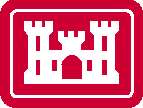 United States Army Corps of EngineersCESWF-PEC-TM819 Taylor St.Room 3A12Ft. Worth, TX 76102Prepared by: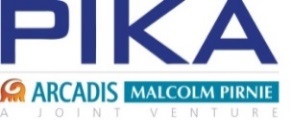 12723 Capricorn Drive, Suite 500		Stafford, TX 77477Table of Contents 1.	Introduction	12.	Project Authorization	43.	Project Scope	44.	Project Setting	45.	Planned RFI	6QAPP Worksheet #1&2 – Title and Approval Page	7QAPP Worksheet #3&5: Project Organization and QAPP Distribution	10QAPP Worksheet #4, 7 & 8 – Personnel Qualifications and Sign-off Sheet	13QAPP Worksheet #6 – Communication Pathways	16QAPP Worksheet #9 – Project Planning Session Summary	19QAPP Worksheet #10 – Conceptual Site Model	20QAPP Worksheet #11 – MC Project/Data Quality Objective	21QAPP Worksheet #12-1 – Measurement Performance Criteria (Semi-volatile Organic Compounds by SW846 8270D)1	25QAPP Worksheet #12-2 – Measurement Performance Criteria (Explosives/Nitroaromatics and Nitramines by SW846 8330B)1	30QAPP Worksheet #12-3 – Measurement Performance Criteria (Perchlorate by SW846 6850)1	33QAPP Worksheet #12-4 – Measurement Performance Criteria (Metals by SW846 6010C/7471B)	35QAPP Worksheet #13 – Secondary Data Uses and Limitations	38QAPP Worksheet #14&16 – Project Tasks and Schedule	41QAPP Worksheet #15-1 Project Action Limits-Specific Detection/Quantitation Limits	54QAPP Worksheet #15-2 Project Action Limits-Specific Detection/Quantitation Limits	57QAPP Worksheet #17 –Sampling Design and Rationale	60QAPP Worksheet #18 –Sampling Locations and Methods/Standard Operating Procedure Requirements	62QAPP Worksheet #19 & 30: Sample Containers, Preservation, and Holding Times	67QAPP Worksheet #20 –Sample Quantities and Control Frequencies	70QAPP Worksheet #21 –Field Standard Operating Procedure References	72QAPP Worksheet #22 – Field Equipment Calibration, Maintenance, Testing and Inspection	73QAPP Worksheet #23 – Analytical Standard Operating Procedure References	74QAPP Worksheet #24 – Analytical Instrument Calibration	75QAPP Worksheet #25 – Analytical Instrument and Equipment Maintenance, Testing and Inspection	81QAPP Worksheet #26 & 27– Sample Handling, Custody and Disposal	83QAPP Worksheet #28-1 – Analytical Quality Control and Corrective Action (Semi-volatile Organic Compounds by SW846 8270D)	88QAPP Worksheet #28-2 – Analytical Quality Control and Corrective Action (Explosives/Nitroaromatics and Nitramines by SW846 8330B)	90QAPP Worksheet #28-3 – Analytical Quality Control and Corrective Action (Perchlorate by SW846 6850)	93QAPP Worksheet #28-4 – Analytical Quality Control and Corrective Action (Metals1 by SW846 6010C/7471B)	96QAPP Worksheet #29 – Project Documents and Records	98QAPP Worksheet #31, 32, & 33 – MC Assessments and Corrective Actions	99QAPP Worksheet #34 – MC Data Verification and Validation Inputs	101QAPP Worksheet #35 – MC Data Verification Procedures	102QAPP Worksheet #36 – MC Data Validation Procedures	105QAPP Worksheet #37 – MC Usability Assessment	106References	113TablesTable 1. Crosswalk: UFP-QAPP Workbook to 2106-G-05 QAPP	2Appendices	A	Field SOPs	B	Laboratory Quality Assurance Management Plans, SOPs and CertificationsAcronyms and AbbreviationsAOC	area of concernbgs	below ground surfaceBRAC	Base Realignment and ClosureCA	corrective actionCCV	continuing calibration verificationCESWF	United States Corps of Engineers, Fort Worth DistrictCESWT	United States Corps of Engineers, Tulsa DistrictCOC	chain of custodyCOPC	constituent of potential concernCOR	Contracting Officers RepresentativeCVAA	cold vapor atomic absorptionDL	Detection LimitDoD	Department of DefenseDQI	data quality indicatorDQO	data quality objectiveEB	equipment blankEDD	electronic data deliverableELAP	Environmental Laboratory Accreditation ProgramFB	field blankft	feet/footFTR	Functional Test RangeFWDA	Fort Wingate Depot ActivityGC/MC	Gas chromatography / Mass spectroscopyGPS	Global Positioning SystemHI	Hazard IndexHMX	High Melting Point Explosive/octahydro-1,3,5,7-tetranitro-1,3,5,7 tetrazocineHPLC	high performance liquid chromatographyIAW	in accordance withICAL	initial calibrationICP-AES	inductively coupled plasma – atomic emission spectrometry ICP-OES 	inductively coupled plasma – optical emission spectrometryICS	interference check sample ICV	initial calibration verificationID	identificationISM	incremental sampling methodologyJV	PIKA-Pirnie Joint Venture, LLCKOA	Kickout AreaLCS	laboratory control sampleLOD	limit of detectionLOQ	limit of quantitationMB	method blankMC	munitions constituentsMEC	munitions and explosives of concernmg/kg	milligram per kilogramMPPEH	Material Potentially Presenting an Explosive HazardMS	matrix spikeMSD	matrix spike duplicate NA	Not Applicable/AvailableNMED	New Mexico Environment DepartmentOB/OD	open burn /open detonationOE	ordnance and explosivesPE	Professional EngineerPIKA	PIKA International, Inc.PM	Project ManagerPMP	Project Management ProfessionalQA	quality assuranceQAPP	Quality Assurance Project PlanQA/QC	quality assurance/quality controlQC	quality controlQSM	Quality Systems ManualRCRA	Resource Conservation and Recovery ActRDX	Royal or Research Department Explosive/hexahydro-1,3,5-trinitro-1,3,5-triazine, cycloniteRFI	Resource Conservation and Recovery Act Facility InvestigationRPD	relative percent difference	RSD	relative standard deviationRSL	Regional Screening LevelSOP	standard operating procedureSSL	Soil Screening LevelSVOC	semi-volatile organic compoundSWMU	solid waste management unitTBD	to be determinedthe Army	United States ArmyUFP-QAPP	Uniform Federal Policy for Quality Assurance Project PlansU.S.	United StatesUSACE	United States Army Corps of EngineersUSEPA	United States Environmental Protection AgencyWMM	Waste Military Munitions%	percent%R	percent recoveryIntroductionThis Uniform Federal Policy for Quality Assurance Project Plan (UFP-QAPP) addresses constituents of potential concern (COPCs) associated with Resource Conservation and Recovery Act (RCRA) Facility Investigation of Solid Waste Management Units (SWMUs) 14, 15, 33, and 74, and Areas of Concern (AOCs) 89, 90, 91, and 92,  within Parcel 3, Fort Wingate Depot Activity, McKinley County, New Mexico.  The purpose of this UFP-QAPP is to document the planning processes for collecting analytical data, describe the implementation of the field activities, and describe the quality assurance (QA) and quality control (QC) activities developed for this project. The objectives of this UFP-QAPP are to generate data that are technically valid, legally defensible, and are useful in meeting the project goals, as well as to integrate the technical and QC requirements for future remedial alternative development activities. This UFP-QAPP addresses four primary elements: Project ManagementMeasurement and Data AcquisitionAssessment and OversightData Validation and UsabilityThe UFP-QAPP workbook format used herein implements the systematic planning process for environmental sampling and was developed via collaboration between the United States Environmental Protection Agency (USEPA), Department of Defense (DoD), and the Department of Energy. In 2010, a subgroup comprised of members from the participating agencies was established to review and optimize the UFP-QAPP workbook in close coordination with USEPA’s update of QA/G-5, Guidance for Quality Assurance Project Plans (CIO 2106-G-05 QAPP. Draft January 2012). The optimized workbook format is used for this UFP-QAPP. The information contained in the worksheets captures the elements that would be otherwise included in related project-planning documents, such as a Sampling and Analysis Plan and a Field Sampling Plan. Table 1 is a crosswalk between the optimized UFP-QAPP worksheet numbers and titles and the CIO 2106-G-05 QAPP Guidance (USEPA, 2012a).QAPP Attachments Field forms and Field SOPsLaboratory Quality Assurance Management Plans, SOPs and CertificationsProject AuthorizationIn accordance with (IAW) Contract No. W912DY-10-D-0025, Task Order DS02, Modification No. 1 PIKA-Pirnie Joint Venture, LLC (JV) will conduct a RCRA Facility Investigation (RFI) at SWMUs 14, 15, 33, and 74,and AOCs 89, 90, 91, and 92, within Parcel 3 of the Fort Wingate Depot Activity (FWDA). This QAPP is included as Appendix D of the Parcel 3 RFI Work Plan. Parcel 3 is located entirely within the boundaries of the Kickout Area (KOA). Removal actions to remove Munitions and Explosives of Concern (MEC) and Material Potentially Presenting an Explosive Hazard (MPPEH) within the KOA is currently performed IAW the New Mexico Environment Department (NMED)-approved Final Work Plan Kickout Area Munitions and Explosives of Concern Removal and Surface Clearance (PIKA-Pirnie JV, 2015a). The JV also plans to perform interim measures to remove waste military munitions (WMM) and WMM scrap in AOCs and SWMUs within the KOA IAW the Interim Measures Work Plan (PIKA-Pirnie JV, 2015b), currently under review by the United States Army Corps of Engineers (USACE).  The RFI Work Plan is written for the Army to comply with and implement the FWDA RCRA Permit Number NM6213820974-1 (the Permit), which became effective December 31, 2005 and was modified in 2014. The JV will perform this work under the direction of the USACE, Tulsa District (CESWT), and USACE, Fort Worth District (CESWF) to implement the Army’s Base Realignment and Closure (BRAC) mission to close FWDA and revert this property to the Navajo Nation and Pueblo of Zuni.  Throughout this work plan, the JV, the CESWT, the CEWSF, and the Army will be collectively referred to as the “Army”. An Explosive Safety Submission Amendment and Certificate of Risk Assessment have been approved by the USACE according to Army and DoD policy.This UFP-QAPP was developed IAW USACE Data Item Description Worldwide Environmental Remediation Services 001.01, Work Plans, USACE Engineering Manual (EM) 385-1-97, Change 1, and the FWDA RCRA Permit (dated December 2005 and revised in 2014).  Project ScopeThe project scope is to assess the impact of previous site activities at SWMUs 14, 15, 33, and 74, and AOCs 89, 90, 91, and 92 within Parcel 3 at FWDA, as discussed in the RFI Work Plan, to which this QAPP is included as Appendix D. A separate Work Plan and QAPP covers confirmation soil sampling to be conducted within the burial pits of SWMUs 14, 15, and 33, and AOC 92 following munitions and explosives removal which is discussed in the Interim Measures Work Plan AOCs and SWMUs in the KOA (PIKA-Pirnie JV, 2015a).Project SettingThe FWDA installation is located approximately seven miles east of Gallup, New Mexico, and currently occupies approximately 24 square miles (approximately 15,277 acres) of land in in McKinley County in northwestern New Mexico.  FWDA contained facilities used to operate a reserve storage activity providing for the care, preservation, and minor maintenance of assigned commodities, primarily conventional military munitions. FWDA is almost entirely surrounded by federally owned or administered lands, including both National Forest and Tribal lands. The installation can be divided into several sub-areas based on location and historical land use.The FWDA installation was originally established by the U.S. Army in 1862 at the southern edge of the Navajo territory. The mission of the FWDA changed from tribal issues to World War I related activities. Beginning in 1940, the FWDA’s mission was primarily to receive, store, maintain, and ship explosives and military munitions, as well as to disassemble and dispose of unserviceable or obsolete explosives and military munitions. In 1975, the installation came under the administrative command of Tooele Army Depot, located near Salt Lake City, Utah.In January 1993, the active mission of the FWDA ceased and the installation closed as a result of the Defense BRAC Act of 1990. Beginning in 2002, the U.S. Army reassigned many FWDA functions to the BRAC Division, including caretaker duties, property transfer, and performance of environmental compliance and restoration activities. Command and control responsibilities were retained by Tooele Army Depot until January 31, 2008, when these responsibilities were transferred to White Sands Missile Range.An area known as the Closed Open Burn/Open Detonation (OB/OD) Area was used from 1948 to 1955.  Residues and debris from OB/OD operations were placed at various locations within the Closed OB/OD Area.  Because the period of operations in the Closed OB/OD Area predated RCRA by approximately 25 years, the Closed OB/OD Area was not permitted under RCRA.  Therefore, when the Permit was issued, the area previously known as the Closed OB/OD Area was identified as three separate SWMUs.SWMU 14, also described as Old Burning Ground and Demolition Landfill Area;SWMU 15, also described as Old Demolition Area; andSWMU 33,  also described as Waste Pile KP1.From approximately 1948 until installation closure in January 1993, burning and detonation operations were performed within an area known as the Current OB/OD Area also located within Parcel 3.  The OB/OD Hazardous Waste Management Unit is an area within the Current OB/OD Area.  The current OB/OD area is not included within the scope of this RFIIn addition to the OB/OD Unit Hazardous Waste Management Unit and three Closed OB/OD Area SWMUs listed above, Parcel 3 contains one additional SWMU and four AOCs, as follows:SWMU 74, also described as Area 16 or Site 16 (Proposed Burning Ground);AOC 89, also described as Features 30 and 34 on the 1973 Aerial Photo API-5; AOC 90, also described as Feature 36 on the 1973 Aerial Photo API-5;AOC 91, also described as Feature 41 on the 1973 Aerial Photo API-5 and Feature 27 on the 1978 Aerial Photo API-7; andAOC 92, is also described as Feature 31 on the 1973 Aerial Photo API-5 and Feature 21 on the 1978 Aerial Photo API-7.Planned RFIThe JV will perform a RFI to determine the presence or absence of COPCs in SWMUs and AOCs identified within Parcel 3.  Data collected as part of this RFI effort will include surface soil samples used to complete the RCRA Facility Investigation Report and determine the presence and lateral extent of the COPCs at SWMUs 14, 15, 33, and 74 and AOCs 89, 90, 91, and 92. Analysis for metals will be limited to the RCRA 8 metals: arsenic, barium, cadmium, chromium, lead, mercury, selenium, and silver.  The full suite of semi-volatile organic compounds (SVOCs), explosives and perchlorate will also be analyzed, as necessary.  Samples will include both incremental sampling methodology (ISM) and composite samples.QAPP Worksheet #3&5: Project Organization and QAPP Distribution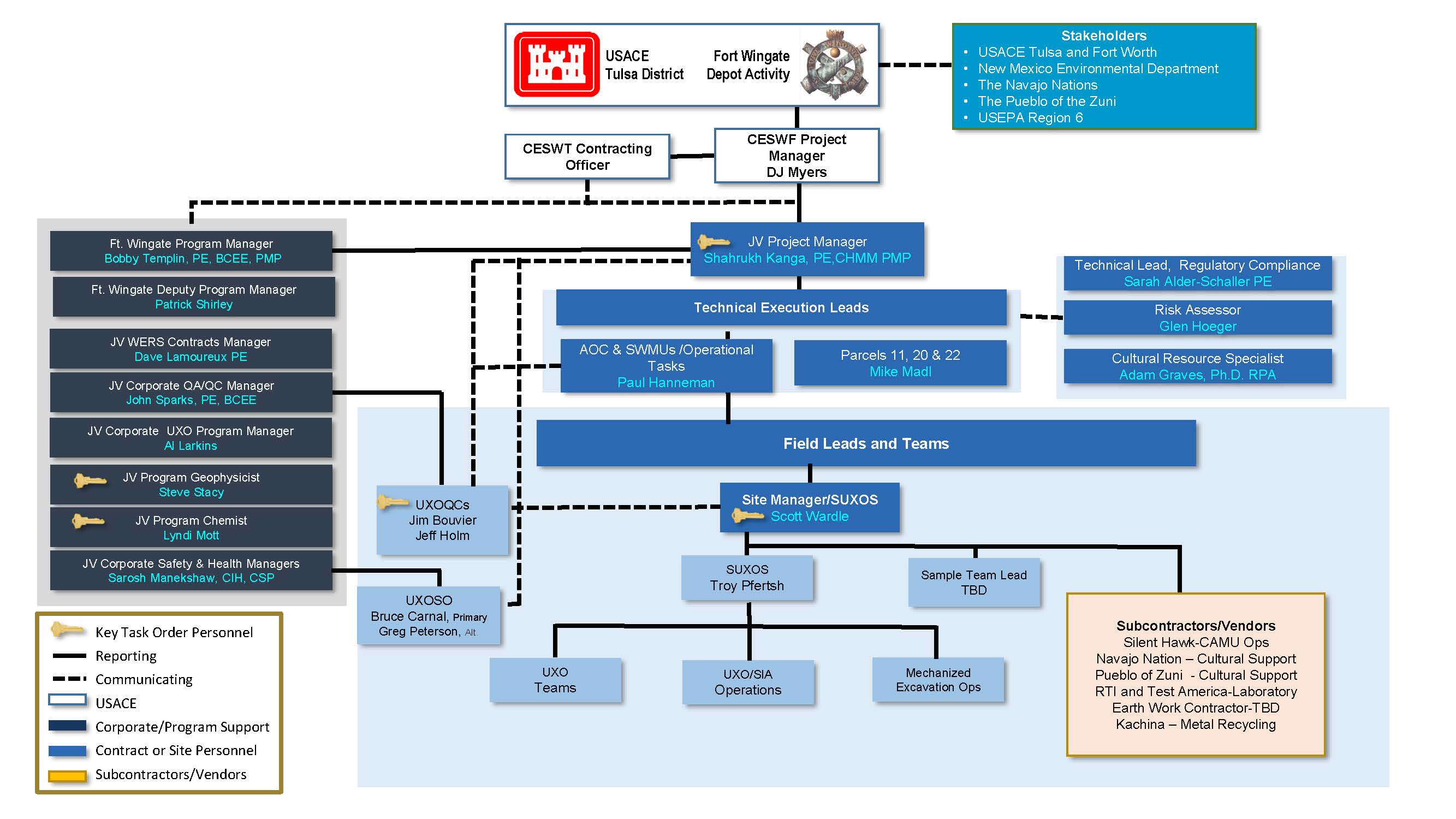 QAPP Worksheet #4, 7 & 8 – Personnel Qualifications and Sign-off SheetQAPP Worksheet #4, 7 & 8 – Personnel Qualifications and Sign-off Sheet*Signatures indicate personnel have read and agree to implement this QAPP as written (signatures required for Final submittal only)QAPP Worksheet #9 – Project Planning Session SummaryFWDA Team Meeting: November 4, 2014Environmental Remediation Efforts, Fort Wingate Depot Activity, New MexicoA project team meeting was held on 4 November 2014 at the FWDA, New Mexico. The purpose of the meeting was to:Introduce JV and Army team members and define responsibilitiesDiscuss project safety issues Discuss project schedule Review project challenges and risksMeeting Attendees were:Mark Patterson, BRACD Environmental Coordinator        DJ Myers, PM CESWFChristy Esler, Sundance                                                      Angela Makin, SundanceSteve Smith, FWDA Project Manager CESWF                    Jackie Smith, Lead OESS Joseph Murphey, Historical Architect, CESWF                  Shahrukh Kanga, JV Project Manager Eric Kirwan, Geophysicist & Technical lead, CESWF       Mike Madl, JV Technical LeadKaran Holmes, JV Task Lead                                            Sarah Alder-Schaller, JV Regulatory SpecialistAdam Graves, JV Cultural Resources Lead                                   Shawn Corcoran, JV UXO Program ManagerPaul Hanneman, JV Technical Lead                                              Scott Wardle, JV Site ManagerQAPP Worksheet #10 – Conceptual Site ModelBackground information Background information for FDWA is discussed in detail in the RFI Work Plan – Parcel 3 SWMUs and AOCs.Nature and Extent of Contamination Visual inspection performed during the site reconnaissance found numerous MEC items and there have been a limited number of soil investigations conducted at the SWMUs and AOCs within Parcel 3, which have not fully characterized the parcel. The first task will be to perform surface and subsurface clearance of the KOA area MEC and MPPEH. This will be followed by the interim measures to remove WMM and WMM scrap at SWMUs 14, 15, 33, the arroyo adjacent to SWMUs 14 and 15, and AOC 92. Following the interim measures, confirmation samples will be collected for analysis from the burial pits in SWMU 14 and15, and the waste piles in SWMU 33. The interim measures will be followed by RFI work within Parcel 3 SWMUs and AOCs. Following the completion of the RFI at AOC 92, soil removal activities will be performed and followed by soil confirmation sampling at AOC 92 within the soil removal areas.Fate and Transport If soils are affected at SWMUs 14, 15, 33, and 74, and AOCs 89, 90, 91, and 92, there is a potential for threat to human health and the environment through exposure to surface soils. If munitions constituents (MC) are found to be present during the RFI activities, then a threat to human health and the environment exists.Data GapsSurface soils where probable COPCs are present need to be investigated. Additional surface soil samples need to be collected to characterize the SWMUs and AOCs within Parcel 3.Further subsurface investigation that may be required to characterize groundwater transport pathways is not covered under this RFI Work Plan and will be performed under a separate contract.QAPP Worksheet #11 – MC Project/Data Quality ObjectiveParcel 3 and its associated SWMUs and AOCs are located entirely within the defined boundaries of the KOA. There are three primary environmental issues at the KOA from past operations are:MEC and MPPPEH contamination (all AOCs and SWMUs non-burial pit areas): The surface and subsurface oil of these areas are potentially contaminated with MEC and MPPEH resulting from past operations. The MEC and MPPEH items are currently being addressed via surface and subsurface clearance of MEC and munitions debris within the KOA IAW the NMED-approved Final Work Plan MEC Removal and Surface Clearance KOA (PIKA-Pirnie JV, 2015b).Burial pits contain waste debris, and are potentially contaminated with MEC, MPPEH and metallic scrap related to munitions disposal. This waste will be removed IAW the Interim Measures Work Plan AOCs and SWMUs in the KOA (PIKA-Pirnie JV, 2015a), currently under review by the USACE.Potential soil contamination in the burial pits resulting from long-term burial of waste and debris. The presence or absence of COPCs related to past operations at SWMUs and AOCs is currently unknown.For the RFI work, data quality objectives (DQOs) have been developed for characterization of COPCs within surface soils at the SWMUs and AOCs at Parcel 3 and for reporting to NMED. For AOC 92, the characterization data will also be used to determine soil removal requirements (to be performed IAW the Interim Measures Work Plan AOCs and SWMUs in the KOA, October 2015.)Statement of ProblemThere is one primary problem associated with MC within the AOCs and SWMUs which will involve soil sampling activities: The presence or absence of MC in soil related to past site operations is unknown. If MC are present in soil, the current data  is not sufficient to define the lateral and vertical extent of contamination.Identification of a Decision Addressing the ProblemThe decision addressing the primary problem is identified as follows:To comply with Section VII of the RCRA Permit, the lateral extent of COPCs in the soils at the SWMUs and AOCs at Parcel 3 will be determined by collecting and analyzing surface soil samples and evaluating the presence and/or absence of COPCs at concentrations greater than approved screening levels. Soil characterization samples collected using ISM and composite sampling techniques will be analyzed for MC.  The COPCs associated with MC include explosives, RCRA 8 metals, perchlorate, and SVOCs.The COPCs identified above were determined based on planning documents approved by NMED for similar sites.Identification of Inputs Affecting the DecisionInputs affecting the decision of whether or not MC in soil samples from the SWMUs and AOCs exceed approved screening levels include the validated analytical results for collected soil samples, site specific background concentrations for metals, the NMED Residential Soil Screening Levels (SSLs) or USEPA Region 6 Regional Screening Levels (RSLs), and the two step approach for assessing arsenic in soils recommended by the NMED in their December 18, 2003 letter (Attachment C of the Soil Investigation Work Plan).  The evaluation of metals background and the risk/hazard-based screening level for each analyte will be determined as follows:Metals BackgroundThe FWDA soil background for metals (with the exception of arsenic and antimony), are based on the Soil Background Study and Data Evaluation Report Version 2 (Shaw, 2010).  IAW NMED’s Evaluation of Background Levels for Arsenic in Soil, dated December 18, 2013, 5.6 milligrams per kilogram (mg/kg) will be used for arsenic. If the arsenic value of 5.6 mg/kg is exceeded, then consideration of the detected site range compared to the background range of 0.2-11.2 mg/kg is appropriate.  The background value (0.23 mg/kg) for antimony is the 95% Upper Tolerance Limit for soil unit 350ss based on the 2012 background study.  Metals determined to be at or below background are eliminated from further consideration and are not considered for estimation of potential risk/hazard.Risk/Hazard-Based Screening Level HierarchyThe risk/hazard-based screening levels have been determined in accordance with the FWDA soil cleanup levels as defined by the Permit (December 2005, Revised April 2014). The following hierarchy will be used to determine the risk/hazard-based screening level for each analyte:The current NMED residential SSL per the NMED Risk Assessment Guidance for Site Investigations and Remediation (December 2014) is used (with the exception of arsenic) (http://www.nmenv.state.nm.us/HWB/documents/RA_Guidance_for_SI_and_Remediation_12-24-2014.pdf ) is used.A site-specific background level of 5.6 mg/kg will be used for arsenic in lieu of the NMED Residential SSL in accordance with NMED’s Evaluation of Background Levels for Arsenic in Soil, dated December 18, 2013. If the arsenic value of 5.6 mg/kg is exceeded, then consider the site range compared to the background range of 0.2-11.2 mg/kg.  If it is determined arsenic is above background, the NMED residential SSL of 4.25 mg/kg (cancer endpoint) is used for assessment of potential risk.If an NMED Residential SSL has not been established, the most recent (currently January 2015) USEPA Residential RSL (http://www.epa.gov/region9/superfund/prg/) is used. USEPA RSLs based on a cancer endpoint are adjusted to a cancer risk of 1x10-5 consistent with NMED guidance.  If an analyte does not have an NMED SSL or USEPA RSL, appropriate surrogates may be used with NMED approval.Potential Cumulative Risk/HazardPotential cumulative risk/hazard is assessed as follows:For metals the initial comparison will be made to background levels. Metals determined to be at or below background will be eliminated from further consideration.  If it is determined that background is exceeded then comparison will be made to the appropriate risk/hazard-based screening level (NMED Residential SSL or USEPA Residential RSL, as appropriate) to estimate potential cumulative risk/hazard. Potential cumulative risk is assessed by summing potential risks for each individual analyte.  The risk threshold is 1x10-5.For potential cumulative hazard estimates, individual hazard quotients are summed to provide a cumulative hazard index (HI).  The target hazard is 1.  The HI is compared to 1.  If the HI is less than 1 then unacceptable hazard is not expected.  If the HI is greater than 1 then unacceptable hazard is possible.  When the HI for a data set exceeds 1, but an individual hazard quotients does not exceed 1, then it may be appropriate to perform further assessment by assessing the toxic endpoint (target organ) of the analytes that contribute to the HI exceeding 1.  The critical toxicity and secondary toxicity should be assessed.Lead is assessed separately.Specification of the Domain of the DecisionThe domain of the decision of whether or not soil at the SWMUs/AOCs have been negatively impacted is restricted to the evaluation of only those parameters for which samples are analyzed and for which a screening level has been defined (NMED SSL or USEPA RSLs).Development of a Logic StatementIf the validated analytical data for samples collected during RFI exceed background and the NMED Residential SSL, the area from which the sample was collected will be considered affected. Additional horizontal and/or vertical delineation may then be required until data indicates non-contaminated soil is encountered.Establishment of Constraints on UncertaintyUncertainty in the data used to evaluate the logic statement will be constrained by following the QA/QC guidelines specified in this UFP-QAPP; selecting the appropriate analytical support level for the soil sample data; and by adhering to both the field and laboratory data quality indicator objectives (precision, accuracy, representativeness, comparability, and completeness). All reasonable attempts will be made to ensure laboratory reporting limits and/or detection limits are below the SSLs.Optimization of Design for Obtaining DataTo optimize the quality of data collected for evaluation, the RFI Work Plan has been developed to be used as guidance during field activities. QA/QC procedures associated with the field activities described in the RFI Work Plan are presented in this UFP-QAPP.QAPP Worksheet #12-1 – Measurement Performance Criteria (Semi-volatile Organic Compounds by SW846 8270D)1QAPP Worksheet #12-1 – Measurement Performance Criteria (Semi-volatile Organic Compounds by SW846 8270D)1Notes:The laboratory is DoD Environmental Laboratory Accreditation Program (ELAP) accredited for the test method and is expected to meet the Measurement Performance Criteria specified in DoD QSM version 5.0.Reference number from QAPP Worksheet #23. The laboratory SOPs are provided in Appendix B. QAPP Worksheet #12-2 – Measurement Performance Criteria (Explosives/Nitroaromatics and Nitramines by SW846 8330B)1QAPP Worksheet #12-2 – Measurement Performance Criteria (Explosives/Nitroaromatics and Nitramines by SW846 8330B1)Notes:The laboratory is DoD ELAP accredited for the test method and is expected to meet the Measurement Performance Criteria specified in DoD QSM version 5.0.Reference number from QAPP Worksheet #23. The laboratory SOPs are provided in Appendix B. QAPP Worksheet #12-3 – Measurement Performance Criteria (Perchlorate by SW846 6850)1Notes:The laboratory is DoD ELAP accredited for the test method and is expected to meet the Measurement Performance Criteria specified in DoD QSM version 5.0.Reference number from QAPP Worksheet #23. The laboratory SOPs are provided in Appendix B. QAPP Worksheet #12-3 – Measurement Performance Criteria (Perchlorate by SW846 68501)Notes:The laboratory is DoD ELAP accredited for the test method and is expected to meet the Measurement Performance Criteria specified in DoD QSM version 5.0.Reference number from QAPP Worksheet #23. The laboratory SOPs are provided in Appendix B. QAPP Worksheet #12-4 – Measurement Performance Criteria (Metals by SW846 6010C/7471B)Notes:Metals will include the RCRA metals list: arsenic, barium, cadmium, chromium, lead, mercury, selenium and silver. The laboratory is DoD ELAP accredited for the test method and is expected to meet the Measurement Performance Criteria specified in DoD QSM version 5.0.Reference number from QAPP Worksheet #23. The laboratory SOPs are provided in Appendix B. QAPP Worksheet #12-4 – Measurement Performance Criteria (Metals1 by SW846 6010C/7471B)2Notes:Metals will include the RCRA metals list: arsenic, barium, cadmium, chromium, lead, mercury, selenium and silver for discrete and ISM samples.The laboratory is DoD ELAP accredited for the test method and is expected to meet the Measurement Performance Criteria specified in DoD QSM version 5.0.Reference number from QAPP Worksheet #23. The laboratory SOPs are provided in Appendix B.QAPP Worksheet #13 – Secondary Data Uses and LimitationsQAPP Worksheet #15-1 Project Action Limits-Specific Detection/Quantitation Limits(RTI Laboratory - Soil)QAPP Worksheet #17 –Sampling Design and RationaleSampling Design and RationaleThe soil investigation field activities are intended to determine the presence and lateral extent of the presence of COPCs in surface soil at SWMUs 14, 15, 33, and 74, and AOCs 89, 90, 91, and 92. For SWMUs 14, 15, and 33, the investigation will be focused only on those areas located outside of the burial pits and waste piles. Applicable field SOPs are located in Appendix A of this UFP-QAPP. Sampling DesignISM samples will be collected in the areas suspected to be impacted by historical uses. The ISM sampling program will follow the guidance provided in Interim Guidance 09-02: Implementation of Incremental Sampling of Soil for the Military Munitions Response Program (USACE, 2009) and Technical and Regulatory Guidance Incremental Sampling Methodology (ITRC, 2011). Collecting and combining a large number of increments from a DU to produce one incremental sample is the physical analog of collecting and separately analyzing an equal number of discrete samples from the DU and arithmetically averaging the results.  The ISM provides an unbiased and representative estimate of the mean concentration of COPCs in the DU.Composite soil sampling will be conducted during ISM sampling activities to determine the presence and lateral extent the presence of SVOCs in surface soils at SWMUs 14, 15, 33, and 74, and AOCs 89, 90, 91, and 92. The composite sample will be comprised of 6 subsamples, collected from within the DU.Sampling procedures for the above are discussed in the RFI Work Plan, and the Field Sampling SOPs located in Appendix A of this UFP-QAPP.Chemistry AnalysesProject-specific DQOs (QAPP Worksheet #11) for sampling and analysis and the QA/QC objectives by collecting the proper quantities and types of samples will be met by using the correct analytical methodologies, implementing field and laboratory QA/QC procedures, and using various data validation and evaluation processes. Analytical Methods Analytical reference limits are included in QAPP Worksheet #15.  Sampling locations are included in QAPP Worksheet #18.  Analytical SOP references are listed in QAPP Worksheet #23.Quality Assurance/Quality Control SamplesThe QA and QC procedures are documented in QAPP Worksheets #12 and #28.  Samples are analyzed for the purpose of assessing the quality of the sampling effort and the analytical data. Field Quality Control SamplesThe QC for any analytical samples will be provided through the use of temperature blanks, EBs (if applicable), duplicates (composite samples), and replicates (ISM samples).  The QC samples will be handled as regular samples. Equipment Blanks:  EB will be collected for ISM and discrete sampling when non-dedicated equipment is used for sample collection. Samples will be taken during each sampling episode (one per day) to verify that decontamination procedures being employed are effective.  The samples will be collected by pouring laboratory provided deionized water through decontaminated sampling equipment into the appropriate sample container. The COPCs for this sampling method include semi-volatile organic compounds (8270D), explosives (8330B), perchlorate (6850, when appropriate), and metals (6010B/7471A) which include arsenic, barium, cadmium, chromium, lead, mercury, selenium and silver.Field Duplicates: Blind Field Duplicate samples will be collected for composite samples in a quantity equal to at least 10 percent of the DUs for the study area.  The Blind Field Duplicate will be analyzed for SVOCs.Triplicates: For ISM sampling, QC samples will be collected at a frequency of 10% of the DUs in the form of triplicate samples.  The triplicate sample will include the primary ISM sample plus two replicate ISM samples.  The replicate samples will be collected from the DU at the same time as the primary ISM sample is being collected.Quality Assurance SamplesFor composite characterization samples (see Worksheet #18), a QA sample will be taken as a split from the same primary sample each QC field duplicate is taken from (i.e., the sample will be homogenized and split into three aliquots: the primary sample, the Blind Field Duplicate (QC) sample, and the QA sample). The QA split sample will be sent to the secondary laboratory and analyzed for SVOCs.  Notes:One blind duplicate sample will be collected for every 10 samples. FD = Field duplicateOne QA sample will be collected for every 10 samples and submitted to the QA lab. QA = Quality AssuranceTriplicate samples will be comprised of the Primary sample and two Replicate samples (R1/R2)]  Sampling SOP reference number from QAPP Worksheet #21.ft bgs = feet below ground surfaceQAPP Worksheet #19 & 30: Sample Containers, Preservation, and Holding TimesThis worksheet is applicable to the MC investigation only.Note: All field SOPs are listed for discrete, ISM and confirmation sampling for continuity.QAPP Worksheet #22 – Field Equipment Calibration, Maintenance, Testing and InspectionNotes:1SOP reference numbers correspond to the field sampling SOPs in QAPP Worksheet #21.QAPP Worksheet #23 – Analytical Standard Operating Procedure ReferencesNote: All analytical SOPs are listed for discrete, ISM and confirmation samples for continuity.Abbreviations:CVAA = cold vapor atomic absorptionGC/MS = gas chromatography/mass spectrometryHPLC = high performance liquid chromatographyHPLC/MS/MS = high performance liquid chromatography with tandem mass spectrometersICP-AES = inductively coupled plasma atomic emission spectrometryICP-OES = inductively coupled plasma optimcal emission spectrometrySOP = Standard Operating ProcedureNote:  1SOP reference numbers correspond to analytical SOPs in QAPP Worksheet #23.Sample Handling and CustodySample custody procedures ensure the timely, correct, and complete analysis of each sample for all parameters requested. A sample is considered to be in someone’s custody if it:Is in his/her possession.Is in his/her view, after being in his/her possession.Is in his/her possession and has been placed in a secure location.Is in a designated secure area.Sample custody documentation provides a written record of sample collection and analysis. The sample custody procedures provide for specific identification of samples associated with an exact location, the recording of pertinent information associated with the sample, including time of sample collection and any preservation techniques, and a chain of custody record that serves as physical evidence of sample custody. The chain of custody documentation system provides the means to individually identify, track, and monitor each sample from the time of collection through final data reporting. Chain of custody procedures document pertinent sampling data and all transfers of custody until the samples reach the analytical laboratory. All chain of custody forms must be filled out and signed in ink. The following information is typically recorded on manual chain of custody forms. Project name and/or project number.Signature of Site Superintendent or designee.Date and time of sample collection.Discrete sample designation.Sample matrix.Analyses required.Preservation technique.Signatures and dates for transfer of custody.Air express/shipper’s bill of lading identification number.The chain of custody form serves as an official communication to the laboratory detailing the particular analyses required for each sample. The chain of custody record will accompany the samples from the time of sampling through all transfers of custody. It will be kept on file at the laboratory where samples are analyzed and archived. Two copies of the chain of custody form are created: one copy is retained by the Site Superintendent and one is sent to the laboratory. The Site Superintendent or designee completes a chain of custody record to accompany each shipment from the field to the laboratory. The completed chain of custody is put in a zip-lock bag and taped to the inside cover of the sample shipping container. If there is more than one container in a shipment, copies of the chain of custody form will be placed in each container. The container is then sealed with custody seals and custody is transferred to the laboratory. Commercial carriers are not required to sign off on the chain-of-custody form as long as the forms are sealed inside the sample cooler and the custody seals remain intact.Samples will be packaged for shipment as outlined below:Securely affix the sample label to the container with clear packing tape.Check the cap on the sample container to confirm that it is properly sealed.Wrap the sample container cap with clear packing tape to prevent the label from becoming loose.Complete the chain-of-custody form with the required sampling information and confirm that the recorded information matches the sample labels. Note:  If the designated sampler relinquishes the samples to other sampling or field personnel for packing or other purposes, the sampler will complete the chain-of-custody prior to this transfer. The appropriate personnel will sign and date the chain-of-custody form to document the sample custody transfer.Using duct tape, secure the outside drain plug at the bottom of the cooler.Wrap sample containers in bubble wrap or other cushioning material.Place 1 to 2 inches of cushioning material at the bottom of the cooler.Place the sealed sample containers into the cooler.Place ice in plastic bags and seal. Place loosely in the cooler.Fill the remaining space in the cooler with cushioning material.Place chain-of-custody forms in a plastic bag and seal. Tape the forms to the inside of the cooler lid.Close the lid of the cooler, lock and secure with duct tape.Wrap strapping tape around both ends of the cooler at least twice. Mark the cooler on the outside with the shipping address and return address, affix “Fragile” labels and draw (or affix) arrows indicating “this side up.” Cover the labels with clear plastic tape.Place a signed custody seal over the sample cooler lid.Field ProceduresThe field sampler is personally responsible for the care and custody of samples until they are transferred to the Site Superintendent or until they are properly dispatched. As few people as possible should handle the samples.The Site Superintendent, or designee, is responsible for entering the proper information in the field logbook, including all pertinent information such as sample identification number, date and time of sample collection, type of analysis, and description of sample location. The information entered into the field logbook will be used to generate a chain of custody.  Field logbooks will provide the means of recording the data collecting activities that are performed. As such, entries will be described in as much detail as possible so that persons going to the site could reconstruct a particular situation without reliance on memory. Entries will be made in ink, with no erasures. If an incorrect entry is made, the information will be crossed out with one strike mark.All sample containers will be labeled with the project identification, sample number, matrix, analysis required, and preservation used. Sample labels will be completed using waterproof ink. The completed sample labels will be affixed to each sample bottle and covered with clear tape.The Site Superintendent or designee will review all field activities to determine whether proper custody procedures were followed during the field work and if additional samples are required.Transfer of Custody and ShipmentThe custody of samples must be maintained from the time of sampling through shipment and relinquishment to the laboratory. Instructions for transferring custody are given below.All samples are accompanied by a chain of custody. When transferring custody of sample, the individuals relinquishing and receiving will sign, date, and note the time on the chain of custody. This form documents sample custody transfer from the Site Superintendent or designee, through the shipper, to the analytical laboratory. Since a common carrier will usually not accept responsibility for handling chain of custody forms, the name of the carrier is entered under “Received by”, the bill-of-lading number is recorded in the comments section, and the chain of custody form is placed in a zip-lock plastic bag and taped to the inside lid of the shipping cooler. Copies of the chain of custody forms will be placed in each cooler included in the shipment. Copies of the COC and bill of lading will be retained by the Site Superintendent and placed into the project files.Samples will be packaged for shipment and dispatched by the appropriate laboratory via overnight delivery service. Samples will be shipped within 24 hours of sampling. Shipping containers will be sealed for shipment to the laboratory. Two custody seals will be applied to each cooler to document that the container was properly sealed and to determine if the container was tampered with during shipment. The custody seals will be placed on the coolers in such a manner that the custody seal would be broken if the cooler were opened.Laboratory Custody Procedures A designated sample custodian accepts custody of the samples and verifies that all information on the sample labels matches that on the COC. The sample custodian will document any discrepancies and will sign and date all appropriate receiving documents. The sample custodian will also document the condition of the samples upon receipt by the laboratory.Once the samples have been accepted by the laboratory, checked and logged in, they must be maintained in accordance with laboratory custody and security requirements.To assure traceability of samples while in the possession of the laboratory, a unique laboratory identification number will be assigned to each sample.The following stages of analysis must be documented by the laboratory:Sample extraction/preparation.Sample analysis.Data reduction.Data reporting.Laboratory personnel are responsible for the custody of the samples until they are returned to the sample custodian.Final Evidence FilesThis is the final phase of sample custody. The COC records are archived in the project file. Laboratory custody forms, sample preparation and analysis logbook, and data packages will become part of the laboratory final evidence file. Other relevant documentation including records, reports, correspondence, logs, photographs, and data review reports will be archived by JV personnel.Notes:RCRA metals include: arsenic, barium, cadmium, chromium, lead, mercury, selenium, and silver.QAPP Worksheet #31, 32, & 33 – MC Assessments and Corrective ActionsQAPP Worksheet #36 – MC Data Validation ProceduresNotes:1 100% of the data will be reviewed and verified. 100% of the data packages/EDDs will be reviewed using ADR. ReferencesCMS, 1998.  Removal Report, OE Sampling and Removal Action, Fort Wingate Depot Activity.  CMS Environmental, Inc., December 1998. Department of Defense, 2013. Quality Systems Manual for Environmental Laboratories. Version 5.0. July 2013EHSI, 2000. Final OE Location and Removal Report, Fort Wingate Depot Activity, New Mexico.ERM, 1994.  Unexploded Ordnance Survey Report, Fort Wingate Depot Activity.ERM, 1993.  Final Interim Status Closure Plan.ITRC, 2012. Technical and Regulatory Guidance Incremental Sampling Methodology.NMED, 2014.   Risk Assessment Guidance for Site Investigations and Remediation.  http://www.nmenv.state.nm.us/HWB/documents/RA_Guidance_for_SI_and_Remediation_12-24-2014.pdfPIKA-Pirnie JV, 2015a. Final Work Plan Kickout Area Munitions and Explosives of Concern Removal and Surface Clearance PIKA-Pirnie JV, 2015b.  Interim Measures Work Plan Areas of Concern and Solid Waste Management Units in the Kickout Area.PMC, 1999a. Final Open Burning/Open Detonation Area RCRA Interim Status Closure Plan Phase IA – Characterization and Assessment of Site Conditions for the Soils/Solid Matrix.PMC, 1999b. Final Open Burning/Open Detonation Area RCRA Interim Status Closure Plan Phase IB – Characterization and Assessment of Site Conditions for the Ground Water Matrix.PMC, 2000.  Final Risk Assessment Technical Memorandum, Open Burning/Open Detonation Areas, Fort Wingate Depot Activity.Shaw Environmental, Inc., 2010. Soil Background Study and Data Evaluation Report.TPMC, 2006a.  Hydrogeologic Summary Report.USACE, 1995.  Archives Search Report, Fort Wingate.  U.S. Army Corps of Engineers, St. Louis District, July 1995.USACE, 2005. Guidance for Evaluating Performance-Based Chemical Data. EM 200-1-10. June 2005.USACE, 2007. Environmental Information Management Plan, Fort Wingate Depot Activity. U.S. Army Corps of Engineers. December 21, 2007. USACE, 2008. Explosives Safety and Health Requirements Manual.  USACE, 2009. Implementation of Incremental Sampling of Soil for the Military Munitions Response Program. USEPA, 1996. SW-846, Test Methods for Evaluating Solid Waste, including Promulgated Final Update IV. 3rd Edition. February 2007.USEPA, 2001. Requirements for Quality Assurance Project Plans. USEPA QA/R-5. March 2001.USEPA, 2002. Guidance for Quality Assurance Project Plans. USEPA QA/G-5. December 2002.USEPA, 2005a. Intergovernmental Data Quality Task Force, Uniform Federal Policy for Quality Assurance Project Plans, Part 1: UFP-QAPP Manual. EPA-505-B-04-900A, Final Version 1. March 2005.USEPA, 2005b. Intergovernmental Data Quality Task Force, Uniform Federal Policy for Quality Assurance Project Plans, Part 2A: UFP-QAPP Workbook. EPA-505-B-04-900C, Final Version 1. March 2005.USEPA, 2005c. Intergovernmental Data Quality Task Force, Uniform Federal Policy for Quality Assurance Project Plans, Part 2B: Quality Assurance/Quality Control Compendium: Minimum QA/QC Activities. EPA-505-B-04-900B, Final Version 1. March 2005.USEPA, 2006. Guidance for the Data Quality Objectives Process. QA/G-4. February 2006.USEPA, 2012a. Guidance for Quality Assurance Project Plans. CIO 2106-G-05 QAPP. January 2012.USEPA. 2012b. Intergovernmental Data Quality Task Force, Optimized UFP-QAPP Worksheets. March 2012Table 1. Crosswalk: UFP-QAPP Workbook to 2106-G-05 QAPPTable 1. Crosswalk: UFP-QAPP Workbook to 2106-G-05 QAPPTable 1. Crosswalk: UFP-QAPP Workbook to 2106-G-05 QAPPTable 1. Crosswalk: UFP-QAPP Workbook to 2106-G-05 QAPPOptimized UFP-QAPP WorksheetsOptimized UFP-QAPP Worksheets2106-G-05 QAPP Guidance Section2106-G-05 QAPP Guidance Section1 & 2Title and Approval Page2.2.1Title, Version, and Approval/Sign-Off3 & 5Project Organization and QAPP Distribution2.2.3Distribution List3 & 5Project Organization and QAPP Distribution2.2.4Project Organization and Schedule4 , 7 & 8Personnel Qualifications and Sign-off Sheet2.2.1Title, Version, and Approval/Sign-Off4 , 7 & 8Personnel Qualifications and Sign-off Sheet2.2.7Special Training Requirements and Certification6Communication Pathways2.2.4Project Organization and Schedule9Project Planning Session Summary2.2.5Project Background, Overview, and Intended Use of Data10Conceptual Site Model2.2.5Project Background, Overview, and Intended Use of Data11Project/Data Quality Objectives2.2.6Data/Project Quality Objectives and Measurement Performance Criteria12Measurement Performance Criteria2.2.6Data/Project Quality Objectives and Measurement Performance Criteria13Secondary Data Uses and LimitationsChapter3QAPP Elements for Evaluating Existing Data14 & 16Project Tasks & Schedule2.2.4Project Organization and Schedule15Project Action Limits and Laboratory-Specific Detection / Quantitation Limits2.2.6Data/Project Quality Objectives and Measurement Performance Criteria17Sampling Design and Rationale2.3.1Sample Collection Procedure, Experimental Design, and Sampling Tasks18Sampling Locations and Methods2.3.1 Sample Collection Procedure , Experimental Design, and Sampling Tasks18Sampling Locations and Methods2.3.2Sampling Procedures and Requirements19 & 30Sample Containers, Preservation, and Hold Times2.3.2Sampling Procedures and Requirements20Field QC 2.3.5Quality Control Requirements21Field Standard Operating Procedures (SOPs)2.3.2Sampling Procedures and Requirements22Field Equipment Calibration, Maintenance, Testing, and Inspection2.3.6Instrument/Equipment Testing, Calibration and Maintenance Requirements, Supplies and Consumables23Analytical SOPs2.3.4Analytical Methods Requirements and Task Description24Analytical Instrument Calibration2.3.6Instrument/Equipment Testing, Calibration and Maintenance Requirements, Supplies and Consumables25Analytical Instrument and Equipment Maintenance, Testing, and Inspection2.3.6Instrument/Equipment Testing, Calibration and Maintenance Requirements, Supplies and Consumables26 & 27Sample Handling, Custody, and Disposal2.3.3Sample Handling, Custody Procedures, and Documentation28Analytical Quality Control and Corrective Action2.3.5Quality Control Requirements29Project Documents and Records2.2.8Documentation and Records Requirements31, 32 & 33Assessments and Corrective Action2.4Assessments and Corrective Action31, 32 & 33Assessments and Corrective Action2.5.5Reports to Management34Data Verification and Validation Inputs2.5.1Data Verification and Validation Targets and Methods35Data Verification Procedures2.5.1Data Verification and Validation Targets and Methods36Data Validation Procedures2.5.1Data Verification and Validation Targets and Methods37Data Usability Assessment2.5.2Quantitative and Qualitative Evaluations of Usability37Data Usability Assessment2.5.3Potential Limitations on Data Interpretation37Data Usability Assessment2.5.4Reconciliation with Project RequirementsQAPP Worksheet #1&2 – Title and Approval PageQAPP Worksheet #1&2 – Title and Approval PageProject Identifying Information:Fort Wingate Depot Activity RCRA Facility Investigation, Parcel 3 SWMUs and AOCsMcKinley County, New MexicoW912DY-10-D-0025, DS02, Modification No. 1Lead Organization:USACE (Contract Executor and Project Technical Support)Contracting Organization Project Manager (PM): Contracting Organization Project Manager (PM): Signature/DateContracting Organization Project Manager (PM): Shahrukh Kanga, PE, PMP, PIKA-PIRNIE JVContracting Organization Contracting Officer’s Representative (COR): Contracting Organization Contracting Officer’s Representative (COR): Signature/DateContracting Organization Contracting Officer’s Representative (COR): Dennis Myers, PM, USACE Fort Worth DistrictState Regulatory Organization:New Mexico Environment DepartmentState Regulatory Agency PM:State Regulatory Agency PM:Signature/DateState Regulatory Agency PM:To Be Determined (TBD)List plans and reports from previous investigations relevant to this project:Soil Background Study and Data Evaluation Report (Shaw, 2010)Hydrogeologic Summary Report (TPMC, 2006)Aerial Photographic Analysis (ERI, 2006)Final Risk Assessment Technical Memorandum, Open Burning/Open Detonation Areas (PMC, 2000)Final OE Location and Removal Report, Fort Wingate Depot Activity, New Mexico (EHSI, 2000)Final Open Burning/Open Detonation Area RCRA Interim Status Closure Plan Phase IA – Characterization and Assessment of Site Conditions for the Soils/Solid Matrix (Phase IA Report) (PMC, 1999a)Final Open Burning/Open Detonation Area RCRA Interim Status Closure Plan Phase IB – Characterization and Assessment of Site Conditions for the Groundwater Matrix (Phase IB Report) (PMC, 1999b)Removal Report, OE Sampling and Removal Action, Fort Wingate Depot Activity (CMS, 1998)Archive Search Report (USACE, 1995)Unexploded Ordnance Survey Report, Fort Wingate Depot Activity, (ERM, 1994)Interim Status Closure Plan (ERM, 1993 and 1994)Final Work Plan Munitions and Explosives of Concern Removal and Surface Clearance Kickout Area (PIKA-Pirnie Joint Venture, 2015a)List dates that scoping sessions were heldArmy Kickoff Conference Call: September 22, 2014FWDA Team Meeting:  November 4, 2014List organizational partners (stakeholders) and identify the connection with lead organizationCESWF: Project Technical SupportUS Army BRAC-D: BRAC oversightJV: ContractorNMED: State Regulatory OrganizationThe Navajo Nation: StakeholderThe Pueblo of Zuni: StakeholderFWDA: Installation / Site Owner / RCRA PermitteeQAPP RecipientsTitleOrganizationTelephone NumberE-mail AddressSteve SmithProgram ManagerUSACE, Fort Worth817.886.1879Steve.w.smith@usace.army.milScottie FiehlerCORUSACE, Tulsa918-669-7232Scottie.Fiehler@usace.army.milDennis MyersPMUSACE, Fort Worth817-609-5014Dennis.j.myers@usace.army.milMark PattersonFWDA BECU.S. Army BRACD330-358-7312mark.c.patterson.civ@mail.milTBDPMNMEDShahrukh Kanga, CHMM, PMPPMJV281-340-5525skanga@pikainc.comMike Madl, PMPTechnical LeadJV817-877-9978 ext. 102Mike.Madl@arcadis-us.com Paul HannemanTechnical LeadJV303-770-1501phanneman@pikainc.comScott WardleSite ManagerJV713299-2918swardle@pikainc.comLyndi MottProgram ChemistJV713.953.4829Lyndi.Mott@arcadis-us.comDavid VeseyLaboratory PMRTI Laboratories734.422.8000dvesey@rtilab.comCharles O’BryanLaboratory QA ManagerRTI Laboratories734.422.8000cobryan@rtilab.comErika GishLaboratory PMTestAmerica314.298.8566erika.gish@testamericainc.comMarti WardLaboratory QA ManagerTestAmerica314.298.8566marti.ward@testamericainc.comNameProject Title/RoleEducation/ExperienceSignature/DateORGANIZATION: JVORGANIZATION: JVORGANIZATION: JVORGANIZATION: JVBobby Templin, PEProgram ManagerB.S. / M.S. Civil/Environmental Engineering, 30 years of experience. Program/PM for numerous Military Munitions Response Program and Hazardous, Toxic and Radioactive Waste sites.  Involved with numerous projects for the Army, Navy, and Air Force.Signature on fileShahrukh Kanga, CHMM, PMPPMM.S., Civil/Environmental Engineering; M.B.A., Business Administration; M.M.M., Marketing Management; B.E., Mechanical Engineering, 19 years of experience.  Principal with PIKA International Inc., Program Manager, and PM on numerous munitions response projects including MEC Remedial Actions, Site Inspections, and Remedial Investigations / Feasibility Study projects for remediation and investigation projects with extensive working knowledge of Department of Transportation and Occupational Safety and Health administration regulations, federal, state, and local environmental compliance regulations, including Comprehensive Environmental Response, Compensation and Liability Act, RCRA, and TSCA, and USACE and U.S. Army health and safety requirements and quality assurance protocols.Signature on fileMike Madl, PMPTechnical LeadB.S. Biology/Environmental Science, M.S. Environmental Engineering and Science, 15 years of experience.  Project manager on numerous munitions response project, including Site Inspection  and Remedial Investigations / Feasibility Study projects for Army sites.Signature on filePaul HannemanTechnical leadMr. Paul Hanneman, Bachalors Degree, Biology, 35 years environmentala experience.  Authored RFI Addendums for FWDA Parcels 21 and 22 and served as the PM on the NMED-accepted Parcel 16 RFI conducted in 2013.Signature on fileLyndi MottProgram ChemistB.S. Chemistry/M.B.A. Business Administration. 31 years of experience.  Signature on fileORGANIZATION: RTI Laboratories (RTI) (primary laboratory)ORGANIZATION: RTI Laboratories (RTI) (primary laboratory)ORGANIZATION: RTI Laboratories (RTI) (primary laboratory)ORGANIZATION: RTI Laboratories (RTI) (primary laboratory)David VeseyLaboratory PMRepresentative for project laboratory.Charles O’BryanLaboratory QA ManagerRepresentative for project laboratory.M.S. Environmental and Industrial Health; B.S. Medical Technology; B.S. Biology; 37 years of experienceORGANIZATION: TestAmerica (QA laboratory)ORGANIZATION: TestAmerica (QA laboratory)ORGANIZATION: TestAmerica (QA laboratory)ORGANIZATION: TestAmerica (QA laboratory)Erika GishLaboratory PMRepresentative for project laboratory.B.A Biology; 10 years of experienceMarti WardLaboratory QA ManagerRepresentative for project laboratory.B.S.; 25 years of experienceQAPP Worksheet #6 – Communication PathwaysQAPP Worksheet #6 – Communication PathwaysQAPP Worksheet #6 – Communication PathwaysQAPP Worksheet #6 – Communication PathwaysQAPP Worksheet #6 – Communication PathwaysCommunication DriversOrganizationName/RolePhone NumberProcedure (timing, pathways, documentation, etc.)Point of Contact with USACE USACE, CESWTDennis Myers, USACE PM 817-609-5014USACE PM will be notified by JV if analytical data or field sampling irregularities are observed, or problems with analytical data or sampling are encountered.Technical lead decisions and modificationsJVMike MadlPaul HannemanShahrukh KangaJV PM817-877-9978 ext. 102303-770-1501281-340-5525Communicate technical leads decisions and modifications to USACE and/or the JV, as necessary. All approved modifications will be included in the amendments to the UFP-QAPP by the JV and signed within 7 working days.Project issuesJVMike MadlPaul HannemanShahrukh KangaJV PM 817-877-9978 ext. 102303-770-1501281-340-5525Notify Scottie Fiehler (USACE COR) and Dennis Myers (USACE PM) of project issues within 7 days by telephone or email.Point of Contact with NMED NMED PMTBDNMED Project Manager will be notified by USACE PM if analytical data or field sampling irregularities are observed, or problems with analytical data or sampling are encountered. The USACE PM has the primary lead on coordination with NMED, unless otherwise directed.Stop work due to safety issuesMike MadlJVMike MadlJV817-877-9978 ext. 102281-340-5525Work may be stopped at any time by any member of the field team for any safety concern. Refer to the Accident Prevention Plan (APP) for specifics related to health and safety. Persons other than the responsible entity may also stop work for safety concerns. All stop work issues will be recorded in the Daily Quality Control Report. The JV PM will notify USACE PM by phone, within 24 hours of a stop work situation.UFP-QAPP changes prior to field workJVMike MadlPaul Hanneman orShahrukh KangaJV PM817-877-9978 ext. 102303-770-1501281-340-5525Submit documented amendments within 10 working days for transmittal to USACE for approval.UFP-QAPP changes during project executionJVMike MadlPaul Hanneman orShahrukh KangaJV PM817-877-9978 ext. 102303-770-1501281-340-5525Secure same-day approval from Site Superintendent. JV will secure approval for modifications to the UFP-QAPP from the USACE technical manager. The JV will also contact the NMED to notify them of changes to field data collection procedures which differ from the procedures documented in the UFP-QAPP.  Field corrective actionsJVMike MadlPaul Hanneman orShahrukh KangaJV PM817-877-9978 ext. 102303-770-1501281-340-5525Field corrective actions will be communicated by JV to the USACE PM (by phone followed by a confirming email) within 24 hours of the action. The  USACE PM will contact the NMED to notify them of changes to field data collection procedures which differ from the procedures documented in the UFP-QAPP.Sample receipt variancesRTI/ TestAmericaDavid VeseyRTI PMErika GishTestAmerica PM734.422.8000314-298-8566All project field sample variance issues will be reported by the laboratory PM to the JV Program Chemist within two business days of identification of the technical concern. The JV PM will report all field sample variance issues to the USACE PM within 24 hours (by phone followed by a confirming email) of notification from the laboratory.Laboratory quality control variancesRTI/ TestAmericaDavid VeseyRTI PMErika GishTestAmerica PM734.422.8000314-298-8566All QA/QC issues with project field samples will be reported by the laboratory PM to the JV PM and Program Chemist within two business days of identification of the technical concern. The JV PM will report all QA/QC issues with project field samples to the USACE PM within 24 hours (by phone followed by a confirming email) of notification by the laboratory.Data verification issues, e.g., incomplete records JVLyndi MottJV Program Chemist713-953-4829All verification issues will be reported by the JV Program Chemist to the JV PM via email within 24 hours of identification of the technical concern. The JV PM will report verification issues to the USACE PM via email within 24 hours (by phone followed by a confirming email) of notification.Data validation issues, e.g., non-compliance with proceduresJVLyndi MottJV Program Chemist713-953-4829All validation issues will be reported by the data validator to the JV PM and Program Chemist via email within 24 hours of identification of the technical concern. The JV PM will report all validation issues to the USACE PM within 24 hours (by phone followed by a confirming email) of notification.Data review corrective actionsJVLyndi MottJV Program Chemist713-953-4829The need for data review corrective actions will be determined by the JV Program Chemist and/or data validator, as appropriate, and will be documented in a memorandum to the JV PM. Data review corrective actions will be reported by the JV PM to the USACE PM within 24 hours (by phone followed by a confirming email) of notification.Matrix:SoilConcentration Level:LowAnalytical Method:SW846 8270DLaboratory SOP2:L-1 (RTI) / L-6 (TestAmerica)Data Quality Indicators (DQIs)QC Sample of Measurement Performance ActivityMeasurement Performance CriteriaOverall PrecisionField DuplicateRelative percent difference (RPD) < 50% for soilSensitivityDetection Limit (DL) / Limit of Quantitation (LOQ)Sufficiently low to support project specified screening criteria as specified in QAPP Worksheet #15Accuracy/BiasLaboratory control sample (LCS) containing all analytes to be prepared in the same manner as field samples.Percent recovery (%R) %R, See Appendix C, Table 25 DoD Quality Systems Manual (QSM) V5.0ContaminationMethod Blank (MB), Field Blank (FB), and Equipment Blank (EB) if collectedNo target analyte > ½ LOQ. See QAPP Worksheet #15 for project specific LOQsAccuracy/BiasMS/MSD%R %R, See Appendix C, Table 25 DoD QSM V5.0; RPD of all analytes ≤30%Accuracy/BiasSurrogate added to all field samples and QC samples%R, See Table 25 DoD QSM V5.0Matrix:SoilConcentration Level:LowAnalytical Method:SW846 8270DLaboratory SOP2:L-1 (RTI) / L-6 (TestAmerica)Control Limits from Table 25 DoD QSM ver. 5.0Control Limits from Table 25 DoD QSM ver. 5.0Control Limits from Table 25 DoD QSM ver. 5.0Control Limits from Table 25 DoD QSM ver. 5.0AnalyteCAS Identification (ID)Soil (8270D)Soil (8270D)AnalyteCAS Identification (ID)Lower Control LimitUpper Control Limit1,2,4-Trichlorobenzene120-82-1341181,2-Dichlorobenzene95-50-1331171,2-Diphenylhydrazine [Azobenzene]122-66-7411251,3-Dichlorobenzene541-73-1301151,4-Dichlorobenzene106-46-7311151-Methylnaphthalene90-12-0401192,4,5-Trichlorophenol95-95-4411242,4,6-Trichlorophenol88-06-2391262,4-Dichlorophenol120-83-2401222,4-Dimethylphenol105-67-9301272,4-Dinitrotoluene121-14-2481262,6-Dinitrotoluene606-20-2461242-Chloronaphthalene91-58-7411142-Chlorophenol95-57-8341212-Methylnaphthalene91-57-6381222-Methylphenol (o-Cresol)95-48-7321222-Nitroaniline88-74-4441272-Nitrophenol88-75-5361233,3'-Dichlorobenzidine91-94-1221213-Nitroaniline99-09-2331193/4-Methylphenol [m/p-Cresol]65794-96-9341194,6-Dinitro-2-methylphenol534-52-1291324-Bromophenyl phenyl ether101-55-3461244-Chloro-3-methylphenol59-50-7451224-Chloroaniline [p-Chloroanlinie]106-47-8171064-Chlorophenyl phenyl ether7005-72-3451214-Nitrophenol100-02-730132Acenaphthene83-32-940123Acenaphthylene208-96-832132Anthracene120-12-747123Azobenzene103-33-339125Benz(a)anthracene56-55-349126Benzo(a)pyrene50-32-845129Benzo(b)fluoranthene205-99-245132Benzo(g,h,i)perylene191-24-243134Benzo(k)fluoranthene207-08-947132Benzyl alcohol100-51-629122bis(2-Chloroethoxy)methane111-91-136121Bis(2-chloroethyl) ether111-44-431120bis(2-Chloroisopropyl) ether39638-32-933131Bis(2-ethylhexyl) phthalate117-81-751133bis(2-Ethylhexyl)adipate103-23-161121Butyl benzyl phthalate85-68-748132Carbazole86-74-850123Chrysene218-01-950124Di-n-butyl phthalate84-74-251128Di-n-octyl phthalate117-84-045140Dibenzo(a,h)anthracene53-70-345134Dibenzofuran132-64-944120Diethyl phthalate84-66-250124Dimethyl phthalate131-11-348124Fluoranthene206-44-050127Fluorene86-73-743125Hexachlorobenzene118-74-145122Hexachlorobutadiene87-68-332123Hexachloroethane67-72-128117Indeno(1,2,3-cd)pyrene193-39-545133Isophorone78-59-130122N-Nitrosodi-n-propylamine621-64-736120N-Nitrosodiethylamine55-18-541124N-Nitrosodimethylamine62-75-923120N-Nitrosodiphenylamine86-30-638127Naphthalene91-20-335123Nitrobenzene98-95-334122Pentachlorophenol87-86-525133Phenanthrene85-01-850121Phenol108-95-234121Pyrene129-00-047127Matrix:Soil (ISM)Concentration Level:LowAnalytical Method:SW846 8330BLaboratory SOP2:L-2 (RTI) / L-7 (TestAmerica)Data Quality Indicators (DQIs)QC Sample of Measurement Performance ActivityMeasurement Performance CriteriaPrecision - OverallField DuplicateAll target compounds RPD ≤50%PrecisionThree subsamples taken from a sample expected to contain the highest levels of explosives within calibration range.Relative Standard Deviation (RSD) <20% for detects in sample triplicatesSensitivityDL/LOQSufficiently low to support project specified screening criteria as specified in QAPP Worksheet #15Accuracy/BiasLCS containing all analytes to be prepared in the same manner as field samples.%R See Appendix C, Table 37 DoD QSM V5.0ContaminationMB, FB, and EB if collectedNo target analyte > ½ LOQ, includes grinding blanks between sample grinds, if required. See QAPP Worksheet #15 for project specific LOQsAccuracy/BiasMS/MSD %R See Appendix C, Table 37 DoD QSM V5.0; RPD of all analytes ≤20% Accuracy/BiasSurrogate added to all field samples and QC samples%R See Appendix C, Table 37 DoD QSM V5.0Confirmation of positive resultsAll positive results must be confirmed on a second columnRPD between results ≤ 40%Matrix:Soil (ISM)Concentration Level:LowAnalytical Method:SW846 8330BLaboratory SOP2:L-2 (RTI) / L-7 (TestAmerica)Control Limits from Table 37 DoD QSM ver. 5.0Control Limits from Table 37 DoD QSM ver. 5.0Control Limits from Table 37 DoD QSM ver. 5.0Control Limits from Table 37 DoD QSM ver. 5.0Control Limits from Table 37 DoD QSM ver. 5.0Control Limits from Table 37 DoD QSM ver. 5.0AnalyteCAS Identification (ID)Soil (8330B)Soil (8330B)Soil (8330B)AnalyteCAS Identification (ID)Lower Control LimitLower Control LimitUpper Control LimitUpper Control Limit1,3,5-Trinitrobenzene [1,3,5-TNB]99-35-499-35-4801161161,3-Dinitrobenzene [1,3-DNB]99-65-099-65-0731191192,4,6-Trinitrotoluene118-96-7118-96-7711201203,5-Dinitroaniline618-87-1618-87-1861181182,4-Dinitrotoluene121-14-2121-14-2751211212,6-Dinitrotoluene606-20-2606-20-2791171172-Amino-4,6-dinitrotoluene35572-78-235572-78-2711231232-Nitrotoluene [o-Nitrotoluene]88-72-288-72-2701241243-Nitrotoluene [m-Nitrotoluene]99-08-199-08-1671291294-Amino-2,6-dinitrotoluene19406-51-019406-51-0641271274-Nitrotoluene [p-Nitrotoluene]99-99-099-99-071124124Hexahydro-1,3,5-trinitro-1,3,5-triazine (RDX)121-82-4121-82-467129129Nitrobenzene98-95-398-95-367129129Nitroglycerin55-63-055-63-073124124Octahydro-1,3,5,7-tetranitro-1,3,5,7-tetrazocine (HMX)2691-41-02691-41-074124124PETN78-11-578-11-572128128Tetryl479-45-8479-45-868135135Matrix:Soil (ISM)Concentration Level:LowAnalytical Method:SW846 6850Laboratory SOP2:L-3 (RTI) / L-8 (TestAmerica)Data Quality Indicators (DQIs)QC Sample of Measurement Performance ActivityMeasurement Performance CriteriaPrecision - OverallField DuplicateRPD ≤50%SensitivityDL/LOQSufficiently low to support project specified screening criteria as specified in QAPP Worksheet #15Accuracy/BiasIsotope ratio 35Cl/37ClMust fall within 2.3 to 3.8.Accuracy/BiasLCS containing all analytes to be prepared in the same manner as field samples.Percent recovery (%R) See Appendix C, Table 7 DoD QSM V5.0 ContaminationMB, FB, and EB if collectedNo target analyte > ½ LOQ; See QAPP Worksheet #15 for project specific LOQsAccuracy/BiasMS/MSD %R See Appendix C, Table 7 DoD QSM V5.0; RPD ≤30% Accuracy/BiasInterference Check Sample (ICS)%R, See Table 13 DoD QSM V5.0Accuracy/BiasInternal Standard18O IS area within ±50% of the value from the average of the IS area counts of the initial calibration; relative retention time of the perchlorate ion must be 1.0 ±2% (0.98-1.02)Matrix:Soil (ISM)Concentration Level:LowAnalytical Method:SW846 6850Laboratory SOP2:L-3 (RTI) / L-8 (TestAmerica)Control Limits from Tables 36 and 37 DoD QSM ver. 5.0Control Limits from Tables 36 and 37 DoD QSM ver. 5.0Control Limits from Tables 36 and 37 DoD QSM ver. 5.0Control Limits from Tables 36 and 37 DoD QSM ver. 5.0Control Limits from Tables 36 and 37 DoD QSM ver. 5.0AnalyteCAS Identification (ID)Soil (6850)Soil (6850)Soil (6850)AnalyteCAS Identification (ID)Lower Control LimitLower Control LimitUpper Control LimitPerchlorate14797-73-014797-73-084121Matrix:Soil (ISM)Concentration Level:LowAnalytical Method:SW846 6010C/7471BLaboratory SOP3:L-4, L-5 (RTI) / L-9, L-10 (TestAmerica)Data Quality Indicators (DQIs)QC Sample of Measurement Performance ActivityMeasurement Performance CriteriaPrecision - OverallField duplicateRPD ≤50%SensitivityDL/LOQSufficiently low to support project specified screening criteria as specified in QAPP Worksheet #15SensitivityLow-level Calibration Check Standard [Low-level initial calibration verification (ICV)]. Low level calibration check standard should be less than or equal to the LOQ.Recovery within ±20% of true valueAccuracy/BiasLCS containing all analytes to be prepared in the same manner as field samples%R See Appendix C, Table 3 (6010/6020) and Table 11 (7471), DoD QSM V5.0ContaminationMB, FB, and EB if collectedNo target analyte > ½ LOQ, See QAPP Worksheet #15 for project specific LOQsAccuracy/BiasMS containing all analytes to be prepared in the same manner as field samples%R See Appendix C, Table 3 (6010/6020) and Table 11 (7471), DoD QSM V5.0 PrecisionMSD or matrix duplicate MSD: %R See Appendix C, Table 3 (6010/6020) and Table 11 (7471), DoD QSM V5.0MSD or matrix duplicate: RPD of all analytes ≤ 20%Accuracy/Bias Interference check sample (A and AB)See Table 8 DoD QSM V5.0 (6010)PrecisionSerial Dilution Test; (Only applicable for samples with concentrations > 50 x LOQ)Five-fold dilution must agree within ±10% of the original measurementAccuracy/BiasPost-digestion spike addition%R within 80-120%Matrix:Soil (ISM)Soil (ISM)Concentration Level:LowLowAnalytical Method:SW846 6010C/ 7471BSW846 6010C/ 7471BLaboratory SOP2:L-4, L-5 (RTI) / L-9, L-10 (TestAmerica)L-4, L-5 (RTI) / L-9, L-10 (TestAmerica)L-4, L-5 (RTI) / L-9, L-10 (TestAmerica)L-4, L-5 (RTI) / L-9, L-10 (TestAmerica)L-4, L-5 (RTI) / L-9, L-10 (TestAmerica)Control Limits from Tables 3 DoD QSM ver. 5.0Control Limits from Tables 3 DoD QSM ver. 5.0Control Limits from Tables 3 DoD QSM ver. 5.0Control Limits from Tables 3 DoD QSM ver. 5.0Control Limits from Tables 3 DoD QSM ver. 5.0Control Limits from Tables 3 DoD QSM ver. 5.0Control Limits from Tables 3 DoD QSM ver. 5.0Control Limits from Tables 3 DoD QSM ver. 5.0AnalyteAnalyteCAS IDCAS IDSoil (6010C)Soil (6010C)Soil (6010C)Soil (6010C)AnalyteAnalyteCAS IDCAS IDLower Control LimitLower Control LimitLower Control LimitUpper Control LimitArsenicArsenic7440-38-27440-38-27440-38-28282111BariumBarium7440-39-37440-39-37440-39-38383113CadmiumCadmium7440-43-97440-43-97440-43-98282113ChromiumChromium7440-47-37440-47-37440-47-38585113LeadLead7439-92-17439-92-17439-92-18181112SeleniumSelenium7782-49-27782-49-27782-49-27878111SilverSilver7440-22-47440-22-47440-22-48282112Control Limits from Table 11 DoD QSM ver. 5.0Control Limits from Table 11 DoD QSM ver. 5.0Control Limits from Table 11 DoD QSM ver. 5.0Control Limits from Table 11 DoD QSM ver. 5.0Control Limits from Table 11 DoD QSM ver. 5.0Control Limits from Table 11 DoD QSM ver. 5.0Control Limits from Table 11 DoD QSM ver. 5.0Control Limits from Table 11 DoD QSM ver. 5.0AnalyteAnalyteCAS IDCAS IDCAS IDSoil (7471B)Soil (7471B)Soil (7471B)AnalyteAnalyteCAS IDCAS IDCAS IDLower Control LimitLower Control LimitUpper Control LimitMercuryMercury7439-97-67439-97-67439-97-68080124Secondary DataData Source(originating organization, report title and date)Data Generator(s)(originating organization, data types, data generation / collection dates)How Data Will Be UsedLimitations on Data UsePast site usesFinal Report Installation Assessment of Fort Wingate Depot Activity, 1980Review of Historical UseNonePast site usesEnvironmental Survey of Ft. Wingate Depot Activity, Gallup, New Mexico, 1981This Environmental Assessment provided a summary of all facets of the FWDA which may have environmental significanceNonePast site usesFWDA RCRA Facility Assessment Report,1990Review of historical use and historical reports of Functional Test Range (FTR).NoneBackground concentrationsFort Wingate Depot Activity, Gallup, New Mexico, Final Remedial Investigation/Feasibility Study & RCRA Corrective Action Program DocumentERM Program Management CompanyNovember 1997Established background concentrations and Preliminary Remediation Goals.NoneSite clearance informationFinal Removal Report OE Sampling and Removal Action, 1998CMS Environmental, Inc.Completed unexploded ordnance clearance at FTR 1 in 1998 in which a 100% surface clearance and a subsurface clearance of over 16% of the site was performed.NoneData gap reviewFurther Site Characterization of Functional Test Range 1, 2000Tetra Tech NUS, Inc.Further Site Characterization at FTR 1 in 2000 to determine if explosives, metals, and diesel fuel had been released to soils and sediments. Data Gap: To be implemented - Additional evaluation of the northern portion of FTR 1.NoneSite clearance informationFinal Report on Airborne Geophysical Survey at Fort Wingate Depot Activity, McKinley County, New Mexico, January, 2009Summary of results of an airborne geophysical survey to acquire vertical magnetic gradient data to provide an indication of the level of unexploded ordnance contamination and areas of pits and trenches, and to localize potential sources with sufficient positional accuracy to permit ground-based reacquisition of targets.A high-resolution vertical magnetic gradient system was developed for FWDA. Anomalies were identified at FTR 1.  Data Gap: To be implemented - Ground truthing of anomalies.Additional soil characterization.NoneBackground concentrationsSoil Background Study and Data Evaluation Report, 2010Background Study of soil to be used to make a statistical determination on thenature and occurrence of inorganic constituents in soil at the FWDA based on site-to-background comparisons.NoneQAPP Worksheet #14&16 – Project Tasks and ScheduleQAPP Worksheet #14&16 – Project Tasks and ScheduleQAPP Worksheet #14&16 – Project Tasks and ScheduleQAPP Worksheet #14&16 – Project Tasks and ScheduleActivityResponsible PartyDeliverable(s)Deliverable Due DateArmy Draft RFI Work Plan SubmittalJVArmy Draft RFI Work Plan SubmittalUpon completion of taskDraft Final (NMED/Tribal) RFI Work Plan SubmittalJVDraft Final Work Plan SubmittalFour weeks after receipt of comments from USACEFinal RFI Work Plan Submittal JVFinal RFI Work Plan SubmittalFive weeks after receipt of NMED/Tribal comments RFI Field WorkJVField notes, weekly progress report, and daily QC reportBegin 90 days after receipt of NMED approval of Work Plan. Weekly submittals due Friday of the week following for which the activity was performed.Army Draft RFI ReportJVArmy Draft RFI Report60 days following the receipt of validated laboratory dataDraft Final (NMED/Tribal) RFI ReportJVDraft Final RFI ReportFour weeks after receipt of comments from USACEFinal RFI ReportJVFinal RFI Report30 days after receipt and resolution of comments on RFI Report from tribes and NMEDSummary of Project TasksData Management TasksThe purpose of data management is to confirm the necessary data are accurate and readily accessible to meet the analytical and reporting objectives of the project.  The soil investigation activities will include a number of samples requiring a structured, comprehensive and efficient program for management of data.The data management program established for the project includes field documentation and sample QA/QC procedures, methods for tracking and managing the data, and a system for filing all site-related information.  More specifically, data management procedures will be employed to efficiently process the information collected, such that the data are readily accessible and accurate.  These procedures are described in detail in the following section.The data management plan has five elements:  1) sample designation system, 2) field activities, 3) sample tracking and management, 4) data management system, and 5) document control and inventory.Sample Designation SystemA concise and easily understandable sample designation system is an important part of project sampling activities.  It provides a unique sample number that will facilitate both sample tracking and easy resampling of select locations to evaluate data gaps, if necessary.  The sample designation system to be employed during the sampling activities will be consistent, yet flexible enough to accommodate unforeseen sampling events or conditions.  A combination of letters and numbers will be used to yield a unique sample number for each field sampled collected, as outlined below.Sample CodesEach sample will be identified by a unique sample identification number in the logbook, sampling log, and chain-of-custody (COC) record using an alphanumeric code.  Field samples will be linked to geographic location via location codes.  Where possible, location codes will link historical sample data with new data.  All field samples will be identified using the following convention in the order presented below.The sample identification will consist of a combination of the Parcel number, SWMU or AOC number, additional site identifier, source of sample, Decision Unit (DU), type of sample, and depth of sample collection in accordance with the latest version of the FWDA Environmental Information Management Plan (USACE, 2007).  Additional description of the proposed sample nomenclature system is as follows:Parcel: 	3SWMU:	14Additional Site Identifier: 	AF (arroyo floor), AW (arroyo wall), R (soil removal of DU)Burial Pit Excavation No. (as needed):	BP1Source of Sample: 	SS (surface soil), SW (side wall), B (excavation bottom)DU Number (as needed): 	XX or XXX, increment number as appropriateDepth Range (as needed): 	0.0-0.5 or 0.5-1.0 (applicable to discrete sampling only)Type of Sample: 	IS (incremental sample), C (composite), ES (excavation screening), EC (excavation composite), ED (excavation discrete), D (discrete)Matrix: 	SO (Soil)QA/QC samples will carry the same sample nomenclature as the parent sample with a unique suffix and numeral (if required) to distinguish individual samples. The sampling point associations for field duplicates must be recorded in the field log. Blind duplicate samples will be labeled sequentially per sampling event, starting at 01 and followed with the date in “mmddyy” (e.g., FD01-013015).  The collection time is for the field duplicate is not recorded on the COC so that the parent sample is blind to the laboratory. QA/QC designations are:Field Duplicate Sample – “FD”		Matrix Spike and Matrix Spike Duplicate – “MS” and MSD”Sample identification and labeling procedures may be modified as needed to supplement specific investigation objectives and any deviations identified in site-specific work plans.Field ActivitiesField activities require consistent documentation and accurate record keeping.  During site activities, standardized procedures will be used for documentation of field activities, data security and QA/QC.  These procedures are described in further detail in the following subsections.Field DocumentationComplete and accurate record keeping is a critical component of the field investigation activities.  When interpreting analytical results and identifying data trends, investigators realize that field notes are an important part of the review and assessment process.  To confirm that the field investigation is thoroughly documented, several different information records, each with its own specific reporting requirements, will be maintained, including:Sample collection forms;COC forms; andinstrument calibration records.Each of these types of field documentation is described below.Field LogsPersonnel performing the field activities will keep field logs that detail observations and measurements made during the site work.  Data will be recorded directly into site-dedicated, bound notebooks, with each entry dated and signed.  To determine, at a future date, that notebook pages are not missing, each page will be sequentially numbered.  Erroneous entries will be corrected by crossing out the original entry, initialing it and then documenting the proper information.Chain-of-Custody FormsCOC forms are used to document and track sample possession from time of collection to the time of disposal.  A COC form will accompany each field sample collected, and one copy of the form will be filed in the project files.  Field personnel will be briefed on the proper use of the COC procedure.Instrument Calibration RecordsAs part of data QA procedures, field monitoring and detection equipment will be routinely calibrated.  Instrument calibration confirms that equipment used is of the proper type, range, accuracy and precision to provide data compatible with the specified requirements and desired results.  Calibration procedures for the various types of field instrumentation are described in Worksheet #22.  To demonstrate that established calibration procedures have been followed, calibration records will be prepared and maintained to include, as appropriate, the following:calibration date and time;type and identification number of equipment;calibration frequency and acceptable tolerances;identification of individual(s) performing calibration;reference standards used;calibration data; andinformation on calibration success or failure.The calibration record will serve as a written account of monitoring or detection equipment QA.  Erratic behavior or failures of field equipment will be subsequently recorded in the calibration log.Data SecurityMeasures will be taken during the field investigation to confirm that samples and records are not lost, damaged or altered.  When not in use, field notebooks will be stored at the field office or locked in the field vehicle.  Access to these files will be limited to the field personnel who use them.Sample Management and TrackingA record of all field documentation will be maintained to confirm the validity of data used in the site analysis.  To effectively execute such documentation, specific sample tracking and data management procedures will be used throughout the sampling program.Sample tracking will begin with the completion of COC forms.  The completed COC forms associated with samples collected will be maintained by the appropriate Task Manager.  Copies of all completed COC forms will be maintained in the project file.  If samples are not hand delivered, the laboratory will verify receipt of the samples electronically (via e-mail) on the following day.When analytical data are received from the laboratory, the Program Chemist will review the incoming analytical data packages against the information on the COCs to confirm that the correct analyses were performed for each sample and that results for all samples submitted for analysis were received.  Any discrepancies noted will be promptly followed up by the Program Chemist.Data Management SystemIn addition to the sample tracking system, a data management system will be implemented.  The central focus of the data management system will be the development of a personal computer-based project database.  The project database will combine pertinent geographical, field and analytical data.  Information that will be used to populate the database will be derived from field observations and analytical results.  Each of these sources is discussed in the following sections.Computer HardwareThe database will be constructed on personal computer work stations connected through a network server.  The network will provide access to various hardware peripherals, such as laser printers, backup storage devices, image scanners and modems.  Computer hardware will be upgraded to industrial and corporate standards, as necessary, in the future.Computer SoftwareThe data will be warehoused in EQuIS 5 database and provided to USACE in Microsoft Access.  Geographic information system applications will be developed in ESRI ArcGIS.  Tables and other database reports will be generated through EQuIS in conjunction with Microsoft Excel.  These software products will be upgraded to current industrial standards, as necessary.Field ObservationsAn important part of the information that will ultimately reside in the data management system for use during the project will originate in the observations that are recorded in the field.  Following each sampling event, the sample collection forms will be prepared by the field personnel who performed the sampling activities.  The purpose of the sample collection forms is to summarize and provide a record of the sampling event.  Topics to be discussed include the locations sampled, the sampling methodologies used, QA/QC procedures, blind duplicate and MS/MSD sample identification numbers, personnel involved in the activity, and any other noteworthy events that occurred.Tables are typically attached to the memorandum or email and are used to summarize measurements that were recorded in the field books.  It is anticipated that these tables will be developed using a personal computer spreadsheet program to reduce possible transcription error and to facilitate the transfer of information to the data management system. All pertinent field data will be manually entered into the appropriate database tables from the COC forms and field notebooks.Analytical ResultsAnalytical results will be provided by the laboratory in both a digital, and a hard copy or pdf format.  The data packages will be examined to confirm that the correct analyses were performed for each sample submitted and that all of the analyses requested on the COC form were performed.  If discrepancies are noted, the Program Chemist will be notified and will promptly follow up with the laboratory to resolve any issues.Each data package will undergo a usability assessment in accordance with procedures outlined in Worksheet #37.  Data that do not meet the specified standards will be flagged pending resolution of the issue.  The flag will not be removed from the data until the issue associated with the sample results is resolved.  Although flags may remain for certain data, the use of the data may not necessarily be restricted.Following completion of the usability assessment, the digital files will be used to populate the appropriate database tables.  This format specifies one data record for each constituent for each sample analyzed.  Specific fields include:sample identification number;date sampled;date analyzed;parameter name;analytical result;units;detection limit; andqualifier(s).The individual electronic data deliverables (EDDs), supplied by the laboratory in Staged Electronic Data Delivery (SEDD) packages, and EQuIS 5 format, will be loaded into the appropriate database table.  Any subcontracted laboratory is required to submit the same EDD formats. Any analytical data that cannot be provided by the laboratory in electronic format will be entered manually. After entry into the database, the EDD data will be compared to the field information previously entered into the database to confirm that all requested analytical data have been received.Data Analysis and ReportingThe database management system will have several functions to facilitate the review and analysis of project data.  Data entry screens will be developed to assist in the keypunching of field observations.  Routines will also be developed to permit the user to scan analytical data from a given site for a given medium.  Several output functions that have been developed will be appropriately modified for use in the data management system.A valuable function of the data management system will be the generation of tables of analytical results from the project database.  The capability of the data management system to directly produce tables reduces the redundant manual entry of analytical results during report preparation and precludes transcription errors that may occur otherwise.  This data management system function creates the ability to process the data and generate a   table of rows and columns.  Tables of analytical data will be produced as part of data interpretation tasks, the reporting of data and generation of reports. The table will include the following information: Sample identification, date collected, analytical method, matrix, CAS number, analyte, result, reporting limit, units, lab qualifier, screening level source, screening level value, units, and if the screening level has been exceeded using a yes or no entry.Another function of the data management system will be to create digital files of analytical results and qualifiers suitable for transfer to mapping/ presentation software.  The digital file will consist of sample location number, state plane coordinates, sampling date and detected constituents, and associated concentrations and analytical qualifiers.  The file is then transferred to an AutoCAD work station, where another program has been developed to plot a location’s analytical data in a "box" format at the sample location (represented by the state plane coordinates).  This routine greatly reduces the redundant keypunching of analytical results and facilitates the efficient production of interpretative and presentation graphics.The data management system also has the capability of producing a digital file of select parameters that exists in one or more of the databases.  This type of custom function is accomplished on an interactive basis and is best used for transferring select information into a number of analysis tools, such as statistical or graphing programs.Documentation and RecordsField Sample Identification.  This is described above in the Sample Codes section.Field Documentation.  Field personnel will provide comprehensive documentation covering all aspects of field sampling, field analysis and sample COC.  This documentation constitutes a record that allows reconstruction of all field events to aid in the data review and interpretation process.  All documents, records and information relating to the performance of the field work will be retained in the project file. The various forms of documentation to be maintained throughout the project are described below.Daily Production Documentation.  A field notebook consisting of a waterproof, bound notebook that will contain a record of all activities performed at the site.  Sampling Information.  Detailed notes will be made as to the exact sampling location, physical observations and weather conditions (as appropriate). Sample COC.  The COC forms will provide the record of responsibility for sample collection, transport and submittal to the laboratory.  COC forms will be filled out at each sampling site, at a group of sampling sites or at the end of each day of sampling by field personnel designated to be responsible for sample custody.  If the samples are relinquished by the designated sampling person to other sampling or field personnel, the COC form will be signed and dated by the appropriate personnel to document the sample transfer.  The original COC form will accompany the samples to the laboratory, and copies will be forwarded to the project files.  Persons will have custody of samples when the samples are in their physical possession, in their view after being in their possession, or in their physical possession and secured so they cannot be tampered with.  In addition, when samples are secured in a restricted area accessible only to authorized personnel, they will be deemed to be in the custody of such authorized personnel.Field Equipment, Calibration and Maintenance Logs.  To document the calibration and maintenance of field instrumentation, calibration and maintenance logs will be maintained for each piece of field equipment that is not factory-calibrated.Laboratory Project Files.  The laboratory will establish a file for pertinent data.  The file will include correspondence, faxed information, phone logs and COC forms.  The laboratory will retain project files and data packages for a period not less than five years. Laboratory Logbooks.  Workbooks, bench sheets, instrument logbooks and instrument printouts will be used to trace the history of samples through the analytical process and to document important aspects of the work, including the associated QCs.  As such, logbooks, bench sheets, instrument logs and instrument printouts will be part of the permanent record of the laboratory.  Each page or entry will be dated and initialed by the analyst at the time of entry.  Errors in entry will be crossed out in indelible ink with one stroke, corrected without the use of white-out or by obliterating or writing directly over the erroneous entry, and initialed and dated by the individual making the correction.  Pages of logbooks that are not used will be completed by lining out unused portions.  Information regarding the sample, analytical procedures performed and results of the testing will be recorded on laboratory forms or personal notebook pages by the analyst.  These notes will be dated and will also identify the analyst, instrument used and instrument conditions.  Laboratory notebooks will be periodically reviewed by the laboratory group leaders for accuracy, completeness and compliance with this QAPP.  All entries and calculations will be verified by the laboratory group leader.  If all entries on the pages are correct, the laboratory group leader will initial and date the pages.  Corrective action will be taken for incorrect entries before the laboratory group leader signs.Computer and Hard Copy Storage.  All electronic files and deliverables will be retained by the laboratory for not less than five years; hard copy data packages (or electronic copies) will also be retained for not less than five years. Field Data Reporting.  Information collected in the field through visual observation, manual measurement and/or field instrumentation will be recorded in field notebooks or data sheets and/or on forms.  Such data will be reviewed by the Site Manager for adherence to the associated plan and for consistency.  Concerns identified as a result of this review will be discussed with the field personnel, corrected if possible and (as necessary) incorporated into the data evaluation process.  If applicable, field data forms and calculations will be processed and included in appendices to the appropriate reports (when generated).  The original field logs documents and data reductions will be kept in the project files.Laboratory Data Reporting.  Data reports for all parameters will include, at a minimum, the following:Narrative:  Summary of activities that took place during sample analysis including the following information:laboratory name and address;date of sample receipt;cross reference of laboratory identification number to contractor sample identification;analytical methods used;deviations from specified protocol; andcorrective actions (if any) taken.Included with the narrative will be any sample handling documents, including field and internal COC forms, air bills, and shipping tags.Analytical Results:  These will be reported according to analysis type and include the following information, as applicable:sample ID;laboratory ID;date of collection;date of receipt;date of extraction;date of analysis; and detection limits, limit of detection, and limit of quantitation.Sample results on the report forms will be corrected for dilutions.  Soil data will be reported on a dry weight basis.  Unless otherwise specified, all results will be reported uncorrected for blank contamination.The analytical analyses will be performed using USEPA approved methodology.  These data will be reported as Stage 3, as defined in DoD QSM Appendix A, Section 7.0.  Data reporting levels are as follows:Stage 3 as defined in DoD QSM Appendix A, Section 7.0Assessment/Audit TasksPerformance and systems audits will be completed in the field and laboratory during the site investigations, as described below and in Worksheets #31 and #32.Field Audits.  The following field performance and systems audits will be completed during this project.The Site Manager (or their designee), will monitor field performance.  Field performance audit summaries will contain an evaluation of field activities to verify that the activities are performed according to established procedures as described in field sampling SOPs located in Appendix A of this QAPP.  Field performance audits may also be performed by the appropriate PM (or their designee).  The auditor(s) will review field reports and communicate concerns to the PM and/or Site Manager, as appropriate.The number and frequency of field performance audits conducted will be determined independently by the Project Manager and Site Manager.  The observations made during field performance audits and any recommended changes/deviations to the field procedures will be recorded and documented.In addition, systems audits comparing scheduled QA/QC activities from this QAPP with actual QA/QC activities completed will be performed.  The Site Manager and/or Program Chemist will periodically confirm that work is being performed consistent with this QAPP.Laboratory AuditsInternal laboratory audits are conducted periodically by the Laboratory QA Manager.  As part of the audit, the overall performance of the laboratory staff is evaluated and compared to the performance criteria outlined in the laboratory QA manual and SOPs.  Results of the audits are summarized and issued to each department supervisor, Laboratory Manager and Laboratory Director.  A systems audit of each laboratory may be performed by the Program Chemist to determine whether the procedures implemented by each laboratory comply with the QA manual and SOPs.As a participant in state and federal certification programs, the laboratory(ies) are audited by representatives of the regulatory agency issuing certification, in addition to the laboratory’s internal audits.  Audits are usually conducted annually and focus on laboratory conformance to the specific program protocols for which the laboratory is seeking certification.  The auditor reviews sample handling and tracking documentation, analytical methodologies, analytical supportive documentation and final reports.  The audit findings are formally documented and submitted to the laboratory for corrective action, if necessary.The JV reserves the right to conduct an on-site audit of the laboratory(ies) prior to the start of analyses for the project.  Additional audits may be performed during the project, as deemed necessary.Corrective ActionCorrective actions are required when field or analytical data are not within the objectives specified in this QAPP.  Corrective actions include procedures to promptly investigate, document, evaluate and correct data collection and/or analytical procedures.  Field and laboratory corrective action procedures for the actions are described below.Field ProceduresIf, during field work, a condition is noted by the field crew that would have an adverse effect on data quality, corrective action will be taken so as not to repeat this condition.  Condition identification, cause and corrective action implemented by the Site Manager or a designee will be documented on a corrective action form and reported to the appropriate Project Manager.Examples of situations that would require corrective actions are as follows:protocols as defined by the QAPP have not been followed;equipment is not in proper working order or is not properly calibrated;QC requirements have not been met; andissues resulting from performance or systems audits have not been resolved.Project personnel will continuously monitor ongoing work performance as part of daily responsibilities.Laboratory ProceduresIn the laboratory(ies), when a condition is noted to have an adverse effect on data quality, corrective action will be taken so as not to repeat this condition.  Condition identification, cause and corrective action taken will be documented and reported to the Project Manager and Program Chemist.Corrective action may be initiated, at a minimum, under the following conditions:protocols as defined by this QAPP have not been followed;predetermined data acceptance standards are not obtained;equipment is not in proper working order or calibrated;sample and test results are not completely traceable;QC requirements have not been met; and issues resulting from performance or systems audits have not been resolved.Laboratory personnel will continuously monitor ongoing work performance as part of daily responsibilities.  Corrective action will be initiated at the point where the problem has been identified.  At whatever level this occurs (analyst, supervisor, data review, or quality control), it will be brought to the attention of the Laboratory QA Manager and, ultimately, the Laboratory Director.  Final approval of any action deemed necessary is subject to the approval of the Laboratory Director.Any corrective action deemed necessary based on system or performance audits, the analytical results of split samples, or the results of data review will be implemented.  The corrective action may include sample re-extraction, re-preparation, re-analysis, cleanup, dilution, matrix modification or other activities.AnalyteAnalyteCAS #Soil Screening Levels1Screening Level SourceLaboratoryLOQ3LaboratoryLODLaboratoryLODLaboratoryDL4LaboratoryDL4Semi-volatile Organic Compounds (8270D)5 (mg/kg)Semi-volatile Organic Compounds (8270D)5 (mg/kg)Semi-volatile Organic Compounds (8270D)5 (mg/kg)Semi-volatile Organic Compounds (8270D)5 (mg/kg)Semi-volatile Organic Compounds (8270D)5 (mg/kg)Semi-volatile Organic Compounds (8270D)5 (mg/kg)Semi-volatile Organic Compounds (8270D)5 (mg/kg)Semi-volatile Organic Compounds (8270D)5 (mg/kg)Semi-volatile Organic Compounds (8270D)5 (mg/kg)Semi-volatile Organic Compounds (8270D)5 (mg/kg)AcenaphtheneAcenaphthene83-32-93480NMED SSL0.1600.01670.01670.00740.0074AcenaphthyleneAcenaphthylene208-96-8----0.1600.01670.01670.00710.0071AnilineAniline62-53-393EPA RSL0.1600.03330.03330.02460.0246AnthraceneAnthracene120-12-717400NMED SSL0.1600.01670.01670.00810.0081Benzo(a)anthraceneBenzo(a)anthracene56-55-31.53NMED SSL0.1600.01670.01670.01100.0110Benzo(a)pyreneBenzo(a)pyrene50-32-80.153NMED SSL0.1600.01670.01670.01010.0101Benzo(b)fluorantheneBenzo(b)fluoranthene205-99-21.53NMED SSL0.1600.01670.01670.00910.0091Benzo(g,h,i)peryleneBenzo(g,h,i)perylene191-24-2--NMED SSL0.1600.01670.01670.01180.0118Benzo(k)fluorantheneBenzo(k)fluoranthene207-08-915.3NMED SSL0.1600.03330.03330.01730.0173Benzoic acidBenzoic acid65-85-0250,000EPA RSL1.0000.3330.3330.1350.135Benzyl alcoholBenzyl alcohol100-51-66200EPA RSL0.6600.01670.01670.00800.00804-Bromophenyl phenyl ether4-Bromophenyl phenyl ether101-55-3----0.2000.08330.08330.04250.0425Butyl benzyl phthalateButyl benzyl phthalate85-68-7280EPA RSL0.1600.03330.03330.01970.0197CarbazoleCarbazole86-74-8----0.1600.01670.01670.01150.01154-Chloro-3-methyl phenol4-Chloro-3-methyl phenol59-50-76200EPA RSL0.1600.01670.01670.00850.00854-Chloroaniline4-Chloroaniline106-47-82.7EPA RSL0.1600.08330.08330.02510.0251bis(2-Chloroethoxy)methanebis(2-Chloroethoxy)methane111-91-1180EPA RSL0.1600.01670.01670.00690.0069bis(2-Chloroethyl)etherbis(2-Chloroethyl)ether111-44-43.11NMED SSL0.1600.03330.03330.01790.0179bis(2-Chloroisopropyl)etherbis(2-Chloroisopropyl)ether108-60-199.3NMED SSL0.1600.01670.01670.00760.0076bis(2-Ethylhexyl)phthalatebis(2-Ethylhexyl)phthalate117-81-7380NMED SSL0.1600.03330.03330.02440.02442-Chloronaphthalene2-Chloronaphthalene91-58-76260NMED SSL0.1600.01670.01670.01110.01112-Chlorophenol2-Chlorophenol95-57-8391NMED SSL0.1600.01670.01670.00690.00694-Chlorophenyl phenyl ether4-Chlorophenyl phenyl ether7005-72-3----0.1600.01670.01670.01010.0101ChryseneChrysene218-01-9153NMED SSL0.1600.01670.01670.00940.0094Di-n-butyl phthalateDi-n-butyl phthalate84-74-26160NMED SSL0.1600.03330.03330.01800.0180Di-n-octylphthalateDi-n-octylphthalate117-84-0620EPA RSL0.1600.01670.01670.01140.0114Dibenzo(a,h)anthraceneDibenzo(a,h)anthracene53-70-30.153NMED SSL0.1600.03330.03330.02640.0264DibenzofuranDibenzofuran132-64-972EPA RSL0.1600.01670.01670.00850.00851,2-Dichlorobenzene1,2-Dichlorobenzene95-50-12150NMED SSL0.1600.01670.01670.00720.00721,3-Dichlorobenzene1,3-Dichlorobenzene541-73-1----0.1600.01670.01670.00690.00691,4-Dichlorobenzene1,4-Dichlorobenzene106-46-732.8NMED SSL0.1600.01670.01670.00530.00533,3'-Dichlorobenzidine3,3'-Dichlorobenzidine91-94-111.8NMED SSL1.0000.6670.6670.4260.4262,4-Dichlorophenol2,4-Dichlorophenol120-83-2185NMED SSL0.1600.01670.01670.01130.01132,6-Dichlorophenol2,6-Dichlorophenol87-65-0----0.1600.01670.01670.00570.0057DiethylphthalateDiethylphthalate84-66-249300NMED SSL0.1600.01670.01670.01220.0122Dimethyl phthalateDimethyl phthalate131-11-3----0.1600.01670.01670.01110.01112,4-Dimethylphenol2,4-Dimethylphenol105-67-91230NMED SSL0.1600.01670.01670.01300.01304,6-Dinitro-2-methylphenol4,6-Dinitro-2-methylphenol534-52-14.93NMED SSL0.3200.08330.08330.04790.04792,4-Dinitrophenol2,4-Dinitrophenol51-28-5123NMED SSL0.8300.3330.3330.2250.2252,4-Dinitrotoluene2,4-Dinitrotoluene121-14-217.1NMED SSL0.1600.01670.01670.01450.01452,6-Dinitrotoluene2,6-Dinitrotoluene606-20-23.56NMED SSL0.1600.01670.01670.01580.0158FluorantheneFluoranthene206-44-02320NMED SSL0.1600.01670.01670.01600.0160FluoreneFluorene86-73-72320NMED SSL0.1600.01670.01670.00940.0094HexachlorobenzeneHexachlorobenzene118-74-13.33NMED SSL0.1600.01670.01670.00900.0090HexachlorobutadieneHexachlorobutadiene87-68-361.6NMED SSL0.1600.01670.01670.01520.0152HexachlorocyclopentadieneHexachlorocyclopentadiene77-47-4370NMED SSL0.1600.08330.08330.03850.0385HexachloroethaneHexachloroethane67-72-143.1NMED SSL0.1600.01670.01670.00770.0077Indeno(1,2,3-c,d)pyreneIndeno(1,2,3-c,d)pyrene193-39-51.53NMED SSL0.1600.03330.03330.00860.0086IsophoroneIsophorone78-59-15600NMED SSL0.1600.01670.01670.00690.00692-Methylnaphthalene2-Methylnaphthalene91-57-6230EPA RSL0.1600.01670.01670.00820.00822-Methylphenol2-Methylphenol95-48-73100EPA RSL0.1600.01670.01670.00650.00653 & 4-Methylphenol3 & 4-Methylphenol108-39-4 /106-44-53100EPA RSL0.1600.03330.03330.01580.0158N-NitrosodiethylamineN-Nitrosodiethylamine55-18-50.0079NMED SSL0.1600.03330.03330.02300.0230N-NitrosodimethylamineN-Nitrosodimethylamine62-75-90.023NMED SSL0.1600.01670.01670.00810.0081N-Nitrosodi-n-propylamineN-Nitrosodi-n-propylamine621-64-70.076EPA RSL0.1600.01670.01670.00930.0093N-Nitrosodiphenylamine (Diphenylamine)N-Nitrosodiphenylamine (Diphenylamine)86-30-61090NMED SSL0.1600.01670.01670.00810.0081NaphthaleneNaphthalene91-20-349.7NMED SSL0.1600.01670.01670.00650.00652-Nitroaniline2-Nitroaniline88-74-4610EPA RSL0.3200.01670.01670.00810.00813-Nitroaniline3-Nitroaniline99-09-2----0.3200.01670.01670.01170.01174-Nitroaniline4-Nitroaniline100-01-627EPA RSL0.3200.08330.08330.02400.0240NitrobenzeneNitrobenzene98-95-360.4NMED SSL0.1600.01670.01670.01030.01032-Nitrophenol2-Nitrophenol88-75-5----0.1600.01670.01670.01120.01124-Nitrophenol4-Nitrophenol100-02-7----0.8300.3330.3330.2390.239PentachlorophenolPentachlorophenol87-86-59.85NMED SSL0.1600.08330.08330.06270.0627PhenanthrenePhenanthrene85-01-81740NMED SSL0.1600.01670.01670.00880.0088PhenolPhenol108-95-218500NMED SSL0.1600.01670.01670.00890.0089PyrenePyrene129-00-01740NMED SSL0.1600.01670.01670.01020.0102PyridinePyridine110-86-178EPA RSL0.1600.08330.08330.03530.03531,2,4-Trichlorobenzene1,2,4-Trichlorobenzene120-82-182.9NMED SSL0.1600.01670.01670.00930.00932,4,5-Trichlorophenol2,4,5-Trichlorophenol95-95-46160NMED SSL0.1600.01670.01670.01090.01092,4,6-Trichlorophenol2,4,6-Trichlorophenol88-06-261.6NMED SSL0.1600.01670.01670.01230.0123Explosives (8330B)5 (mg/kg)Explosives (8330B)5 (mg/kg)Explosives (8330B)5 (mg/kg)Explosives (8330B)5 (mg/kg)Explosives (8330B)5 (mg/kg)Explosives (8330B)5 (mg/kg)Explosives (8330B)5 (mg/kg)Explosives (8330B)5 (mg/kg)Explosives (8330B)5 (mg/kg)Explosives (8330B)5 (mg/kg)HMXHMX2691-41-03850NMED SSL0.0800.0400.0400.00270.0027RDXRDX121-82-460.4NMED SSL0.0800.0400.0400.00340.00341,3-Dinitrobenzene1,3-Dinitrobenzene99-65-06.2EPA RSL0.0800.0400.0400.01770.01772,4-Dinitrotoluene2,4-Dinitrotoluene121-14-217.1NMED SSL0.0800.0400.0400.01080.01082,6-Dinitrotoluene2,6-Dinitrotoluene606-20-23.56NMED SSL0.0800.0400.0400.01280.01282-Amino-4,6-dinitrotoluene2-Amino-4,6-dinitrotoluene35572-78-2150EPA RSL0.0800.0400.0400.01360.01364-Amino-2,6-dinitrotoluene4-Amino-2,6-dinitrotoluene19406-51-0150EPA RSL0.0800.0400.0400.00890.0089NitrobenzeneNitrobenzene98-95-360.4NMED SSL0.0800.0400.0400.00890.00892-Nitrotoluene2-Nitrotoluene88-72-231.6NMED SSL0.0800.0400.0400.01030.01033-Nitrotoluene3-Nitrotoluene99-08-16.16NMED SSL0.0800.0400.0400.01040.01044-Nitrotoluene4-Nitrotoluene99-99-0246NMED SSL0.0800.0400.0400.01470.0147TetrylTetryl479-45-8156NMED SSL0.0800.0400.0400.00290.00291,3,5-Trinitrobenzene1,3,5-Trinitrobenzene99-35-42200EPA RSL0.0800.0400.0400.00700.00702,4,6-Trinitrotoluene2,4,6-Trinitrotoluene118-96-736.0NMED SSL0.0800.0400.0400.00450.0045NitroglycerineNitroglycerine55-63-06.16NMED SSL0.1600.0800.0800.01850.0185PETNPETN78-11-5120EPA RSL0.4000.2000.2000.0500.050Perchlorate (6850)5 (mg/kg)Perchlorate (6850)5 (mg/kg)Perchlorate (6850)5 (mg/kg)Perchlorate (6850)5 (mg/kg)Perchlorate (6850)5 (mg/kg)Perchlorate (6850)5 (mg/kg)Perchlorate (6850)5 (mg/kg)Perchlorate (6850)5 (mg/kg)Perchlorate (6850)5 (mg/kg)Perchlorate (6850)5 (mg/kg)PerchloratePerchlorate14797-73-054.8NMED SSL0.00200.00100.00100.000470.00047Metals (6010C)5 (mg/kg)Metals (6010C)5 (mg/kg)Metals (6010C)5 (mg/kg)Metals (6010C)5 (mg/kg)Metals (6010C)5 (mg/kg)Metals (6010C)5 (mg/kg)Metals (6010C)5 (mg/kg)Metals (6010C)5 (mg/kg)Metals (6010C)5 (mg/kg)Metals (6010C)5 (mg/kg)Arsenic 6Arsenic 67440-38-25.6Background2.01.01.00.7260.726BariumBarium7440-39-315,560NMED SSL10.05.05.00.2970.297CadmiumCadmium7440-43-970.5NMED SSL0.250.050.050.0330.033ChromiumChromium7440-47-396.6NMED SSL0.500.400.400.0820.082LeadLead7439-92-1400NMED SSL5.01.01.00.6230.623SeleniumSelenium7782-49-2391NMED SSL2.01.51.51.161.16SilverSilver7440-22-4391NMED SSL1.00.250.250.0820.082Mercury (7471B)5 (mg/kg)Mercury (7471B)5 (mg/kg)Mercury (7471B)5 (mg/kg)Mercury (7471B)5 (mg/kg)Mercury (7471B)5 (mg/kg)Mercury (7471B)5 (mg/kg)Mercury (7471B)5 (mg/kg)Mercury (7471B)5 (mg/kg)Mercury (7471B)5 (mg/kg)Mercury (7471B)5 (mg/kg)MercuryMercury7439-97-623.8NMED SSL0.0100.0050.0050.00070.0007Abbreviations:Abbreviations:Abbreviations:Abbreviations:Abbreviations:Abbreviations:Abbreviations:Abbreviations:Abbreviations:DL = detection limitDL = detection limitDL = detection limitDL = detection limitDL = detection limitDL = detection limitDL = detection limitDL = detection limitDL = detection limitLOD = limit of detectionLOD = limit of detectionLOD = limit of detectionLOD = limit of detectionLOD = limit of detectionLOD = limit of detectionLOD = limit of detectionLOD = limit of detectionLOD = limit of detectionLOQ = limit of quantitationLOQ = limit of quantitationLOQ = limit of quantitationLOQ = limit of quantitationLOQ = limit of quantitationLOQ = limit of quantitationLOQ = limit of quantitationLOQ = limit of quantitationLOQ = limit of quantitationmg/kg = milligrams per kilogrammg/kg = milligrams per kilogrammg/kg = milligrams per kilogrammg/kg = milligrams per kilogrammg/kg = milligrams per kilogrammg/kg = milligrams per kilogrammg/kg = milligrams per kilogrammg/kg = milligrams per kilogrammg/kg = milligrams per kilogramNotes:Notes:1.  Soil screening criteria reflect New Mexico Soil Screening Criteria for Resident Soil, December 2014. Soil screening criteria is from USEPA RSL for Resident Soil January 2015. The NMED Soil Screening Criteria is listed for all analytes.  If screening criteria isn’t specified by NMED, then the USEPA RSL is listed as the soil screening level criteria.1.  Soil screening criteria reflect New Mexico Soil Screening Criteria for Resident Soil, December 2014. Soil screening criteria is from USEPA RSL for Resident Soil January 2015. The NMED Soil Screening Criteria is listed for all analytes.  If screening criteria isn’t specified by NMED, then the USEPA RSL is listed as the soil screening level criteria.1.  Soil screening criteria reflect New Mexico Soil Screening Criteria for Resident Soil, December 2014. Soil screening criteria is from USEPA RSL for Resident Soil January 2015. The NMED Soil Screening Criteria is listed for all analytes.  If screening criteria isn’t specified by NMED, then the USEPA RSL is listed as the soil screening level criteria.1.  Soil screening criteria reflect New Mexico Soil Screening Criteria for Resident Soil, December 2014. Soil screening criteria is from USEPA RSL for Resident Soil January 2015. The NMED Soil Screening Criteria is listed for all analytes.  If screening criteria isn’t specified by NMED, then the USEPA RSL is listed as the soil screening level criteria.1.  Soil screening criteria reflect New Mexico Soil Screening Criteria for Resident Soil, December 2014. Soil screening criteria is from USEPA RSL for Resident Soil January 2015. The NMED Soil Screening Criteria is listed for all analytes.  If screening criteria isn’t specified by NMED, then the USEPA RSL is listed as the soil screening level criteria.1.  Soil screening criteria reflect New Mexico Soil Screening Criteria for Resident Soil, December 2014. Soil screening criteria is from USEPA RSL for Resident Soil January 2015. The NMED Soil Screening Criteria is listed for all analytes.  If screening criteria isn’t specified by NMED, then the USEPA RSL is listed as the soil screening level criteria.1.  Soil screening criteria reflect New Mexico Soil Screening Criteria for Resident Soil, December 2014. Soil screening criteria is from USEPA RSL for Resident Soil January 2015. The NMED Soil Screening Criteria is listed for all analytes.  If screening criteria isn’t specified by NMED, then the USEPA RSL is listed as the soil screening level criteria.1.  Soil screening criteria reflect New Mexico Soil Screening Criteria for Resident Soil, December 2014. Soil screening criteria is from USEPA RSL for Resident Soil January 2015. The NMED Soil Screening Criteria is listed for all analytes.  If screening criteria isn’t specified by NMED, then the USEPA RSL is listed as the soil screening level criteria.1.  Soil screening criteria reflect New Mexico Soil Screening Criteria for Resident Soil, December 2014. Soil screening criteria is from USEPA RSL for Resident Soil January 2015. The NMED Soil Screening Criteria is listed for all analytes.  If screening criteria isn’t specified by NMED, then the USEPA RSL is listed as the soil screening level criteria.2. Screening levels shown as bold are less than the DL.2. Screening levels shown as bold are less than the DL.2. Screening levels shown as bold are less than the DL.2. Screening levels shown as bold are less than the DL.2. Screening levels shown as bold are less than the DL.2. Screening levels shown as bold are less than the DL.2. Screening levels shown as bold are less than the DL.2. Screening levels shown as bold are less than the DL.2. Screening levels shown as bold are less than the DL.3. The target reporting limits are based on wet weight. Actual reporting limits will vary based on sample weight and moisture content.3. The target reporting limits are based on wet weight. Actual reporting limits will vary based on sample weight and moisture content.3. The target reporting limits are based on wet weight. Actual reporting limits will vary based on sample weight and moisture content.3. The target reporting limits are based on wet weight. Actual reporting limits will vary based on sample weight and moisture content.3. The target reporting limits are based on wet weight. Actual reporting limits will vary based on sample weight and moisture content.3. The target reporting limits are based on wet weight. Actual reporting limits will vary based on sample weight and moisture content.3. The target reporting limits are based on wet weight. Actual reporting limits will vary based on sample weight and moisture content.3. The target reporting limits are based on wet weight. Actual reporting limits will vary based on sample weight and moisture content.3. The target reporting limits are based on wet weight. Actual reporting limits will vary based on sample weight and moisture content.4. Concentrations detected less than the LOQ but greater than the DL will be reported with the appropriate qualifier.4. Concentrations detected less than the LOQ but greater than the DL will be reported with the appropriate qualifier.4. Concentrations detected less than the LOQ but greater than the DL will be reported with the appropriate qualifier.4. Concentrations detected less than the LOQ but greater than the DL will be reported with the appropriate qualifier.4. Concentrations detected less than the LOQ but greater than the DL will be reported with the appropriate qualifier.4. Concentrations detected less than the LOQ but greater than the DL will be reported with the appropriate qualifier.4. Concentrations detected less than the LOQ but greater than the DL will be reported with the appropriate qualifier.4. Concentrations detected less than the LOQ but greater than the DL will be reported with the appropriate qualifier.4. Concentrations detected less than the LOQ but greater than the DL will be reported with the appropriate qualifier.5. USEPA. Office of Solid Waste and Emergency Response. Test Methods for Evaluating Solid Waste SW-846 Third Edition, as updated by Updates I, II, IIA, IIB, III, IIIA, IIIB, IVA and IVB, Revision 6, February 2007.5. USEPA. Office of Solid Waste and Emergency Response. Test Methods for Evaluating Solid Waste SW-846 Third Edition, as updated by Updates I, II, IIA, IIB, III, IIIA, IIIB, IVA and IVB, Revision 6, February 2007.5. USEPA. Office of Solid Waste and Emergency Response. Test Methods for Evaluating Solid Waste SW-846 Third Edition, as updated by Updates I, II, IIA, IIB, III, IIIA, IIIB, IVA and IVB, Revision 6, February 2007.5. USEPA. Office of Solid Waste and Emergency Response. Test Methods for Evaluating Solid Waste SW-846 Third Edition, as updated by Updates I, II, IIA, IIB, III, IIIA, IIIB, IVA and IVB, Revision 6, February 2007.5. USEPA. Office of Solid Waste and Emergency Response. Test Methods for Evaluating Solid Waste SW-846 Third Edition, as updated by Updates I, II, IIA, IIB, III, IIIA, IIIB, IVA and IVB, Revision 6, February 2007.5. USEPA. Office of Solid Waste and Emergency Response. Test Methods for Evaluating Solid Waste SW-846 Third Edition, as updated by Updates I, II, IIA, IIB, III, IIIA, IIIB, IVA and IVB, Revision 6, February 2007.5. USEPA. Office of Solid Waste and Emergency Response. Test Methods for Evaluating Solid Waste SW-846 Third Edition, as updated by Updates I, II, IIA, IIB, III, IIIA, IIIB, IVA and IVB, Revision 6, February 2007.5. USEPA. Office of Solid Waste and Emergency Response. Test Methods for Evaluating Solid Waste SW-846 Third Edition, as updated by Updates I, II, IIA, IIB, III, IIIA, IIIB, IVA and IVB, Revision 6, February 2007.5. USEPA. Office of Solid Waste and Emergency Response. Test Methods for Evaluating Solid Waste SW-846 Third Edition, as updated by Updates I, II, IIA, IIB, III, IIIA, IIIB, IVA and IVB, Revision 6, February 2007.6. Arsenic screening value is the background value determined by December 18, 2013 NMED letter.  The background value is used because it is higher than the NMED SSL.  If the arsenic value of 5.6 is exceeded then consider the site range compared to 0.2-11.2mg/kg.  If the result exceeds 5.6, then the NMED SSL of 4.25 will be used to estimate potential risk.6. Arsenic screening value is the background value determined by December 18, 2013 NMED letter.  The background value is used because it is higher than the NMED SSL.  If the arsenic value of 5.6 is exceeded then consider the site range compared to 0.2-11.2mg/kg.  If the result exceeds 5.6, then the NMED SSL of 4.25 will be used to estimate potential risk.6. Arsenic screening value is the background value determined by December 18, 2013 NMED letter.  The background value is used because it is higher than the NMED SSL.  If the arsenic value of 5.6 is exceeded then consider the site range compared to 0.2-11.2mg/kg.  If the result exceeds 5.6, then the NMED SSL of 4.25 will be used to estimate potential risk.6. Arsenic screening value is the background value determined by December 18, 2013 NMED letter.  The background value is used because it is higher than the NMED SSL.  If the arsenic value of 5.6 is exceeded then consider the site range compared to 0.2-11.2mg/kg.  If the result exceeds 5.6, then the NMED SSL of 4.25 will be used to estimate potential risk.6. Arsenic screening value is the background value determined by December 18, 2013 NMED letter.  The background value is used because it is higher than the NMED SSL.  If the arsenic value of 5.6 is exceeded then consider the site range compared to 0.2-11.2mg/kg.  If the result exceeds 5.6, then the NMED SSL of 4.25 will be used to estimate potential risk.6. Arsenic screening value is the background value determined by December 18, 2013 NMED letter.  The background value is used because it is higher than the NMED SSL.  If the arsenic value of 5.6 is exceeded then consider the site range compared to 0.2-11.2mg/kg.  If the result exceeds 5.6, then the NMED SSL of 4.25 will be used to estimate potential risk.6. Arsenic screening value is the background value determined by December 18, 2013 NMED letter.  The background value is used because it is higher than the NMED SSL.  If the arsenic value of 5.6 is exceeded then consider the site range compared to 0.2-11.2mg/kg.  If the result exceeds 5.6, then the NMED SSL of 4.25 will be used to estimate potential risk.6. Arsenic screening value is the background value determined by December 18, 2013 NMED letter.  The background value is used because it is higher than the NMED SSL.  If the arsenic value of 5.6 is exceeded then consider the site range compared to 0.2-11.2mg/kg.  If the result exceeds 5.6, then the NMED SSL of 4.25 will be used to estimate potential risk.6. Arsenic screening value is the background value determined by December 18, 2013 NMED letter.  The background value is used because it is higher than the NMED SSL.  If the arsenic value of 5.6 is exceeded then consider the site range compared to 0.2-11.2mg/kg.  If the result exceeds 5.6, then the NMED SSL of 4.25 will be used to estimate potential risk.QAPP Worksheet #15-2 Project Action Limits-Specific Detection/Quantitation Limits(TestAmerica - Soil)QAPP Worksheet #15-2 Project Action Limits-Specific Detection/Quantitation Limits(TestAmerica - Soil)QAPP Worksheet #15-2 Project Action Limits-Specific Detection/Quantitation Limits(TestAmerica - Soil)QAPP Worksheet #15-2 Project Action Limits-Specific Detection/Quantitation Limits(TestAmerica - Soil)QAPP Worksheet #15-2 Project Action Limits-Specific Detection/Quantitation Limits(TestAmerica - Soil)QAPP Worksheet #15-2 Project Action Limits-Specific Detection/Quantitation Limits(TestAmerica - Soil)QAPP Worksheet #15-2 Project Action Limits-Specific Detection/Quantitation Limits(TestAmerica - Soil)QAPP Worksheet #15-2 Project Action Limits-Specific Detection/Quantitation Limits(TestAmerica - Soil)QAPP Worksheet #15-2 Project Action Limits-Specific Detection/Quantitation Limits(TestAmerica - Soil)AnalyteAnalyteCAS #Soil Screening Levels1Screening Level SourceLaboratoryLOQ3LaboratoryLOQ3LaboratoryLODLaboratoryLODLaboratoryDL4Semi-volatile Organic Compounds (8270D)5 (mg/kg)Semi-volatile Organic Compounds (8270D)5 (mg/kg)Semi-volatile Organic Compounds (8270D)5 (mg/kg)Semi-volatile Organic Compounds (8270D)5 (mg/kg)Semi-volatile Organic Compounds (8270D)5 (mg/kg)Semi-volatile Organic Compounds (8270D)5 (mg/kg)Semi-volatile Organic Compounds (8270D)5 (mg/kg)Semi-volatile Organic Compounds (8270D)5 (mg/kg)Semi-volatile Organic Compounds (8270D)5 (mg/kg)Semi-volatile Organic Compounds (8270D)5 (mg/kg)AcenaphtheneAcenaphthene83-32-93480NMED SSL0.3300.3300.09900.09900.0333AcenaphthyleneAcenaphthylene208-96-8----0.3300.3300.09900.09900.0333AnthraceneAnthracene120-12-717400NMED SSL0.3300.3300.09900.09900.0333Benzo(a)anthraceneBenzo(a)anthracene56-55-31.53NMED SSL0.3300.3300.09900.09900.0333Benzo(a)pyreneBenzo(a)pyrene50-32-80.153NMED SSL0.3300.3300.09900.09900.0333Benzo(b)fluorantheneBenzo(b)fluoranthene205-99-21.53NMED SSL0.3300.3300.09900.09900.0333Benzo(g,h,i)peryleneBenzo(g,h,i)perylene191-24-2--NMED SSL0.3300.3300.09900.09900.0333Benzo(k)fluorantheneBenzo(k)fluoranthene207-08-915.3NMED SSL0.3300.3300.09900.09900.03334-Bromophenyl phenyl ether4-Bromophenyl phenyl ether101-55-3----0.3300.3300.09900.09900.0333Butyl benzyl phthalateButyl benzyl phthalate85-68-7280EPA RSL0.3300.3300.09900.09900.0333CarbazoleCarbazole86-74-8----0.3300.3300.09900.09900.03334-Chloro-3-methyl phenol4-Chloro-3-methyl phenol59-50-76200EPA RSL0.3300.3300.09900.09900.03334-Chloroaniline4-Chloroaniline106-47-82.7EPA RSL0.3300.3300.09900.09900.0333bis(2-Chloroethoxy)methanebis(2-Chloroethoxy)methane111-91-1180EPA RSL0.3300.3300.09900.09900.0333bis(2-Chloroethyl)etherbis(2-Chloroethyl)ether111-44-43.11NMED SSL0.3300.3300.09900.09900.0334bis(2-Chloroisopropyl)etherbis(2-Chloroisopropyl)ether108-60-199.3NMED SSL0.3300.3300.09900.09900.0333bis(2-Ethylhexyl)phthalatebis(2-Ethylhexyl)phthalate117-81-7380NMED SSL0.3300.3300.09900.09900.04532-Chloronaphthalene2-Chloronaphthalene91-58-76260NMED SSL0.3300.3300.09900.09900.03332-Chlorophenol2-Chlorophenol95-57-8391NMED SSL0.3300.3300.09900.09900.03334-Chlorophenyl phenyl ether4-Chlorophenyl phenyl ether7005-72-3----0.3300.3300.09900.09900.0333ChryseneChrysene218-01-9153NMED SSL0.3300.3300.09900.09900.0333Di-n-butyl phthalateDi-n-butyl phthalate84-74-26160NMED SSL0.3300.3300.09900.09900.0333Di-n-octylphthalateDi-n-octylphthalate117-84-0620EPA RSL0.3300.3300.09900.09900.0333Dibenzo(a,h)anthraceneDibenzo(a,h)anthracene53-70-30.153NMED SSL0.3300.3300.09900.09900.0333DibenzofuranDibenzofuran132-64-972EPA RSL0.3300.3300.09900.09900.03331,2-Dichlorobenzene1,2-Dichlorobenzene95-50-12150NMED SSL0.3300.3300.09900.09900.03331,3-Dichlorobenzene1,3-Dichlorobenzene541-73-1----0.3300.3300.09900.09900.03331,4-Dichlorobenzene1,4-Dichlorobenzene106-46-732.8NMED SSL0.3300.3300.09900.09900.03333,3'-Dichlorobenzidine3,3'-Dichlorobenzidine91-94-111.8NMED SSL1.6001.6000.6600.6600.3302,4-Dichlorophenol2,4-Dichlorophenol120-83-2185NMED SSL0.3300.3300.09900.09900.0333DiethylphthalateDiethylphthalate84-66-249300NMED SSL0.3300.3300.09900.09900.0333Dimethyl phthalateDimethyl phthalate131-11-3----0.3300.3300.09900.09900.03332,4-Dimethylphenol2,4-Dimethylphenol105-67-91230NMED SSL0.3300.3300.09900.09900.03334,6-Dinitro-2-methylphenol4,6-Dinitro-2-methylphenol534-52-14.93NMED SSL1.6001.6000.6600.6600.3302,4-Dinitrophenol2,4-Dinitrophenol51-28-5123NMED SSL1.6001.6000.6600.6600.3302,4-Dinitrotoluene2,4-Dinitrotoluene121-14-217.1NMED SSL0.3300.3300.09900.09900.03332,6-Dinitrotoluene2,6-Dinitrotoluene606-20-23.56NMED SSL0.3300.3300.09900.09900.0333FluorantheneFluoranthene206-44-02320NMED SSL0.3300.3300.09900.09900.0333FluoreneFluorene86-73-72320NMED SSL0.3300.3300.09900.09900.0333HexachlorobenzeneHexachlorobenzene118-74-13.33NMED SSL0.3300.3300.09900.09900.0333HexachlorobutadieneHexachlorobutadiene87-68-361.6NMED SSL0.3300.3300.09900.09900.0333HexachlorocyclopentadieneHexachlorocyclopentadiene77-47-4370NMED SSL16001600660660330HexachloroethaneHexachloroethane67-72-143.1NMED SSL0.3300.3300.09900.09900.0333Indeno(1,2,3-c,d)pyreneIndeno(1,2,3-c,d)pyrene193-39-51.53NMED SSL0.3300.3300.09900.09900.0333IsophoroneIsophorone78-59-15600NMED SSL0.3300.3300.09900.09900.03332-Methylnaphthalene2-Methylnaphthalene91-57-6230EPA RSL0.3300.3300.09900.09900.03332-Methylphenol2-Methylphenol95-48-73100EPA RSL0.3300.3300.09900.09900.03333 & 4-Methylphenol3 & 4-Methylphenol108-39-4 /106-44-53100EPA RSL66066099.099.066.6N-Nitrosodi-n-propylamineN-Nitrosodi-n-propylamine621-64-70.076EPA RSL0.3300.3300.09900.09900.0333N-Nitrosodiphenylamine (Diphenylamine)N-Nitrosodiphenylamine (Diphenylamine)86-30-61090NMED SSL0.3300.3300.09900.09900.0333NaphthaleneNaphthalene91-20-349.7NMED SSL0.3300.3300.09900.09900.03332-Nitroaniline2-Nitroaniline88-74-4610EPA RSL1.6001.6000.09900.09900.03333-Nitroaniline3-Nitroaniline99-09-2----1.6001.6000.09900.09900.03334-Nitroaniline4-Nitroaniline100-01-627EPA RSL1.6001.6000.6600.6600.330NitrobenzeneNitrobenzene98-95-360.4NMED SSL0.3300.3300.09900.09900.03332-Nitrophenol2-Nitrophenol88-75-5----0.3300.3300.09900.09900.03334-Nitrophenol4-Nitrophenol100-02-7----1.6001.6000.6600.6600.330PentachlorophenolPentachlorophenol87-86-59.85NMED SSL1.6001.6000.3300.3300.330PhenanthrenePhenanthrene85-01-81740NMED SSL0.3300.3300.09900.09900.0333PhenolPhenol108-95-218500NMED SSL0.3300.3300.09900.09900.0333PyrenePyrene129-00-01740NMED SSL0.3300.3300.09900.09900.03331,2,4-Trichlorobenzene1,2,4-Trichlorobenzene120-82-182.9NMED SSL0.3300.3300.09900.09900.03332,4,5-Trichlorophenol2,4,5-Trichlorophenol95-95-46160NMED SSL0.3300.3300.09900.09900.03332,4,6-Trichlorophenol2,4,6-Trichlorophenol88-06-261.6NMED SSL0.3300.3300.09900.09900.0333Explosives (8330)5 (microgram per kilogram)Explosives (8330)5 (microgram per kilogram)Explosives (8330)5 (microgram per kilogram)Explosives (8330)5 (microgram per kilogram)Explosives (8330)5 (microgram per kilogram)Explosives (8330)5 (microgram per kilogram)Explosives (8330)5 (microgram per kilogram)Explosives (8330)5 (microgram per kilogram)Explosives (8330)5 (microgram per kilogram)Explosives (8330)5 (microgram per kilogram)HMXHMX2691-41-03850NMED SSL0.2500.2500.08000.08000.0388RDXRDX121-82-460.4NMED SSL0.2500.2500.08000.08000.06221,3-Dinitrobenzene1,3-Dinitrobenzene99-65-06.2EPA RSL0.2500.2500.08000.08000.04352,4-Dinitrotoluene2,4-Dinitrotoluene121-14-217.1NMED SSL0.2500.2500.08000.08000.03772,6-Dinitrotoluene2,6-Dinitrotoluene606-20-23.56NMED SSL0.2500.2500.08000.08000.06372-Amino-4,6-dinitrotoluene2-Amino-4,6-dinitrotoluene35572-78-2150EPA RSL0.2500.2500.08000.08000.04284-Amino-2,6-dinitrotoluene4-Amino-2,6-dinitrotoluene19406-51-0150EPA RSL0.3000.3000.1200.1200.0933NitrobenzeneNitrobenzene98-95-360.4NMED SSL0.2500.2500.08000.08000.04322-Nitrotoluene2-Nitrotoluene88-72-231.6NMED SSL0.2500.2500.08000.08000.06513-Nitrotoluene3-Nitrotoluene99-08-16.16NMED SSL0.2500.2500.08000.08000.05564-Nitrotoluene4-Nitrotoluene99-99-0246NMED SSL0.2500.2500.1200.1200.0813TetrylTetryl479-45-8156NMED SSL1,3,5-Trinitrobenzene1,3,5-Trinitrobenzene99-35-42200EPA RSL0.2500.2500.08000.08000.02742,4,6-Trinitrotoluene2,4,6-Trinitrotoluene118-96-736.0NMED SSL0.2500.2500.08000.08000.0357NitroglycerineNitroglycerine55-63-06.16NMED SSL1.2501.2500.3750.3750.270PETNPETN78-11-5120EPA RSL2.5002.5000.3750.3750.344Perchlorate (6850)5 (mg/kg)Perchlorate (6850)5 (mg/kg)Perchlorate (6850)5 (mg/kg)Perchlorate (6850)5 (mg/kg)Perchlorate (6850)5 (mg/kg)Perchlorate (6850)5 (mg/kg)Perchlorate (6850)5 (mg/kg)Perchlorate (6850)5 (mg/kg)Perchlorate (6850)5 (mg/kg)Perchlorate (6850)5 (mg/kg)PerchloratePerchlorate14797-73-054.8NMED SSL0.00500.00500.00500.00500.0020Metals (6010C)5 (mg/kg)Metals (6010C)5 (mg/kg)Metals (6010C)5 (mg/kg)Metals (6010C)5 (mg/kg)Metals (6010C)5 (mg/kg)Metals (6010C)5 (mg/kg)Metals (6010C)5 (mg/kg)Metals (6010C)5 (mg/kg)Metals (6010C)5 (mg/kg)Metals (6010C)5 (mg/kg)Arsenic 6Arsenic 67440-38-25.6Background1.01.01.01.00.236BariumBarium7440-39-315,560NMED SSL5.05.00.70.70.110CadmiumCadmium7440-43-970.5NMED SSL0.50.50.10.10.034ChromiumChromium7440-47-396.6NMED SSL1.51.51.01.00.138LeadLead7439-92-1400NMED SSL1.01.00.50.50.129SeleniumSelenium7782-49-2391NMED SSL1.51.50.80.80.206SilverSilver7440-22-4391NMED SSL1.01.00.70.70.070Mercury (7471B)5 (mg/kg)Mercury (7471B)5 (mg/kg)MercuryMercury7439-97-623.8NMED SSL0.040.040.030.030.011Abbreviations:Abbreviations:Abbreviations:Abbreviations:Abbreviations:Abbreviations:Abbreviations:Abbreviations:Abbreviations:DL = detection limitDL = detection limitDL = detection limitDL = detection limitDL = detection limitDL = detection limitDL = detection limitDL = detection limitDL = detection limitLOD = limit of detectionLOD = limit of detectionLOD = limit of detectionLOD = limit of detectionLOD = limit of detectionLOD = limit of detectionLOD = limit of detectionLOD = limit of detectionLOD = limit of detectionLOQ = limit of quantitationLOQ = limit of quantitationLOQ = limit of quantitationLOQ = limit of quantitationLOQ = limit of quantitationLOQ = limit of quantitationLOQ = limit of quantitationLOQ = limit of quantitationLOQ = limit of quantitationmg/kg = milligrams per kilogrammg/kg = milligrams per kilogrammg/kg = milligrams per kilogrammg/kg = milligrams per kilogrammg/kg = milligrams per kilogrammg/kg = milligrams per kilogrammg/kg = milligrams per kilogrammg/kg = milligrams per kilogrammg/kg = milligrams per kilogramNotes:Notes:1.  Soil screening criteria reflect New Mexico Soil Screening Criteria for Resident Soil, December 2014. Soil screening criteria is from USEPA RSL for Resident Soil November 2014. The NMED Soil Screening Criteria is listed for all analytes.  If screening criteria isn’t specified by NMED, then the USEPA RSL is listed as the soil screening level criteria.1.  Soil screening criteria reflect New Mexico Soil Screening Criteria for Resident Soil, December 2014. Soil screening criteria is from USEPA RSL for Resident Soil November 2014. The NMED Soil Screening Criteria is listed for all analytes.  If screening criteria isn’t specified by NMED, then the USEPA RSL is listed as the soil screening level criteria.1.  Soil screening criteria reflect New Mexico Soil Screening Criteria for Resident Soil, December 2014. Soil screening criteria is from USEPA RSL for Resident Soil November 2014. The NMED Soil Screening Criteria is listed for all analytes.  If screening criteria isn’t specified by NMED, then the USEPA RSL is listed as the soil screening level criteria.1.  Soil screening criteria reflect New Mexico Soil Screening Criteria for Resident Soil, December 2014. Soil screening criteria is from USEPA RSL for Resident Soil November 2014. The NMED Soil Screening Criteria is listed for all analytes.  If screening criteria isn’t specified by NMED, then the USEPA RSL is listed as the soil screening level criteria.1.  Soil screening criteria reflect New Mexico Soil Screening Criteria for Resident Soil, December 2014. Soil screening criteria is from USEPA RSL for Resident Soil November 2014. The NMED Soil Screening Criteria is listed for all analytes.  If screening criteria isn’t specified by NMED, then the USEPA RSL is listed as the soil screening level criteria.1.  Soil screening criteria reflect New Mexico Soil Screening Criteria for Resident Soil, December 2014. Soil screening criteria is from USEPA RSL for Resident Soil November 2014. The NMED Soil Screening Criteria is listed for all analytes.  If screening criteria isn’t specified by NMED, then the USEPA RSL is listed as the soil screening level criteria.1.  Soil screening criteria reflect New Mexico Soil Screening Criteria for Resident Soil, December 2014. Soil screening criteria is from USEPA RSL for Resident Soil November 2014. The NMED Soil Screening Criteria is listed for all analytes.  If screening criteria isn’t specified by NMED, then the USEPA RSL is listed as the soil screening level criteria.1.  Soil screening criteria reflect New Mexico Soil Screening Criteria for Resident Soil, December 2014. Soil screening criteria is from USEPA RSL for Resident Soil November 2014. The NMED Soil Screening Criteria is listed for all analytes.  If screening criteria isn’t specified by NMED, then the USEPA RSL is listed as the soil screening level criteria.1.  Soil screening criteria reflect New Mexico Soil Screening Criteria for Resident Soil, December 2014. Soil screening criteria is from USEPA RSL for Resident Soil November 2014. The NMED Soil Screening Criteria is listed for all analytes.  If screening criteria isn’t specified by NMED, then the USEPA RSL is listed as the soil screening level criteria.2. Screening levels shown as bold are less than the DL.2. Screening levels shown as bold are less than the DL.2. Screening levels shown as bold are less than the DL.2. Screening levels shown as bold are less than the DL.2. Screening levels shown as bold are less than the DL.2. Screening levels shown as bold are less than the DL.2. Screening levels shown as bold are less than the DL.2. Screening levels shown as bold are less than the DL.2. Screening levels shown as bold are less than the DL.3. The target reporting limits are based on wet weight. Actual reporting limits will vary based on sample weight and moisture content.3. The target reporting limits are based on wet weight. Actual reporting limits will vary based on sample weight and moisture content.3. The target reporting limits are based on wet weight. Actual reporting limits will vary based on sample weight and moisture content.3. The target reporting limits are based on wet weight. Actual reporting limits will vary based on sample weight and moisture content.3. The target reporting limits are based on wet weight. Actual reporting limits will vary based on sample weight and moisture content.3. The target reporting limits are based on wet weight. Actual reporting limits will vary based on sample weight and moisture content.3. The target reporting limits are based on wet weight. Actual reporting limits will vary based on sample weight and moisture content.3. The target reporting limits are based on wet weight. Actual reporting limits will vary based on sample weight and moisture content.3. The target reporting limits are based on wet weight. Actual reporting limits will vary based on sample weight and moisture content.4. Concentrations detected less than the LOQ but greater than the DL will be reported with the appropriate qualifier.4. Concentrations detected less than the LOQ but greater than the DL will be reported with the appropriate qualifier.4. Concentrations detected less than the LOQ but greater than the DL will be reported with the appropriate qualifier.4. Concentrations detected less than the LOQ but greater than the DL will be reported with the appropriate qualifier.4. Concentrations detected less than the LOQ but greater than the DL will be reported with the appropriate qualifier.4. Concentrations detected less than the LOQ but greater than the DL will be reported with the appropriate qualifier.4. Concentrations detected less than the LOQ but greater than the DL will be reported with the appropriate qualifier.4. Concentrations detected less than the LOQ but greater than the DL will be reported with the appropriate qualifier.4. Concentrations detected less than the LOQ but greater than the DL will be reported with the appropriate qualifier.5. USEPA. Office of Solid Waste and Emergency Response. Test Methods for Evaluating Solid Waste SW-846 Third Edition, as updated by Updates I, II, IIA, IIB, III, IIIA, IIIB, IVA and IVB, Revision 6, February 2007.5. USEPA. Office of Solid Waste and Emergency Response. Test Methods for Evaluating Solid Waste SW-846 Third Edition, as updated by Updates I, II, IIA, IIB, III, IIIA, IIIB, IVA and IVB, Revision 6, February 2007.5. USEPA. Office of Solid Waste and Emergency Response. Test Methods for Evaluating Solid Waste SW-846 Third Edition, as updated by Updates I, II, IIA, IIB, III, IIIA, IIIB, IVA and IVB, Revision 6, February 2007.5. USEPA. Office of Solid Waste and Emergency Response. Test Methods for Evaluating Solid Waste SW-846 Third Edition, as updated by Updates I, II, IIA, IIB, III, IIIA, IIIB, IVA and IVB, Revision 6, February 2007.5. USEPA. Office of Solid Waste and Emergency Response. Test Methods for Evaluating Solid Waste SW-846 Third Edition, as updated by Updates I, II, IIA, IIB, III, IIIA, IIIB, IVA and IVB, Revision 6, February 2007.5. USEPA. Office of Solid Waste and Emergency Response. Test Methods for Evaluating Solid Waste SW-846 Third Edition, as updated by Updates I, II, IIA, IIB, III, IIIA, IIIB, IVA and IVB, Revision 6, February 2007.5. USEPA. Office of Solid Waste and Emergency Response. Test Methods for Evaluating Solid Waste SW-846 Third Edition, as updated by Updates I, II, IIA, IIB, III, IIIA, IIIB, IVA and IVB, Revision 6, February 2007.5. USEPA. Office of Solid Waste and Emergency Response. Test Methods for Evaluating Solid Waste SW-846 Third Edition, as updated by Updates I, II, IIA, IIB, III, IIIA, IIIB, IVA and IVB, Revision 6, February 2007.5. USEPA. Office of Solid Waste and Emergency Response. Test Methods for Evaluating Solid Waste SW-846 Third Edition, as updated by Updates I, II, IIA, IIB, III, IIIA, IIIB, IVA and IVB, Revision 6, February 2007.6. Arsenic screening value is the background value determined by December 18, 2013 NMED letter.  The background value is used because it is higher than the NMED SSL.  If the arsenic value of 5.6 is exceeded then consider the site range compared to 0.2-11.2mg/kg.  If the result exceeds 5.6, then the NMED SSL of 4.25 will be used to estimate potential risk.6. Arsenic screening value is the background value determined by December 18, 2013 NMED letter.  The background value is used because it is higher than the NMED SSL.  If the arsenic value of 5.6 is exceeded then consider the site range compared to 0.2-11.2mg/kg.  If the result exceeds 5.6, then the NMED SSL of 4.25 will be used to estimate potential risk.6. Arsenic screening value is the background value determined by December 18, 2013 NMED letter.  The background value is used because it is higher than the NMED SSL.  If the arsenic value of 5.6 is exceeded then consider the site range compared to 0.2-11.2mg/kg.  If the result exceeds 5.6, then the NMED SSL of 4.25 will be used to estimate potential risk.6. Arsenic screening value is the background value determined by December 18, 2013 NMED letter.  The background value is used because it is higher than the NMED SSL.  If the arsenic value of 5.6 is exceeded then consider the site range compared to 0.2-11.2mg/kg.  If the result exceeds 5.6, then the NMED SSL of 4.25 will be used to estimate potential risk.6. Arsenic screening value is the background value determined by December 18, 2013 NMED letter.  The background value is used because it is higher than the NMED SSL.  If the arsenic value of 5.6 is exceeded then consider the site range compared to 0.2-11.2mg/kg.  If the result exceeds 5.6, then the NMED SSL of 4.25 will be used to estimate potential risk.6. Arsenic screening value is the background value determined by December 18, 2013 NMED letter.  The background value is used because it is higher than the NMED SSL.  If the arsenic value of 5.6 is exceeded then consider the site range compared to 0.2-11.2mg/kg.  If the result exceeds 5.6, then the NMED SSL of 4.25 will be used to estimate potential risk.6. Arsenic screening value is the background value determined by December 18, 2013 NMED letter.  The background value is used because it is higher than the NMED SSL.  If the arsenic value of 5.6 is exceeded then consider the site range compared to 0.2-11.2mg/kg.  If the result exceeds 5.6, then the NMED SSL of 4.25 will be used to estimate potential risk.6. Arsenic screening value is the background value determined by December 18, 2013 NMED letter.  The background value is used because it is higher than the NMED SSL.  If the arsenic value of 5.6 is exceeded then consider the site range compared to 0.2-11.2mg/kg.  If the result exceeds 5.6, then the NMED SSL of 4.25 will be used to estimate potential risk.6. Arsenic screening value is the background value determined by December 18, 2013 NMED letter.  The background value is used because it is higher than the NMED SSL.  If the arsenic value of 5.6 is exceeded then consider the site range compared to 0.2-11.2mg/kg.  If the result exceeds 5.6, then the NMED SSL of 4.25 will be used to estimate potential risk.QAPP Worksheet #18 –Sampling Locations and Methods/Standard Operating Procedure RequirementsQAPP Worksheet #18 –Sampling Locations and Methods/Standard Operating Procedure RequirementsQAPP Worksheet #18 –Sampling Locations and Methods/Standard Operating Procedure RequirementsQAPP Worksheet #18 –Sampling Locations and Methods/Standard Operating Procedure RequirementsQAPP Worksheet #18 –Sampling Locations and Methods/Standard Operating Procedure RequirementsQAPP Worksheet #18 –Sampling Locations and Methods/Standard Operating Procedure RequirementsQAPP Worksheet #18 –Sampling Locations and Methods/Standard Operating Procedure RequirementsSample IDMatrixDepth (ft bgs)TypeAnalyte/Analytical GroupSampling SOPCommentsCommentsSWMU 14SWMU 14SWMU 14SWMU 14SWMU 14SWMU 14SWMU 14SWMU 14Example for DU Location 30:Primary: 314SS-30-IS-SOR1: 314SS-30-IS-SO-R1R2: 314SS-30-IS-SO-R2Soil0-0.5ISMExplosives, RCRA 8  metals, and perchlorateMC SOP 1 through MC SOP 7ISM samples to be collected from 33 DUs[10% of DUs to be sampled in triplicate comprised of the Primary sample and two Replicate samples (R1/R2)]ISM samples to be collected from 33 DUs[10% of DUs to be sampled in triplicate comprised of the Primary sample and two Replicate samples (R1/R2)]Example for DU Location 5:314SS-5-C-SOQC: 314SS-x-C-SO-FD1QA: 314SS-5-C-SO-QA1Soil0-0.5CompositeSVOCsMC SOP 2 through MC SOP 71 composite sampled to be collected from 33 DUs (for 10% of DUs, the sample will be split into 3 aliquots: Primary, Field Duplicate, and QA)1 composite sampled to be collected from 33 DUs (for 10% of DUs, the sample will be split into 3 aliquots: Primary, Field Duplicate, and QA)SWMU 15SWMU 15SWMU 15SWMU 15SWMU 15SWMU 15SWMU 15SWMU 15Example for DU Location 10:Primary: 3-15-SS-10-IS-SOR1: 315SS-10-IS-SO-R1R2: 315SS-10-IS-SO-R2Soil0-0.5ISMExplosives, RCRA 8  metals, and perchlorateMC SOP 1through MC SOP 7ISM samples to be collected from 14 DUs[10% of DUs to be sampled in triplicate comprised of the Primary sample and two Replicate samples (R1/R2)]ISM samples to be collected from 14 DUs[10% of DUs to be sampled in triplicate comprised of the Primary sample and two Replicate samples (R1/R2)]Example for DU Location 5:315SS-5-C-SOQC: 315SS-x-C-SO-FD1QA: 315SS-5-C-SO-QA1Soil0-0.5CompositeSVOCsMC SOP 2through MC SOP 71 composite sampled to be collected from 14 DUs (for 10% of DUs, the sample will be split into 3 aliquots: Primary, Field Duplicate, and QA)1 composite sampled to be collected from 14 DUs (for 10% of DUs, the sample will be split into 3 aliquots: Primary, Field Duplicate, and QA)SWMU 33SWMU 33SWMU 33SWMU 33SWMU 33SWMU 33SWMU 33SWMU 33Example for DU Location 1:Primary: 333SS-1-IS-SOSoil0-0.5ISMExplosives, RCRA 8  metals, and perchlorateMC SOP 1 through MC SOP 7ISM samples to be collected from 1 DUISM samples to be collected from 1 DUSWMU 74SWMU 74SWMU 74SWMU 74SWMU 74SWMU 74SWMU 74SWMU 74Example for DU Location 4:Primary: 3-74-SS-4-IS-SOR1: 374SS-4-IS-SO-R1R2: 374SS-4-IS-SO-R2Soil0-0.5ISMExplosives, RCRA 8  metals, and perchlorateMC SOP 1 through MC SOP 7ISM samples to be collected from 4 DUs[10% of DUs to be sampled in triplicate comprised of the Primary sample and two Replicate samples (R1/R2)]ISM samples to be collected from 4 DUs[10% of DUs to be sampled in triplicate comprised of the Primary sample and two Replicate samples (R1/R2)]Example for DU Location 4:374SS-4-C-SOQC: 374SS-x-C-SO-FD1QA: 374SS-4-C-SO-QA1Soil0-0.5CompositeSVOCsMC SOP 2 through MC SOP 71 composite sampled to be collected from 4 DUs (for 10% of DUs, the sample will be split into 3 aliquots: Primary, Field Duplicate, and QA)1 composite sampled to be collected from 4 DUs (for 10% of DUs, the sample will be split into 3 aliquots: Primary, Field Duplicate, and QA)AOC 89AOC 89AOC 89AOC 89AOC 89AOC 89AOC 89AOC 89Example for DU Location 4:Primary: 389SS-4-IS-SOR1: 389SS-4-IS-SO-R1R2: 389SS-4-IS-SO-R2Soil0-0.5ISMExplosives, RCRA 8  metals, and perchlorateMC SOP 1 through MC SOP 7ISM samples to be collected from 6 DUs[10% of DUs to be sampled in triplicate comprised of the Primary sample and two Replicate samples (R1/R2)]ISM samples to be collected from 6 DUs[10% of DUs to be sampled in triplicate comprised of the Primary sample and two Replicate samples (R1/R2)]Example for DU Location 4:389SS-4-C-SOQC: 389SS-x-C-SO-FD1QA: 389SS-4-C-SO-QA1Soil0-0.5CompositeSVOCsMC SOP 2 through MC SOP 71 composite sampled to be collected from 6 DUs (for 10% of DUs, the sample will be split into 3 aliquots: Primary, Field Duplicate, and QA)1 composite sampled to be collected from 6 DUs (for 10% of DUs, the sample will be split into 3 aliquots: Primary, Field Duplicate, and QA)AOC 90AOC 90AOC 90AOC 90AOC 90AOC 90AOC 90AOC 90Example for DU Location 4:Primary: 390SS-4-IS-SOR1: 390SS-4-IS-SO-R1R2: 390SS-4-IS-SO-R2Soil0-0.5ISMExplosives, RCRA 8  metals, and perchlorateMC SOP 1 through MC SOP 7ISM samples to be collected from 4 DUs[10% of DUs to be sampled in triplicate comprised of the Primary sample and two Replicate samples (R1/R2)]ISM samples to be collected from 4 DUs[10% of DUs to be sampled in triplicate comprised of the Primary sample and two Replicate samples (R1/R2)]Example for DU Location 4:390SS-4-C-SOQC: 390SS-x-C-SO-FD1QA: 390SS-4-C-SO-QA1Soil0-0.5CompositeSVOCsMC SOP 2 through MC SOP 71 composite sampled to be collected from 4 DUs (for 10% of DUs, the sample will be split into 3 aliquots: Primary, Field Duplicate, and QA)1 composite sampled to be collected from 4 DUs (for 10% of DUs, the sample will be split into 3 aliquots: Primary, Field Duplicate, and QA)AOC 91AOC 91AOC 91AOC 91AOC 91AOC 91AOC 91AOC 91Example for DU Location 20:Primary: 391SS-20-IS-SOR1: 391SS-20-IS-SO-R1R2: 391SS-20-IS-SO-R2Soil0-0.5ISMExplosives, RCRA 8  metals, and perchlorateMC SOP 1through MC SOP 7ISM samples to be collected from 32 DUs[10% of DUs to be sampled in triplicate comprised of the Primary sample and two Replicate samples (R1/R2)]ISM samples to be collected from 32 DUs[10% of DUs to be sampled in triplicate comprised of the Primary sample and two Replicate samples (R1/R2)]Example for DU Location 4:391SS-20-C-SOQC: 391SS-x-C-SO-FD1QA: 391SS-20-C-SO-QA1Soil0-0.5CompositeSVOCsMC SOP 2through MC SOP 71 composite sampled to be collected from 32 DUs (for 10% of DUs, the sample will be split into 3 aliquots: Primary, Field Duplicate, and QA)1 composite sampled to be collected from 32 DUs (for 10% of DUs, the sample will be split into 3 aliquots: Primary, Field Duplicate, and QA)AOC 92Example for DU Location 20:Primary: 392SS-20-IS-SOR1: 392SS-20-IS-SO-R1R2: 392SS-20-IS-SO-R2Soil0-0.5ISMExplosives, RCRA 8  metals, and perchlorateMC SOP 1through MC SOP 7ISM samples to be collected from 80 DUs[10% of DUs to be sampled in triplicate comprised of the Primary sample and two Replicate samples (R1/R2)]ISM samples to be collected from 80 DUs[10% of DUs to be sampled in triplicate comprised of the Primary sample and two Replicate samples (R1/R2)]Example for DU Location 4:392SS-20-C-SOQC: 392SS-x-C-SO-FD1QA: 392SS-20-C-SO-QA1Soil0-0.5CompositeSVOCsMC SOP 2through MC SOP 71 composite sampled to be collected from 80 DUs (for 10% of DUs, the sample will be split into 3 aliquots: Primary, Field Duplicate, and QA)1 composite sampled to be collected from 80 DUs (for 10% of DUs, the sample will be split into 3 aliquots: Primary, Field Duplicate, and QA)Laboratory (Name, sample receipt address, POC, email, and phone numbers)RTI Laboratories (Primary Laboratory)31628 Glendale StreetLivonia, MI 4815031628 Glendale StreetContact: David VeseyPhone: 734.422.8000   Email: dvesey@rtilab.comTestAmerica St. Louis (QA Laboratory)13715 Rider Trail NorthEarth City, MO 6304513715 Rider Trail NorthContact: Erika GishPhone: 314.787.8276Email: Erika.gish@testamericainc.comDoD QSM Stage 3 data packages to be delivered within 21 calendar daysSample Delivery Method: Federal ExpressRTI will serve as the primary laboratory. TestAmerica St. Louis will serve as the QA laboratory and will analyze 10% of samples.DoD ELAP and National Environmental Laboratory Accreditation Program Certifications are included in Attachment B.ParameterAnalytical and Preparation Method/SOP Reference MethodBottle TypePreservationHolding Time 2SoilSoilSoilSoilSoilSoilSemi-volatile Organic Compounds (SVOCs)SW846 8270D/L-1 (RTI), L-6 (TA)8270D 11 x 4-oz glass jar with Teflon®-lined lidCool to <6°C14 days to extractionSemi-volatile Organic Compounds (SVOCs)SW846 8270D/L-1 (RTI), L-6 (TA)8270D 11 x 4-oz glass jar with Teflon®-lined lidCool to <6°C40 days to analysisExplosivesSW846 8330B/L-2 (RTI)/L-7 (TA)8330B 11 x 4-oz glass jar with Teflon®-lined lidCool to <6°C; store in dark14 days to extractionExplosivesSW846 8330B/L-2 (RTI)/L-7 (TA)8330B 11 x 4-oz glass jar with Teflon®-lined lidCool to <6°C; store in dark40 days to analysisExplosives (ISM preparation)SW846 8330B/L-2 (RTI)/L-7 (TA)8330B 11 x 1-gal plastic zip-lock bagCool to <6°C; store in dark14 days to extractionExplosives (ISM preparation)SW846 8330B/L-2 (RTI)/L-7 (TA)8330B 11 x 1-gal plastic zip-lock bagCool to <6°C; store in dark40 days to analysisPerchlorateSW846 6850/L-3 (RTI)/L-8 (TA)6850 11 x 4-oz glass jar with Teflon®-lined lidCool to <6°C; store in dark.containers should only be filled 2/3s of the way28 days to extraction and analysisMetalsSW846 6010C/L-4 (RTI)/L-9 (TA)6010C 11 x 4-oz glass jar with Teflon®-lined lidCool to <6°C180 days to analysisMercurySW846 7471B/L-5 (RTI)/L-10 (TA)7471B 11 x 4-oz glass jar with Teflon®-lined lidCool to <6°C28 days to analysisMetals (ISM preparation)SW846 6010C/L-4 (RTI)/L-9 (TA)6010C 11 x 1-gal plastic zip-lock bagCool to <6°C180 days to analysisMercury (ISM preparation)SW846 7471B/L-5 (RTI)/L-10 (TA)7471B 11 x 1-gal plastic zip-lock bagCool to <6°C28 days to analysisCyanideSW846 9012/L-149012 11 x 8-oz glass jar with Teflon®-lined lidCool to <6°C14 days to analysisNitrate-NSW846 9056A/L-159056A 11 x 8-oz glass jar with Teflon®-lined lidCool to <6°C14 days to extraction; 48 hours from extraction to analysisAbbreviations:°C = degree Celsiusoz = ounceISM = incremental sampling methodNotes:1.  USEPA. Office of Solid Waste and Emergency Response. Test Methods for Evaluating Solid Waste SW-846. Third Edition, as updated by Updates I, II, IIA, IIB, III, IIIA, IIIB, IVA and IVB, Revision 6, February 2007.1.  USEPA. Office of Solid Waste and Emergency Response. Test Methods for Evaluating Solid Waste SW-846. Third Edition, as updated by Updates I, II, IIA, IIB, III, IIIA, IIIB, IVA and IVB, Revision 6, February 2007.1.  USEPA. Office of Solid Waste and Emergency Response. Test Methods for Evaluating Solid Waste SW-846. Third Edition, as updated by Updates I, II, IIA, IIB, III, IIIA, IIIB, IVA and IVB, Revision 6, February 2007.1.  USEPA. Office of Solid Waste and Emergency Response. Test Methods for Evaluating Solid Waste SW-846. Third Edition, as updated by Updates I, II, IIA, IIB, III, IIIA, IIIB, IVA and IVB, Revision 6, February 2007.2. All holding times are measured from date of collection.2. All holding times are measured from date of collection.2. All holding times are measured from date of collection.2. All holding times are measured from date of collection.QAPP Worksheet #20 –Sample Quantities and Control FrequenciesQAPP Worksheet #20 –Sample Quantities and Control FrequenciesQAPP Worksheet #20 –Sample Quantities and Control FrequenciesQAPP Worksheet #20 –Sample Quantities and Control FrequenciesQAPP Worksheet #20 –Sample Quantities and Control FrequenciesQAPP Worksheet #20 –Sample Quantities and Control FrequenciesQAPP Worksheet #20 –Sample Quantities and Control FrequenciesQAPP Worksheet #20 –Sample Quantities and Control FrequenciesQAPP Worksheet #20 –Sample Quantities and Control FrequenciesQAPP Worksheet #20 –Sample Quantities and Control FrequenciesQAPP Worksheet #20 –Sample Quantities and Control FrequenciesQAPP Worksheet #20 –Sample Quantities and Control FrequenciesQAPP Worksheet #20 –Sample Quantities and Control FrequenciesQAPP Worksheet #20 –Sample Quantities and Control FrequenciesQAPP Worksheet #20 –Sample Quantities and Control FrequenciesQAPP Worksheet #20 –Sample Quantities and Control FrequenciesQAPP Worksheet #20 –Sample Quantities and Control FrequenciesQAPP Worksheet #20 –Sample Quantities and Control FrequenciesQAPP Worksheet #20 –Sample Quantities and Control FrequenciesQAPP Worksheet #20 –Sample Quantities and Control FrequenciesQAPP Worksheet #20 –Sample Quantities and Control FrequenciesQAPP Worksheet #20 –Sample Quantities and Control FrequenciesMatrix/ AnalysisLaboratory1Laboratory1Analytical and Preparation SOP2Analytical and Preparation SOP2Estimated Environ. Sample Quantity3Estimated Environ. Sample Quantity3Field QC samples Field QC samples Field QC samples Field QC samples Field QC samples Field QC samples Field QC samples Laboratory QC SamplesLaboratory QC SamplesLaboratory QC SamplesLaboratory QC SamplesLaboratory QC SamplesLaboratory QC SamplesLaboratory QC SamplesTotalMatrix/ AnalysisLaboratory1Laboratory1Analytical and Preparation SOP2Analytical and Preparation SOP2Estimated Environ. Sample Quantity3Estimated Environ. Sample Quantity3Field DuplicateField DuplicateField DuplicateField DuplicateField Replicates - ISM onlyField Replicates - ISM onlyField Replicates - ISM onlyMSMSMSMSMSDMSDMSDTotalMatrix/ AnalysisLaboratory1Laboratory1Analytical and Preparation SOP2Analytical and Preparation SOP2Estimated Environ. Sample Quantity3Estimated Environ. Sample Quantity3Freq. 5Freq. 5No.No.Freq. 5No.No.Freq. 4Freq. 4No.No.Freq. 4No.No.TotalSoils-CompositeSoils-CompositeSoils-CompositeSoils-CompositeSoils-CompositeSoils-CompositeSoils-CompositeSoils-CompositeSoils-CompositeSoils-CompositeSoils-CompositeSoils-CompositeSoils-CompositeSoils-CompositeSoils-CompositeSoils-CompositeSoils-CompositeSoils-CompositeSoils-CompositeSoils-CompositeSoils-CompositeSoils-CompositeSVOCsRTIRTIL-1L-11741741/101/102020NA----1/201/2012121/201212218SVOCsTATAL-5L-520201/101/10----NA----1/201/20----1/20----20Soils-ISMSoils-ISMSoils-ISMSoils-ISMSoils-ISMSoils-ISMSoils-ISMSoils-ISMSoils-ISMSoils-ISMSoils-ISMSoils-ISMSoils-ISMSoils-ISMSoils-ISMSoils-ISMSoils-ISMSoils-ISMSoils-ISMSoils-ISMSoils-ISMSoils-ISMExplosivesRTIRTIL-2L-21741741/101/1020201/1020201/201/2012121/201212238PerchlorateRTIRTIL-3L-31741741/101/1020201/1020201/201/2012121/201212238RCRA MetalsRTIRTIL-4L-41741741/101/1020201/1020201/201/2012121/201212238MercuryRTIRTIL-5L-51741741/101/1020201/1020201/201/2012121/201212238Abbreviations:Abbreviations:Abbreviations:Abbreviations:Abbreviations:Abbreviations:Abbreviations:Abbreviations:Abbreviations:Abbreviations:Abbreviations:Abbreviations:Abbreviations:Abbreviations:Abbreviations:Abbreviations:Abbreviations:Abbreviations:Abbreviations:Abbreviations:Abbreviations:Abbreviations:Freq. = frequency Freq. = frequency Freq. = frequency Freq. = frequency Freq. = frequency Freq. = frequency Freq. = frequency Freq. = frequency Freq. = frequency Freq. = frequency Freq. = frequency Freq. = frequency Freq. = frequency Freq. = frequency Freq. = frequency Freq. = frequency Freq. = frequency Freq. = frequency Freq. = frequency Freq. = frequency Freq. = frequency Freq. = frequency QC = quality controlQC = quality controlQC = quality controlQC = quality controlQC = quality controlQC = quality controlQC = quality controlQC = quality controlQC = quality controlQC = quality controlQC = quality controlQC = quality controlQC = quality controlQC = quality controlQC = quality controlQC = quality controlQC = quality controlQC = quality controlQC = quality controlQC = quality controlQC = quality controlQC = quality controlNA = not applicableNA = not applicableNA = not applicableNA = not applicableNA = not applicableNA = not applicableNA = not applicableNA = not applicableNA = not applicableNA = not applicableNA = not applicableNA = not applicableNA = not applicableNA = not applicableNA = not applicableNA = not applicableNA = not applicableNA = not applicableNA = not applicableNA = not applicableNA = not applicableNA = not applicableTBD = to be determined TBD = to be determined TBD = to be determined TBD = to be determined TBD = to be determined TBD = to be determined TBD = to be determined TBD = to be determined TBD = to be determined TBD = to be determined TBD = to be determined TBD = to be determined TBD = to be determined TBD = to be determined TBD = to be determined TBD = to be determined TBD = to be determined TBD = to be determined TBD = to be determined TBD = to be determined TBD = to be determined TBD = to be determined No. = number of samplesNo. = number of samplesNo. = number of samplesNo. = number of samplesNo. = number of samplesNo. = number of samplesNo. = number of samplesNo. = number of samplesNo. = number of samplesNo. = number of samplesNo. = number of samplesNo. = number of samplesNo. = number of samplesNo. = number of samplesNo. = number of samplesNo. = number of samplesNo. = number of samplesNo. = number of samplesNo. = number of samplesNo. = number of samplesNo. = number of samplesNo. = number of samplesNotes:Notes:1. See QAPP Worksheet #19/30 for contact information.1. See QAPP Worksheet #19/30 for contact information.1. See QAPP Worksheet #19/30 for contact information.1. See QAPP Worksheet #19/30 for contact information.1. See QAPP Worksheet #19/30 for contact information.1. See QAPP Worksheet #19/30 for contact information.1. See QAPP Worksheet #19/30 for contact information.1. See QAPP Worksheet #19/30 for contact information.1. See QAPP Worksheet #19/30 for contact information.1. See QAPP Worksheet #19/30 for contact information.1. See QAPP Worksheet #19/30 for contact information.1. See QAPP Worksheet #19/30 for contact information.1. See QAPP Worksheet #19/30 for contact information.1. See QAPP Worksheet #19/30 for contact information.1. See QAPP Worksheet #19/30 for contact information.1. See QAPP Worksheet #19/30 for contact information.1. See QAPP Worksheet #19/30 for contact information.1. See QAPP Worksheet #19/30 for contact information.1. See QAPP Worksheet #19/30 for contact information.1. See QAPP Worksheet #19/30 for contact information.1. See QAPP Worksheet #19/30 for contact information.1. See QAPP Worksheet #19/30 for contact information.2. See QAPP Worksheet #23 for SOP title, revision number, date details.2. See QAPP Worksheet #23 for SOP title, revision number, date details.2. See QAPP Worksheet #23 for SOP title, revision number, date details.2. See QAPP Worksheet #23 for SOP title, revision number, date details.2. See QAPP Worksheet #23 for SOP title, revision number, date details.2. See QAPP Worksheet #23 for SOP title, revision number, date details.2. See QAPP Worksheet #23 for SOP title, revision number, date details.2. See QAPP Worksheet #23 for SOP title, revision number, date details.2. See QAPP Worksheet #23 for SOP title, revision number, date details.2. See QAPP Worksheet #23 for SOP title, revision number, date details.2. See QAPP Worksheet #23 for SOP title, revision number, date details.2. See QAPP Worksheet #23 for SOP title, revision number, date details.2. See QAPP Worksheet #23 for SOP title, revision number, date details.2. See QAPP Worksheet #23 for SOP title, revision number, date details.2. See QAPP Worksheet #23 for SOP title, revision number, date details.2. See QAPP Worksheet #23 for SOP title, revision number, date details.2. See QAPP Worksheet #23 for SOP title, revision number, date details.2. See QAPP Worksheet #23 for SOP title, revision number, date details.2. See QAPP Worksheet #23 for SOP title, revision number, date details.2. See QAPP Worksheet #23 for SOP title, revision number, date details.2. See QAPP Worksheet #23 for SOP title, revision number, date details.2. See QAPP Worksheet #23 for SOP title, revision number, date details.3. Sample quantities are approximate3. Sample quantities are approximate3. Sample quantities are approximate3. Sample quantities are approximate3. Sample quantities are approximate3. Sample quantities are approximate3. Sample quantities are approximate3. Sample quantities are approximate3. Sample quantities are approximate3. Sample quantities are approximate3. Sample quantities are approximate3. Sample quantities are approximate3. Sample quantities are approximate3. Sample quantities are approximate3. Sample quantities are approximate3. Sample quantities are approximate3. Sample quantities are approximate3. Sample quantities are approximate3. Sample quantities are approximate3. Sample quantities are approximate3. Sample quantities are approximate3. Sample quantities are approximate4. Frequency for MS/MSD samples is 1 per 20 field samples.  4. Frequency for MS/MSD samples is 1 per 20 field samples.  4. Frequency for MS/MSD samples is 1 per 20 field samples.  4. Frequency for MS/MSD samples is 1 per 20 field samples.  4. Frequency for MS/MSD samples is 1 per 20 field samples.  4. Frequency for MS/MSD samples is 1 per 20 field samples.  4. Frequency for MS/MSD samples is 1 per 20 field samples.  4. Frequency for MS/MSD samples is 1 per 20 field samples.  4. Frequency for MS/MSD samples is 1 per 20 field samples.  4. Frequency for MS/MSD samples is 1 per 20 field samples.  4. Frequency for MS/MSD samples is 1 per 20 field samples.  4. Frequency for MS/MSD samples is 1 per 20 field samples.  4. Frequency for MS/MSD samples is 1 per 20 field samples.  4. Frequency for MS/MSD samples is 1 per 20 field samples.  4. Frequency for MS/MSD samples is 1 per 20 field samples.  4. Frequency for MS/MSD samples is 1 per 20 field samples.  4. Frequency for MS/MSD samples is 1 per 20 field samples.  4. Frequency for MS/MSD samples is 1 per 20 field samples.  4. Frequency for MS/MSD samples is 1 per 20 field samples.  4. Frequency for MS/MSD samples is 1 per 20 field samples.  4. Frequency for MS/MSD samples is 1 per 20 field samples.  4. Frequency for MS/MSD samples is 1 per 20 field samples.  5. Frequency of field duplicates, and ISM replicate samples is 1 per 10 samples.5. Frequency of field duplicates, and ISM replicate samples is 1 per 10 samples.5. Frequency of field duplicates, and ISM replicate samples is 1 per 10 samples.5. Frequency of field duplicates, and ISM replicate samples is 1 per 10 samples.5. Frequency of field duplicates, and ISM replicate samples is 1 per 10 samples.5. Frequency of field duplicates, and ISM replicate samples is 1 per 10 samples.5. Frequency of field duplicates, and ISM replicate samples is 1 per 10 samples.5. Frequency of field duplicates, and ISM replicate samples is 1 per 10 samples.5. Frequency of field duplicates, and ISM replicate samples is 1 per 10 samples.5. Frequency of field duplicates, and ISM replicate samples is 1 per 10 samples.5. Frequency of field duplicates, and ISM replicate samples is 1 per 10 samples.5. Frequency of field duplicates, and ISM replicate samples is 1 per 10 samples.5. Frequency of field duplicates, and ISM replicate samples is 1 per 10 samples.5. Frequency of field duplicates, and ISM replicate samples is 1 per 10 samples.5. Frequency of field duplicates, and ISM replicate samples is 1 per 10 samples.5. Frequency of field duplicates, and ISM replicate samples is 1 per 10 samples.5. Frequency of field duplicates, and ISM replicate samples is 1 per 10 samples.5. Frequency of field duplicates, and ISM replicate samples is 1 per 10 samples.5. Frequency of field duplicates, and ISM replicate samples is 1 per 10 samples.5. Frequency of field duplicates, and ISM replicate samples is 1 per 10 samples.5. Frequency of field duplicates, and ISM replicate samples is 1 per 10 samples.5. Frequency of field duplicates, and ISM replicate samples is 1 per 10 samples.QAPP Worksheet #21 –Field Standard Operating Procedure ReferencesQAPP Worksheet #21 –Field Standard Operating Procedure ReferencesQAPP Worksheet #21 –Field Standard Operating Procedure ReferencesQAPP Worksheet #21 –Field Standard Operating Procedure ReferencesQAPP Worksheet #21 –Field Standard Operating Procedure ReferencesQAPP Worksheet #21 –Field Standard Operating Procedure ReferencesSOP# or ReferenceTitle, Revision, Date and URL (if available)Originating OrganizationSOP Option of Equipment Type (if SOP provides different options)Modified forProject Work?(Yes/No)CommentsMC SOP 1Incremental Sampling Methodology, January 2015 JVIncremental Sampling ToolNoNAMC SOP 2Surface and Subsurface Soil Sampling Using Manual Methods, Revision 1, March 6, 2009ARCADISStainless Steel Hand AugersNoNAMC SOP 3Documenting Sample Locations with a Global Positioning System (GPS) NANANoNAMC SOP 4Field Log Book Entries, Revision 0, August 11, 2009.ARCADISField Log BookNoNAMC SOP 5Chain of Custody, Revision 0, March 31, 2004.NAChain of Custody Record FormNoNAMC SOP 6Investigation-Derived Waste Handling and Storage, Revision 2, March 6, 2009ARCADIS55-gallon steel drums, Department of Transportation 1A2 or equivalentNoNAMC SOP 7Sample Handling, Packaging and Shipping, Revision 0, March 31, 2004.NAAnalysis Request and Chain of Custody RecordNoNAField equipment will be maintained, inspected, and tested as presented in the table below.  Field equipment will be maintained, inspected, and tested as presented in the table below.  Field equipment will be maintained, inspected, and tested as presented in the table below.  Field equipment will be maintained, inspected, and tested as presented in the table below.  Field equipment will be maintained, inspected, and tested as presented in the table below.  Field equipment will be maintained, inspected, and tested as presented in the table below.  Field equipment will be maintained, inspected, and tested as presented in the table below.  Field EquipmentActivityFrequencyAcceptance CriteriaCorrective ActionResponsible PersonSOP Reference1GPSNumber of satellites acquired and quality of data will be checked periodically while collecting GPS data.Daily, prior to usePer equipment manualContact the JV equipment facility manager for direction.Field Team LeaderMC SOP 3Hand trowelDaily instrument checkDaily, prior to usePer equipment manualContact the JV equipment facility manager for direction.Field Team LeaderMC SOP 2Incremental Sampling Method sampling equipment (use of hand trowel based on surface conditions)Daily instrument checkDaily, prior to usePer equipment manualContact the JV equipment facility manager for direction.Field Team LeaderMC SOP 1SOP #Title, Revision Date and/or NumberDefinitive or Screening DataMatrix/Analytical GroupInstrumentOrganization Performing AnalysisModified for Project Work? (Yes/No)RTI Laboratories (Primary laboratory)RTI Laboratories (Primary laboratory)RTI Laboratories (Primary laboratory)RTI Laboratories (Primary laboratory)RTI Laboratories (Primary laboratory)RTI Laboratories (Primary laboratory)RTI Laboratories (Primary laboratory)L-1SOP 8270D_110713_R13: Analysis of Semi-Volatile Organics by SW-846 270D, 11/7/2013, and SOP 3550C_022814_R8: Sonication Extraction Procedure for Semi-volatile organic compounds by EPA SW-846 3550C, 2/28/2014DefinitiveSVOCs in soilGas chromatography/ Mass spectroscopy (GC/MS)RTINoL-2SOP 8330B_022114_R4.1: Analysis of Explosives by HPLC, SW-846 8330B, 8/28/2013.The sample preparation procedure for all ISM samples is located in Section 9.0 Sample Preparation of this SOP.DefinitiveExplosives in soilHigh performance liquid chromatography (HPLC)RTINoL-3SOP 6850_071513)R0.1: Analysis of Perchlorate by HPLC/MS/MS, SW-846 6850, 7/15/2013DefinitivePerchlorate in soilHPLC with a tandem mass spectrometry (HPLC/MS/MS)RTINoL-4SOP 6010C_100713_R3.2: Analysis of Elements by Inductively Coupled Plasma – Optical Emission Spectrometry by SW-846 6010C, 8/11/2014, and SOP 3050_110512_R11: Acid Digestion of Solid Samples for the Analysis of Total Metals by SW-846 3050B, 11/05/2012The sample preparation procedure for all ISM samples is located in Section 9.0 Sample Preparation of SOP 8330B_022114_R4.1.DefinitiveMetals in soilInductively Coupled Plasma – Optical Emission Spectrometry (ICP-OES)RTINoL-5SOP 7470A_7471B_022014_R7: Analysis for Mercury by SW-846 7470A, 7471B, 2/20/2014DefinitiveMercury in soilCold vapor atomic absorption (CVAA)RTINoTestAmerica St. Louis (QC laboratory)TestAmerica St. Louis (QC laboratory)TestAmerica St. Louis (QC laboratory)TestAmerica St. Louis (QC laboratory)TestAmerica St. Louis (QC laboratory)TestAmerica St. Louis (QC laboratory)TestAmerica St. Louis (QC laboratory)L-6SOP ST-MS-0001: GC/MS Semi-volatiles Analysis [SW-846 8270D: EPA 625], Rev 17, 9/16/2014 and SOP ST-OP-0002: Extraction and Cleanup of Organic Compounds from Waters and Soils, Rev 23, 9/16/2014DefinitiveSVOCs in soilGC/MSTestAmericaSt. LouisNoQAPP Worksheet #24 – Analytical Instrument CalibrationQAPP Worksheet #24 – Analytical Instrument CalibrationQAPP Worksheet #24 – Analytical Instrument CalibrationQAPP Worksheet #24 – Analytical Instrument CalibrationQAPP Worksheet #24 – Analytical Instrument CalibrationQAPP Worksheet #24 – Analytical Instrument CalibrationQAPP Worksheet #24 – Analytical Instrument CalibrationInstrumentCalibration ProcedureFrequency of CalibrationAcceptance CriteriaCorrective ActionPerson Responsible for Corrective ActionSOP Reference1GC/MS  (SW846 8270D)Instrument performance check (tune).Prior to initial and continuing calibration.Specific ion abundance criteria of BFB (8260) or DFTPP (8270) from method.Retune instrument.Laboratory AnalystL-1, L-6GC/MS  (SW846 8270D)Initial Calibration (ICAL): Minimum of 5 calibration levels for linear and 6 calibration levels for quadratic.At instrument setup and after ICV or continuing calibration verification (CCV) failure, prior to sample analysis. ICAL must meet one of the three options below:Option 1: RSD for each analyte ≤15%;Option 2: linear least squares regression for each analyte: r2 ≥0.99;Option 3: non-linear least squares regression (quadratic) for each analyte: r2 ≥0.99.Correct problem, then repeat ICAL.Laboratory AnalystL-1, L-6GC/MS  (SW846 8270D)ICVOnce after each ICAL, analysis of a second source standard prior to sample analysis.All reported analytes and surrogates within ±20% of true value.Correct problem. Rerun ICV. If that fails, repeat ICAL.Laboratory AnalystL-1, L-6GC/MS  (SW846 8270D)CCVBefore sample analysis, after every 12 hours of analysis time, and at the end of the analysis sequence.All reported analytes and surrogates within ±20% of true value.All reported analytes and surrogates within ± 50% for end of analytical batch CCV.Recalibrate, and reanalyze all affected samples since the last acceptable CCV; orImmediately analyze two additional consecutive CCVs. If both pass, samples may be reported without reanalysis. If either fails, take corrective action(s) and re-calibrate; then reanalyze all affected samples since the last acceptable CCV.Laboratory AnalystL-1, L-6HPLC (SW846 8330B)ICAL: Minimum of 5 calibration levels for linear and 6 calibration levels for quadratic.At instrument setup and after i ICV or CCV failure, prior to sample analysis. ICAL must meet one of the three options below:Option 1: RSD for each analyte ≤15%;Option 2: linear least squares regression for each analyte: r2 ≥0.99;Option 3: non-linear least squares regression (quadratic) for each analyte: r2 ≥0.99.Correct problem, then repeat ICAL.Laboratory AnalystL-2, L-7HPLC (SW846 8330B)ICVOnce after each ICAL, analysis of a second source standard prior to sample analysis.All reported analytes and surrogates within ±20% of true value.Correct problem. Rerun ICV. If that fails, repeat ICAL.Laboratory AnalystL-2, L-7HPLC (SW846 8330B)CCVBefore sample analysis, after every 10 field samples, and at the end of the analysis sequence.All reported analytes and surrogates within ±20% of true value.Recalibrate, and reanalyze all affected samples since the last acceptable CCV; orImmediately analyze two additional consecutive CCVs. If both pass, samples may be reported without reanalysis. If either fails, take corrective action(s) and re-calibrate; then reanalyze all affected samples since the last acceptable CCV.Laboratory AnalystL-2, L-7HPLC/MS/MS (SW846 6850)Mass CalibrationInstrument must have a valid mass calibration prior to any sample analysis. The mass calibration is updated on an as-needed basis (e.g., QC failures, ion masses show large deviations from known masses, major instrument maintenance is performed, or the instrument is moved).Mass calibration range must bracket the ion masses of interest. The most recent mass calibration must be used for an analytical run, and the same mass calibration must be used for all data files in an analytical run. Mass calibration must be verified by acquiring a full scan continuum mass spectrum of a perchlorate stock standard.If the mass calibration fails, recalibrate. If it still fails, consult manufacture instructions on corrective maintenance.Laboratory AnalystL-3, L-8HPLC/MS/MS (SW846 6850)Tune CheckPrior to ICAL and after any mass calibration or maintenance is performed.Tuning standard must span the mass range of the analytes of interest and meet acceptance criteria outlined in the laboratory SOP.Retune instrument and verify. If the tune check will not meet acceptance criteria, an instrument mass calibration must be performed and the tuning redone.Laboratory AnalystL-3, L-8HPLC/MS/MS (SW846 6850)ICAL: Minimum of 5 calibration levels for linear and 6 calibration levels for quadratic.At instrument setup or after ICV or CCV failure, prior to sample analysis.ICAL must meet one of the two options below:Option 1: RSD for each analyte ≤15%;Option 2: linear least squares regression for each analyte: r2 ≥0.995.Correct problem then repeat ICAL.Laboratory AnalystL-3, L-8HPLC/MS/MS (SW846 6850)ICVOnce after each ICAL.Perchlorate concentration must be within ±15% of true value.Correct problem. Rerun ICV. If that fails, repeat ICAL.Laboratory AnalystL-3, L-8HPLC/MS/MS (SW846 6850)CCVOn days an ICAL is performed, after every 10 field samples and at the end of the analytical sequence.On days an ICAL is performed, at the beginning of the sequence, after every 10 field samples, and at the end of the analytical sequence.Perchlorate concentration must be within ±15% of true value.Recalibrate, and reanalyze all affected samples since the last acceptable CCV; orImmediately analyze two additional consecutive CCVs. If both pass, samples may be reported without reanalysis. If either fails, take corrective action(s) and re-calibrate; then reanalyze all affected samples since the last acceptable CCV.Laboratory AnalystL-3, L-8HPLC/MS/MS (SW846 6850)continuedIsotope Ratio 35Cl/37ClEvery sample, batch QC sample, and standard.Monitor for either the parent ion at masses 99/101 or the daughter ion at masses 83/85 depending on which ions are quantitated. Must fall within 2.3 to 3.8.If criteria are not met, the sample must be rerun. If the sample wasnot pretreated, the sample must be reextracted using cleanup procedures.If, after cleanup, the ratio still fails, use alternative techniques toconfirm presence of perchlorate, e.g, a post spike sample or  dilution to reduce any interference.Laboratory AnalystL-3, L-8ICP-AES (SW846 6010C)ICAL Minimum one high standard and a calibrationblank.Daily ICAL prior to sample analysis.If more than one calibration standard is used, r2 ≥0.99.Correct problem, then repeat ICAL.Laboratory AnalystL-4, L-9ICP-AES (SW846 6010C)ICVOnce after each ICAL, analysis of a second source standard prior to sample analysis.All reported analytes within ±10% of true value.Correct problem. Rerun ICV. If that fails, repeat ICAL.Laboratory AnalystL-4, L-9ICP-AES (SW846 6010C)continuedCCVAfter every 10 field samples, and at the end of the analysis sequence.All reported analytes within ±10% of true value.Recalibrate, and reanalyze all affected samples since the last acceptable CCV; orImmediately analyze two additional consecutive CCVs. If both pass, samples may be reported without reanalysis. If either fails, take corrective action(s) and re-calibrate; then reanalyze all affected samples since the last acceptable CCV.Laboratory AnalystL-4, L-9ICP-AES (SW846 6010C)continuedLow-Level Calibration Check Standard (Low-Level ICV)DailyAll reported analytes within ±20% of true value.Correct problem and repeat ICAL.Laboratory AnalystL-4, L-9ICP-AES (SW846 6010C)continuedInitial and Continuing Calibration Blank  (ICB/CCB)Before beginning a sample run, after every 10 field samples, and at the end of the analysis sequence.No analytes detected > LOD.Correct problem and repeat ICAL. All samples following the last acceptable calibration blank must be reanalyzed.Laboratory AnalystL-4, L-9ICP-AES (SW846 6010C)continuedInterference Check Sample (ICS)After ICAL and prior to sample analysis.ICS-A: Absolute value of concentration for all non-spiked project analytes < LOD (unless they are a verified trace impurity from one of the spiked analytes);ICS-B: Within ±20% of true value.Terminate analysis; locate and correct problem; reanalyze ICS and all samples.Laboratory AnalystL-4, L-9CVAA (SW846 7471B)ICAL: Minimum of 5 calibration levels and a calibration blankDaily ICAL prior to sample analysis.r2 ≥0.99.Correct problem, then repeat ICAL.Laboratory AnalystL-5, L-10CVAA (SW846 7471B)ICVOnce after each ICAL, analysis of a second source standard prior to sample analysis.All reported analytes within ±10% of true value.Correct problem. Rerun ICV. If that fails, repeat ICAL.Laboratory AnalystL-5, L-10CVAA (SW846 7471B)continuedCCVAfter every 10 field samples, and at the end of the analysis sequence.All reported analytes within ±10% of true value.Recalibrate, and reanalyze all affected samples since the last acceptable CCV; orImmediately analyze two additional consecutive CCVs. If both pass, samples may be reported without reanalysis. If either fails, take corrective action(s) and re-calibrate; then reanalyze all affected samples since the last acceptable CCV.Laboratory AnalystL-5, L-10CVAA (SW846 7471B)continuedICB/CCB Before beginning a sample run, after every 10 field samples, and at the end of the analysis sequence.No analytes detected > LOD.Correct problem and repeat ICAL. All samples following the last acceptable calibration blank must be reanalyzed.Laboratory AnalystL-5, L-10Note:  1SOP reference numbers correspond to analytical SOPs in QAPP Worksheet #23.Note:  1SOP reference numbers correspond to analytical SOPs in QAPP Worksheet #23.Note:  1SOP reference numbers correspond to analytical SOPs in QAPP Worksheet #23.Note:  1SOP reference numbers correspond to analytical SOPs in QAPP Worksheet #23.Note:  1SOP reference numbers correspond to analytical SOPs in QAPP Worksheet #23.Note:  1SOP reference numbers correspond to analytical SOPs in QAPP Worksheet #23.Note:  1SOP reference numbers correspond to analytical SOPs in QAPP Worksheet #23.QAPP Worksheet #25 – Analytical Instrument and Equipment Maintenance, Testing and Inspection QAPP Worksheet #25 – Analytical Instrument and Equipment Maintenance, Testing and Inspection QAPP Worksheet #25 – Analytical Instrument and Equipment Maintenance, Testing and Inspection QAPP Worksheet #25 – Analytical Instrument and Equipment Maintenance, Testing and Inspection QAPP Worksheet #25 – Analytical Instrument and Equipment Maintenance, Testing and Inspection QAPP Worksheet #25 – Analytical Instrument and Equipment Maintenance, Testing and Inspection QAPP Worksheet #25 – Analytical Instrument and Equipment Maintenance, Testing and Inspection QAPP Worksheet #25 – Analytical Instrument and Equipment Maintenance, Testing and Inspection QAPP Worksheet #25 – Analytical Instrument and Equipment Maintenance, Testing and Inspection Instrument/ EquipmentMaintenance ActivityTesting ActivityInspection ActivityFrequencyAcceptance CriteriaCorrective ActionResponsible PersonSOP Reference1GC/MSReplace pump oil as neededChange gas line dryers as neededPerform ion source cleaning and filament replacementReplace injection port liner weekly or as neededClip columnReplace gas chromatography (GC) column as neededManual tuningReplace electron multiplierCheck that gas supply is sufficient and delivery pressure is adequateBake out lines and columnSemi-volatile Organic Compounds by SW846 8270DCheck connections, replace worn equipmentDaily or as neededAcceptable instrument quality control and sensitivityInspect system, correct problem, rerun calibration and affected samplesAnalystL-1, L-6HPLCHPLC/MS/MSCheck column flowCheck gas and liquid lines for leaksCheck or replace solvent inlet filtersCheck pump sealsCheck for injector leaksCheck and clean liquid lines and detectorCheck and replace pump oilExplosives by SW846 8330BPerchlorate by SW846 6850Check connections, replace worn equipmentDaily or as neededAcceptable instrument quality control and sensitivityInspect system, correct problem, rerun calibration and affected samplesAnalystL-2, L-3, L-7, L-8ICP-AESICP-OESInspect torch, peristaltic pump tubing, and nebulizerInspect and clean spray chamberEvaluate profile performanceCheck electronicsMetals by SW846 6010CCheck connections, replace worn equipmentDaily or as neededAcceptable instrument quality control and sensitivityInspect system, correct problem, rerun calibration and affected samplesAnalystL-4, L-9CVAAclean tubing and quartz cell as needed clean aspirator as necessary check level of mercury scrubber solutionreplace lampsprovide that gas supply is sufficient and delivery pressures are adequateMercury by SW846 7471BCheck connections, replace worn equipmentDaily or as neededAcceptable instrument quality control and sensitivityInspect system, correct problem, rerun calibration and affected samplesAnalystL-5, L-10QAPP Worksheet #26 & 27– Sample Handling, Custody and DisposalThis worksheet is applicable to the MC investigation only.QAPP Worksheet #26 & 27– Sample Handling, Custody and DisposalThis worksheet is applicable to the MC investigation only.QAPP Worksheet #26 & 27– Sample Handling, Custody and DisposalThis worksheet is applicable to the MC investigation only.Sampling organization:Laboratory:Method of sample delivery (shipper/carrier):Number of days from reporting until sample disposal:PIKA – Pirnie JVRTI and TestAmerica St. LouisFederal ExpressAt least 60 daysPIKA – Pirnie JVRTI and TestAmerica St. LouisFederal ExpressAt least 60 daysActivityOrganization and title or position of person responsible for the activitySOP referenceSample labelingField team leader (TBD)JVSee Worksheet #14/16.Chain of custody form completionField team leader (TBD)JVSee MC SOP 5, Worksheet #14/16 and see below.PackagingField team leader (TBD)JVSee MC SOP 7, Worksheet #14/16 and see belowShipping coordinationField team leader (TBD)JVSee MC SOP 5 and Worksheet #14/16.Sample receipt, inspection, and log-inRTITestAmerica St LouisSee Worksheet #14/16 and see belowSample custody and storageRTIRTI to subcontract Dioxins/Furans to Cape Fear AnalyticalTestAmerica St LouisSee Worksheet #14/16 and see belowSample disposalRTITestAmerica St LouisSamples must be held for 60 days from date of reporting results.  Disposal must follow all Federal and State regulations.QAPP Worksheet #28-1 – Analytical Quality Control and Corrective Action (Semi-volatile Organic Compounds by SW846 8270D)QAPP Worksheet #28-1 – Analytical Quality Control and Corrective Action (Semi-volatile Organic Compounds by SW846 8270D)QAPP Worksheet #28-1 – Analytical Quality Control and Corrective Action (Semi-volatile Organic Compounds by SW846 8270D)QAPP Worksheet #28-1 – Analytical Quality Control and Corrective Action (Semi-volatile Organic Compounds by SW846 8270D)QAPP Worksheet #28-1 – Analytical Quality Control and Corrective Action (Semi-volatile Organic Compounds by SW846 8270D)QAPP Worksheet #28-1 – Analytical Quality Control and Corrective Action (Semi-volatile Organic Compounds by SW846 8270D)QAPP Worksheet #28-1 – Analytical Quality Control and Corrective Action (Semi-volatile Organic Compounds by SW846 8270D)Matrix:SoilConcentration Level:LowAnalytical Method:SW846 8270DLaboratory SOP:L-1 (RTI) / L-6 (TA)L-1 (RTI) / L-6 (TA)QC SampleFrequency/NumberMethod/SOP QC Acceptance LimitsCorrective ActionPerson(s) Responsible for Corrective ActionDQIMeasurement Performance CriteriaField duplicate1 per 10 field samplesRPD of all analytes ≤ 50%Qualify the specific analyte(s) in the parent sample and field duplicate.Data validatorPrecisionRPD of all analytes ≤ 50%Method blanksOne per preparatory batch up to 20 samples of the same matrix.No analytes detected > ½ LOQ Correct problem. If required, re-prepare and reanalyze method blank and all samples processed with the contaminated blank.Lab analysts and/or data validatorAccuracy/biasContaminationNo target analytes detected > ½ LOQLCSOne per preparatory batch up to 20 samples of the same matrix.%R, See Appendix C, Table 25 DoD QSM V5.0Correct problem. If required, re-prepare and reanalyze all samples in the associated preparatory batch for the failed analytes, if sufficient sample material is available.Laboratory analyst and/or data validatorAccuracy/bias%R, See Appendix C, Table 25 DoD QSM V5.0MSOne per preparatory batch up to 20 samples of the same matrix.%R, See Appendix C, Table 25 DoD QSM V5.0Qualify the specific analyte(s) in the parent sample and explain in the case narrative.Laboratory analyst and/or data validatorAccuracy/bias%R, See Appendix C, Table 25 DoD QSM V5.0MSDOne per preparatory batch up to 20 samples of the same matrix.RPD of all analytes ≤ 20% Qualify the specific analyte(s) in the parent sample and explain in the case narrative.Laboratory  analyst and/or data validatorPrecisionRPD ≤ 20%SurrogatesAdd to all field and QC samples%R, See Appendix C, Table 25 DoD QSM V5.0Correct problem, the re-prepare and reanalyze all failed samples for all surrogates in the associated preparatory batch, if sufficient sample material is available. If obvious chromatographic interference with surrogate is present, reanalysis may not be necessary.Laboratory analyst and/or data validatorAccuracy/bias%R, See Appendix C, Table 25 DoD QSM V5.0Internal standards Six per sample and QC samplesArea response and retention times, See Table 4 DoD QSM V5.0Inspect mass spectrometer and GC for malfunctions and correct problem. Reanalysis of samples analyzed while system was malfunctioning is mandatory.  If corrective action fails in field samples, data must be qualified and explained in the case narrativeLaboratory  analystPrecisionArea response and retention times, See Table 4 DoD QSM V5.0QAPP Worksheet #28-2 – Analytical Quality Control and Corrective Action (Explosives/Nitroaromatics and Nitramines by SW846 8330B)QAPP Worksheet #28-2 – Analytical Quality Control and Corrective Action (Explosives/Nitroaromatics and Nitramines by SW846 8330B)QAPP Worksheet #28-2 – Analytical Quality Control and Corrective Action (Explosives/Nitroaromatics and Nitramines by SW846 8330B)QAPP Worksheet #28-2 – Analytical Quality Control and Corrective Action (Explosives/Nitroaromatics and Nitramines by SW846 8330B)QAPP Worksheet #28-2 – Analytical Quality Control and Corrective Action (Explosives/Nitroaromatics and Nitramines by SW846 8330B)QAPP Worksheet #28-2 – Analytical Quality Control and Corrective Action (Explosives/Nitroaromatics and Nitramines by SW846 8330B)QAPP Worksheet #28-2 – Analytical Quality Control and Corrective Action (Explosives/Nitroaromatics and Nitramines by SW846 8330B)Matrix:SoilSoilConcentration Level:LowAnalytical Method:SW846 8330BLaboratory SOP:L-2 (RTI) / L-7 (TA)L-2 (RTI) / L-7 (TA)QC SampleFrequency/NumberMethod/SOP QC Acceptance LimitsCorrective ActionPerson(s) Responsible for Corrective ActionDQIMeasurement Performance CriteriaSoil grinding blankPrior to grinding samples; after every 10 samples; and at the end of the batch.A grinding blank using clean solid matrix (such as Ottawa sand) must be prepared (e.g., ground and subsampled) and analyzed in the same manner as a field sample. No reported analytes must be detected > ½ LOQ.Blank results must be reported and the affected samples must be flagged accordingly if blank criteria are not met.Laboratory analyst and/or data validatorContaminationNo target analytes detected greater than ½ the LOQSoil sample triplicateAt the subsampling step, one sample per batch. Cannot be performed on any sample identified as a blank.Three 10 gram subsamples are taken from a sample expected to contain the highest level of explosives within the quantitation range of the method. The RSD for results above the LOQ must not exceed 20%.Qualify the specific analyte(s) in the parent sample and explain in the case narrative.Laboratory analyst and/or data validatorRepresentativenessRSD <20% for results above the LOQField duplicate1 per 10 field samplesRPD of all analytes ≤ 50% Qualify the specific analyte(s) in the parent sample and field duplicate.Data validatorPrecisionRPD ≤ 50% Method blanksOne per preparatory batch up to 20 samples of the same matrix.No target analytes detected > ½ LOQCorrect problem. If required, re-prepare and reanalyze method blank and all samples processed with the contaminated blank.Laboratory analyst and/or data validatorAccuracy/biasContaminationNo target analytes detected > ½ LOQLCSOne per preparatory batch up to 20 samples of the same matrix.%R, See Appendix C, Table 37 DoD QSM V5.0Correct problem. If required, re-prepare and reanalyze all samples in the associated preparatory batch for the failed analytes, if sufficient sample material is available.Laboratory analyst and/or data validatorAccuracy/bias%R, See Appendix C, Table 37 DoD QSM V5.0MSOne per preparatory batch up to 20 samples of the same matrix.%R See Appendix C, Table 37 DoD QSM V5.0Qualify the specific analyte(s) in the parent sample and explain in the case narrative.Laboratory analyst and/or data validatorAccuracy/bias%R See Appendix C, Table 37 DoD QSM V5.0MSDOne per preparatory batch up to 20 samples of the same matrix.RPD of all analytes ≤ 20% Qualify the specific analyte(s) in the parent sample and explain in the case narrative.Laboratory  analyst and/or data validatorPrecisionRPD ≤ 20%SurrogatesAdd to all field and QC samples%R, See Appendix C, Table 37 DoD QSM V5.0Correct problem, the re-prepare and reanalyze all failed samples for all surrogates in the associated preparatory batch, if sufficient sample material is available. If obvious chromatographic interference with surrogate is present, reanalysis may not be necessary.Laboratory analyst and/or data validatorAccuracy/bias%R, See Appendix C, Table 37 DoD QSM V5.0Confirmation of positive results (second column)All positive results must be confirmed.QC criteria are the same for the confirmation analysis as for initial or primary column analysis. Results between primary and second column RPD ≤ 40%.Qualify the specific analyte(s) in the sample and explain in the case narrative.Laboratory analyst and/or data validatorPrecisionRPD ≤ 40%QAPP Worksheet #28-3 – Analytical Quality Control and Corrective Action (Perchlorate by SW846 6850)QAPP Worksheet #28-3 – Analytical Quality Control and Corrective Action (Perchlorate by SW846 6850)QAPP Worksheet #28-3 – Analytical Quality Control and Corrective Action (Perchlorate by SW846 6850)QAPP Worksheet #28-3 – Analytical Quality Control and Corrective Action (Perchlorate by SW846 6850)QAPP Worksheet #28-3 – Analytical Quality Control and Corrective Action (Perchlorate by SW846 6850)QAPP Worksheet #28-3 – Analytical Quality Control and Corrective Action (Perchlorate by SW846 6850)QAPP Worksheet #28-3 – Analytical Quality Control and Corrective Action (Perchlorate by SW846 6850)Matrix:SoilConcentration Level:LowAnalytical Method:SW846 6850Laboratory SOP:L-3 (RTI) / L-8 (TA)L-3 (RTI) / L-8 (TA)QC SampleFrequency/NumberMethod/SOP QC Acceptance LimitsCorrective ActionPerson(s) Responsible for Corrective ActionDQIMeasurement Performance CriteriaIsotope ratio 35Cl/37ClEvery sample, batch QC sample, and standardMonitor for either the parent ion at masses 99/101 or the daughter ion at masses 83/85 depending on which ions are quantitated. Must fall within 2.3 to 3.8.If criteria are not met, the sample must be rerun. If the sample was not pretreated, the sample must be re-extracted using cleanup procedures. If, after cleanup, the ratio still fails, use alternative techniques to confirm presence of perchlorate, e.g., a post spike sample or dilution to reduce any interference.Laboratory analystAccuracy/biasMust fall within 2.3 to 3.8Interference Check SampleOne per preparatory batch up to 20 samples of the same matrix.Perchlorate concentration within ±20% of its true value.Correct problem. Reanalyze all samples and QC samples in the batch. If poor recovery from the cleanup filters is suspected, a different lot of filters must be used to re-extract all samples in the batch. If column degradation is suspected, a new column must be calibrated before the samples can be reanalyzed.Laboratory analystAccuracy/biasConcentration with ±20% of its true valueField duplicate1 per 10 field samplesRPD of all analytes ≤ 50% Qualify the specific analyte(s) in the parent sample and field duplicate.Data validatorPrecisionRPD ≤ 50% Laboratory Reagent BlankPrior to calibration and at the end of the analytical sequence.No perchlorate detected > ½ LOQ.Reanalyze reagent blank (until no carryover is observed) and all samples processed since the contaminated blank.Laboratory analyst and/or data validatorAccuracy/biasContaminationNo perchlorate detected > ½ LOQMethod blankOne per preparatory batch up to 20 samples of the same matrix.No perchlorate detected > ½ LOQ.Correct problem. If required, re-prepare and reanalyze method blank and all samples processed with the contaminated blank.Laboratory analyst and/or data validatorAccuracy/biasContaminationNo target analytes detected > ½ LOQLCSOne per preparatory batch up to 20 samples of the same matrix.%R, See Appendix C, Table 7 DoD QSM V5.0.Correct problem. If required, re-prepare and reanalyze all samples in the associated preparatory batch for the failed analytes, if sufficient sample material is available.Laboratory analyst and/or data validatorAccuracy/bias%R, See Appendix C, Table 7 DoD QSM V5.0.MSOne per preparatory batch up to 20 samples of the same matrix.%R, See Appendix C, Table 7 DoD QSM V5.0.Qualify the specific analyte(s) in the parent sample and explain in the case narrative.Laboratory analyst and/or data validatorAccuracy/bias%R, See Appendix C, Table 7 DoD QSM V5.0.MSD or matrix duplicateOne per preparatory batch up to 20 samples of the same matrix.RPD of all analytes ≤ 15% (between MS and MSD or sample and matrix duplicate).Qualify the specific analyte(s) in the parent sample and explain in the case narrative.Laboratory  analyst and/or data validatorPrecisionRPD ≤ 15%Internal StandardAddition of 18O-labeled perchlorate to every sample, batch QC sample, standard, instrument blank, and method blank.Measured 18O IS area within ±50% of the value from the average of the IS area counts of the initial calibration. Relative retention time of the perchlorate ion must be 1.0 ±2% (0.98-1.02).Rerun the samples are increasing dilutions until the ±50% acceptance criteria are met. If criteria cannot be met with dilution, the interference is suspected and the sample must be re-prepared using additional pretreatment steps.Laboratory analyst Accuracy/biasIS area within ±50% and relative retention time 1.0±2% (0.98-1.02)QAPP Worksheet #28-4 – Analytical Quality Control and Corrective Action (Metals1 by SW846 6010C/7471B)QAPP Worksheet #28-4 – Analytical Quality Control and Corrective Action (Metals1 by SW846 6010C/7471B)QAPP Worksheet #28-4 – Analytical Quality Control and Corrective Action (Metals1 by SW846 6010C/7471B)QAPP Worksheet #28-4 – Analytical Quality Control and Corrective Action (Metals1 by SW846 6010C/7471B)QAPP Worksheet #28-4 – Analytical Quality Control and Corrective Action (Metals1 by SW846 6010C/7471B)QAPP Worksheet #28-4 – Analytical Quality Control and Corrective Action (Metals1 by SW846 6010C/7471B)QAPP Worksheet #28-4 – Analytical Quality Control and Corrective Action (Metals1 by SW846 6010C/7471B)Matrix:SoilConcentration Level:LowAnalytical Method:SW846 6010C/7471BLaboratory SOP:L-4, L-5 (RTI) / L-9, L-10 (TA)L-4, L-5 (RTI) / L-9, L-10 (TA)QC SampleFrequency/NumberMethod/SOP QC Acceptance LimitsCorrective ActionPerson(s) Responsible for Corrective ActionDQIMeasurement Performance CriteriaLinear dynamic range or high-level check standardAt initial set up and checked every six months with a high standard at the upper limit of the range.%R within ±10% of true value.Dilute samples within the calibration range, or reestablish/verify the linear dynamic range.Laboratory analystAccuracy/bias%R within ±10% of true valueMethod blanksOne per preparatory batch up to 20 samples of the same matrix.No analytes detected > ½ LOQCorrect problem. If required, re-prepare and reanalyze method blank and all samples processed with the contaminated blank.Laboratory analyst and/or data validatorAccuracy/biasContaminationNo target analytes detected > ½ LOQLCSOne per preparatory batch up to 20 samples of the same matrix.%R, See Appendix C, Table 3 (6010) and Table 11 (7471), DoD QSM V5.0Correct problem. If required, re-prepare and reanalyze all samples in the associated preparatory batch for the failed analytes, if sufficient sample material is available.Laboratory analyst and/or data validatorPrecision%R, See Appendix C, Table 3 (6010) and Table 11 (7471), DoD QSM V5.0MSOne per preparatory batch up to 20 samples of the same matrix.%R, Same as LCSQualify the specific analyte(s) in the parent sample and explain in the case narrative.Laboratory analyst and/or data validatorAccuracy/bias%R, Same as LCSMSD or matrix duplicateOne per preparatory batch up to 20 samples of the same matrix.RPD of all analytes ≤ 20% (between MS and MSD or sample and matrix duplicate).Qualify the specific analyte(s) in the parent sample and explain in the case narrative.Laboratory  analyst and/or data validatorPrecisionRPD ≤ 20%Serial Dilution testOne per preparatory batch if MS or MSD fails. Only applicable for samples with concentrations > 50x LOQ. Use with MS/MSD and PDS to confirm matrix effects.Five-fold dilution must agree within ±10% of the original measurement.Qualify the specific analyte(s) in the parent sample and explain in the case narrative.Laboratory  analyst and/or data validatorAccuracy/bias%R within ±10% of original measurementPost Digestion SpikeOne per preparatory batch if MS or MSD fails (using the same sample as used for the MS/MSD if possible).%R within 80-120%Qualify the specific analyte(s) in the parent sample and explain in the case narrative.Laboratory analyst and/or data validatorAccuracy/bias%R within 80-120%Field duplicate1 per 10 field samplesRPD of all analytes ≤ 50% Qualify the specific analyte(s) in the parent sample and field duplicate.Data validatorPrecisionRPD of all analytes ≤ 50%QAPP Worksheet #29 – Project Documents and Records QAPP Worksheet #29 – Project Documents and Records QAPP Worksheet #29 – Project Documents and Records QAPP Worksheet #29 – Project Documents and Records QAPP Worksheet #29 – Project Documents and Records RecordGenerationVerificationStorage location/archivalSample Collection and Field RecordsSample Collection and Field RecordsSample Collection and Field RecordsSample Collection and Field RecordsField logbook or data collection sheetsCOC formsAir billsContractor daily QC reportsDeviationsCorrective action reportsCorrespondenceField audit checklistsDewey ThedfordSite ManagerJVMike Madl, Technical LeadJVProject fileData verification checklistsLyndi Mott, Program ChemistJVMike Madl, PMJVProject fileData validation reportData usability assessment reportJV Data Validator, TBDLyndi Mott, Program ChemistJVProject fileLaboratory RecordsLaboratory RecordsLaboratory RecordsLaboratory RecordsCOC recordsSample receipt recordsElectronic data deliverablesAnalytical results and supporting dataSample data packagesDavid Vesey, PMRTIErika Gish, PMTestAmerica St. LouisCharles O’Bryan, QA ManagerRTIMarti Ward, QA ManagerTestAmerica St. LouisProject fileRecords of sample preparationRecords of sample analysisInstrument calibration recordsRaw data filesDavid Vesey, PMRTIErika Gish, PMTestAmerica St. LouisCharles O’Bryan, QA ManagerRTIMarti Ward, QA ManagerTestAmerica St. LouisProject fileAssessments: See Worksheet 14&16 for estimated datesAssessments: See Worksheet 14&16 for estimated datesAssessments: See Worksheet 14&16 for estimated datesAssessments: See Worksheet 14&16 for estimated datesAssessments: See Worksheet 14&16 for estimated datesAssessments: See Worksheet 14&16 for estimated datesAssessment TypeResponsible Party & OrganizationNumber/FrequencyEstimated DatesAssessment DeliverableDeliverable Due DateReview of QAPP, SOPs, and daily QC report with field staffField Team LeaderJVPrior to sampling start upPrior to samplingContained within daily QC report.Prior to samplingDaily logbook and field formsField Team LeaderJVDailyDuring field activitiesContained within written report.As part of Draft ReportLaboratory assessment for appropriate certifications and capacity; QAPP review with laboratory staffLyndi Mott, Program ChemistJVPrior to sampling start upPrior to samplingReceipt of copies of certifications. Email traffic concerning laboratory capacity prior to sampling start up. QAPP sign-off sheet received from laboratory.Prior to samplingDaily tailgate safety meetingField Team LeaderJVDailyDuring field activitiesVerbal debriefing and daily sign off log. If a safety violation occurs, an incident report is completed.Last deliverable received no later than one week after field activitiesField sampling and COC review against QAPP requirementsField Team LeaderJVDailyDuring field activitiesCommunication in the form of an email.Last email received no later than 24 hours after last sampling eventLaboratory report deliverables and analytical results review against QAPP requirementsLyndi Mott, Program ChemistJV Per sample delivery groupImmediately following field samplingCommunication if the form of an email.Three weeks after receipt of dataData verificationLyndi Mott, Program ChemistJVPer sample delivery groupFollowing analytical reportCommunication in the form of an email requesting additional laboratory forms, backup data that may be missing and/ or clarification of the analytical report.Three weeks after receipt of dataData validationLyndi Mott, Program ChemistJVPer sample delivery groupFollowing analytical reportCommunication in the form of an email requesting additional laboratory forms, backup data that may be missing and/ or clarification of the analytical report.Three weeks after receipt of dataAssessment Response and Corrective Action:Assessment Response and Corrective Action:Assessment Response and Corrective Action:Assessment Response and Corrective Action:Assessment Response and Corrective Action:Assessment Response and Corrective Action:Assessment TypeResponsibility for Responding to Assessment FindingsAssessment Response DocumentationTimeframe for ResponseResponsibility for Implementing Corrective ActionResponsibility for Monitoring Corrective Action ImplementationReview of QAPP, SOPs, and daily QC report with field staffMike Madl, Technical LeadJVDaily QC report will be amended with corrective actionWithin 24 hoursDewey Thedford, Site ManagerJVMike Madl, Technical Lead, JVDaily logbook and field formsField Team LeaderJVDaily QC report will be amended with corrective actionWithin 24 hoursDewey Thedford, Site ManagerJVMike Madl, Technical Lead, JVLaboratory assessment for appropriate certifications and capacity; QAPP review with laboratory staffCharles O’Bryan, QA ManagerRTIMarti Ward, QA ManagerTestAmerica St. LouisResponse to emailWithin 48 hours after notificationCharles O’Bryan, QA ManagerRTIMarti Ward, QA ManagerTestAmerica St. LouisLyndi Mott, Program ChemistJVDaily tailgate safety meetingMike Madl, Technical LeadJVIncluded as part of the Incident ReportWithin 48 hours after notificationDewey Thedford, Site ManagerJVMike Madl, Technical Lead, JVField sampling and COC review against QAPP requirementsMike Madl, Technical LeadJVResponse to emailWithin 24 hours after samplingDewey Thedford, Site ManagerJVMike Madl, Technical Lead, JVLaboratory report deliverables and analytical results review against QAPP requirementsCharles O’Bryan, QA ManagerRTIMarti Ward, QA ManagerTestAmerica St. LouisIf required, laboratory reports will be amended and corrections noted in the case narrativeWithin 72 hours of notificationCharles O’Bryan, QA ManagerRTIMarti Ward, QA ManagerTestAmerica St. LouisLyndi Mott, Program ChemistJVData verificationCharles O’Bryan, QA ManagerRTIMarti Ward, QA ManagerTestAmerica St. LouisIf required, laboratory reports will be amended and corrections noted in the case narrativeUp to 7 daysCharles O’Bryan, QA ManagerRTIMarti Ward, QA ManagerTestAmerica St. LouisLyndi Mott, Program ChemistJVData validationDavid Vesey, PMRTIErika Gish, PMTestAmerica St. LouisIf required, laboratory reports will be amended and corrections noted in the case narrative and documented in the validation reportUp to 7 daysDavid Vesey, PMRTIErika Gish, PMTestAmerica St. LouisLyndi Mott, Program ChemistJVQAPP Worksheet #34 – MC Data Verification and Validation InputsQAPP Worksheet #34 – MC Data Verification and Validation InputsQAPP Worksheet #34 – MC Data Verification and Validation InputsQAPP Worksheet #34 – MC Data Verification and Validation InputsItemDescriptionVerification (completeness)Validation (conformance to specifications)Planning Documents/RecordsPlanning Documents/RecordsPlanning Documents/RecordsPlanning Documents/Records1Approved QAPPX2ContractX3Field SOPsX4Laboratory SOPsXField RecordsField RecordsField RecordsField Records5Field logbooksX6Equipment calibration recordsX7COC formsX8Sampling diagrams/surveysX9MEC Dig ResultsX10Relevant correspondenceX11Change orders/deviationsX12Field audit reportsX13Field corrective action reportsXAnalytical Data PackageAnalytical Data PackageAnalytical Data PackageAnalytical Data Package14Cover sheet (laboratory identifying information)XX15Case narrativeXX16Internal laboratory chain of custodyXX17Sample receipt recordsXX18Sample chronology (i.e., dates and times of receipt, preparation, and analysis)XX19Communication recordsXX20Project-specific proficiency testing sample resultsXX21LOD/LOQ establishment and verificationXX22Standards traceabilityXX23Instrument calibration recordsXX24Definition of laboratory qualifiersXX25Results reporting formsXX26QC sample resultsXX27Corrective action reportsXX28Raw dataXX29EDDXXQAPP Worksheet #35 – MC Data Verification ProceduresQAPP Worksheet #35 – MC Data Verification ProceduresQAPP Worksheet #35 – MC Data Verification ProceduresQAPP Worksheet #35 – MC Data Verification ProceduresRecords ReviewedRequired DocumentsProcess DescriptionResponsible Person, OrganizationField logbook (sampling methods and procedures)UFP-QAPPField SOPsEstablish that required sampling methods were used and documented. Establish that any required field monitoring was performed and results are documented. Verify that the sampling procedures and field measurements met performance criteria and that any deviations were documented in the field logbook.Daily –Dewey Thedford, Site Manager, JVAt conclusion of field activities –Lyndi Mott, Program Chemist, JVField logbook (documentation)UFP-QAPPField SOPsVerify the records are present and complete for each day of field activities. Verify that all planned samples, including field QC samples, were collected and the sample collection locations are documented. Verify that meteorological data were provided for each day of field activities. Verify that changes/exceptions are documented and were reported in accordance with requirements. Daily –Dewey Thedford, Site Manager, JV At conclusion of field activities –Lyndi Mott, Program Chemist, JVCOC formsUFP-QAPPField SOPsLaboratory SOPs/QA ManualAll samples to be analyzed by the laboratory will be shipped via overnight delivery service under COC. Prior to shipment of the samples to the laboratory, the COC will be checked by the Site Superintendent or representative for completeness and correctness. Upon receipt at the laboratory, the sample custodian will check the COC forms and shipping documentation for verification against the sample coolers they represent, and will sign and data the COC to acknowledge sample receipt. The laboratory is responsible for verifying the integrity of the custody seals and that the sample containers are received in good condition. The Laboratory Information Management System will provide evidence of sample custody from receipt by the laboratory until appropriate disposal.Daily –Dewey Thedford, Site Manager, JVUpon receipt –Sample Custodian, RTISample Custodian, TestAmerica St. LouisLaboratory corrective action and report procedureUFP-QAPPLaboratory SOPs/QA ManualRoutine corrective actions apply to all analytical quality control parameters and analytical system specification as defined in the laboratory SOPs. Bench analysts have full responsibility and authority for performing routine corrective action, which are documented as part of the analytical record. Defective processes, holding time violations, systematic errors and quality defects that occur are to be reported by the analyst to the laboratory supervisor and a non-conformance record initiated. The Laboratory PM will then notify the JV Program Chemist and PM. All notifications must be made in a timely manner. The non-conformance record should become part of the analytical record.Before release – Charles O’Bryan, QA Manager, RTIMarti Ward, QA Manager, TestAmerica St. LouisUpon receipt – Lyndi Mott, Program Chemist, JVAnalytical data packageUFP-QAPPLaboratory SOPs/QA ManualAll data produced by the laboratory will be required to undergo several levels of review, which will include two levels of management review at the laboratory. The laboratory will review the data packages internals for completeness and verification that all of the required forms and raw data are included for each data package type. The laboratory QA Manager may also select to review randomly chosen data packages for additional internal audits. Any deviations should be documented in the report narrative.Charles O’Bryan, QA Manager, RTIMarti Ward, QA Manager, TestAmerica St. LouisAnalytical data packageUFP-QAPPLaboratory SOPsDOD QSM, ver 5.0 (July 2013)USACE EM 200-1-10, June 2005The Program Chemist or Data Validator will verify that data have been received for all samples sent to the laboratory. An evaluation of the data will be performed to determine whether the laboratory met the QC requirements for the analysis as stated in the analytical method, laboratory SOPs, UFP-QAPP, DoD QSM, ver 5.0 (July 2013), and USACE EM 200-1-10 (June 2005).. This verification should include (at a minimum): (1) review of dates of sample preparations and analyses to verify they have been performed within applicable holding times, (2) review of associated blanks for potential contamination, (3) determination that project quantitation limits were achieved, and (4) review of QC sample performance criteria. Any deviations should be documented in the report narrative.Lyndi Mott, Program Chemist, JVData Validator, JVLaboratory EDDUFP-QAPPAutomated Data Review (ADR) specificationsThe laboratory will provide EDDs in accordance with the Staged Electronic Data Deliverable (SEDD) version 5.2 (or the most recent format). The EDD will be reviewed using ADR software for correctness and completeness with 90% Stage 2b ADR, 10% Stage 3 ADR.Lyndi Mott, Program Chemist, JVData Validator, JVData Validator:  JVAnalytical group/method:SVOCs, Explosives, Perchlorate, RCRA 8 MetalsData deliverable requirements:SEDD Stage 2B XML fileAnalytical specifications:SVOCs by SW846 8270DExplosives by SW846 8330BPerchlorate by SW846 6850Metals by SW846 6010C/7471BMeasurement performance criteria:DoD QSM version 5.0 (see Worksheets #12 and #28)Percent of data packages to be validated1:90% Stage 210% Stage 4Percent of raw data reviewed:10%Percent of results to be recalculated:10%Validation procedures:WP/UFP-QAPP, DoD QSM version 5.0 (July 2013), and USACE EM 200-1-10 Guidance for Evaluating Performance Based Chemical Data (June 2005)Electronic validation program/version:ADRQAPP Worksheet #37 – MC Usability AssessmentThe Data Usability Assessment will be performed by JV for data associated with the Parcel 3, Fort Wingate Depot Activity, New Mexico. Data validation will be performed by JV personnel in the information management/data validation group whom are not directly involved in the project, sample/data collection, or analysis in order to keep the data validation independent of the JV project team. Documentation generated during the Data Usability Assessment will consist of data validation report with a summary of overall data usability and a summary table of qualified results, as described by the USACE Guidance, EM 200-1-10.  100% of the data collected will be reviewed and verified at a Stage 2 using ADR to complete the data review. Ten percent of all samples, critical and non-critical, will undergo a full data validation (i.e., Stage 4).The Data Usability Assessment process involves data verification and validation. Data verification is the process by which laboratory results are checked to provide that the proper QC steps were performed and key items have met QC objectives (both analytical and contractual). Key steps of the data verification include:identifying sample collection, handling and analysis procedures documenting handling and analysis activities (e.g., QC checklist)verifying (internally, at the data generator level) all sampling, handling, on-site analytical laboratory data verifying laboratory data (e.g., laboratory-qualified data)verifying sampling, on-site analytical laboratory dataverifying data package deliverable completenessreviewing the case narrativepresenting all analytical resultssummarizing QC sample data evaluating applicable raw dataAll required data deliverables must be present in the data package in order to proceed to the next step of data validation.Data validation entails a review of the sample collection, handling, QC data, and the raw data to verify that the laboratory was operating within required limits, analytical results were correctly transcribed from the instrument read-outs and which (if any) environmental samples were related to out-of-control QC samples. The objective of data validation is to identify any questionable or invalid laboratory measurements.The DQIs used to evaluate conformance with the project DQOs are presented below. DQIs are generally defined in terms of six parameters:representativenesscomparabilitycompletenessprecisionaccuracysensitivityEach parameter is defined below. Specific objectives for the site actions are presented in other sections of this QAPP, as referenced below.RepresentativenessRepresentativeness is the degree to which sampling data accurately and precisely represent site conditions, and is dependent on sampling and analytical variability and the variability of environmental media at the site. Actions have been designed to assess the presence of chemical constituents at the time of sampling. The QAPP presents the rationale for sample quantities and location. This QAPP presents field sampling and laboratory analytical methodologies. Use of the prescribed field and laboratory analytical methods with associated holding times and preservation requirements are intended to provide representative data. ComparabilityComparability is the degree of confidence with which one data set can be compared to another. Comparability between phases of the actions (if additional phases are required) will be maintained through consistent use of the sampling and analytical methodologies set forth in this QAPP, established QA/QC procedures and use of appropriately trained personnel.CompletenessCompleteness is defined as a measure of the amount of valid data obtained from an event and/or investigation compared to the total amount that was obtained. This will be determined upon final assessment of the analytical results. Completeness of a field or laboratory data set will be calculated by comparing the number of valid sample results generated to the total number of results generated.Completeness = 	           Number valid results                 	x	100     Total number of results generatedAs a general guideline, overall project completeness is expected to be at least 90 percent. The assessment of completeness will require professional judgment to determine data usability for intended purposes.PrecisionPrecision is a measure of the reproducibility of sample results. The goal is to maintain a level of analytical precision consistent with the objectives of the action. To maximize precision, sampling and analytical procedures will be followed. All work for the site actions will adhere to established protocols presented in the QAPP. Checks for analytical precision will include the analysis of matrix spike/matrix spike duplicates, laboratory duplicates and field duplicates. Checks for field measurement precision will include duplicate field measurements.The precision of data will be measured by calculating the RPD by the following equation:RPD =	  (A-B)    x 100      (A+B)/2Where:A = Analytical result from one of two duplicate measurements.B = Analytical result from the second measurement.AccuracyAccuracy is a measure of how close a measured result is to the true value. Both field and analytical accuracy will be monitored through initial and continuing calibration of instruments. In addition, reference standards, MSs, blank spikes and surrogate standards will be used to assess the accuracy of the analytical data.Accuracy will be calculated in terms of percent recovery as follows:% Recovery   =   A-X   x  100            BWhere:A = Value measured in spiked sample or standard.X = Value measured in original sample.B = True value of amount added to sample or true value of standard.SensitivitySensitivity is a quantitative measurement to determine if the analytical laboratory’s procedures/methodologies and their associated detection limits (DLs) and limit of quantitation (LOQs) can satisfy the project requirements as they relate to the project action limits. DLs are updated annually by the laboratory. The current DLs for the analytical laboratories are presented in QAPP Worksheet #15.Data Validation and Usability JV will validate data generated using WP/UFP-QAPP, DOD QSM version 5.0 (July 2013) and USACE EM 200-1-10 Guidance for Evaluating Performance Based Chemical Data (June 2005). These procedures and criteria may be modified, as necessary, to address project-specific and method-specific criteria, control limits and procedures. Data validation will consist of data screening, checking, reviewing, editing and interpretation to document analytical data quality and to determine whether the quality is sufficient to meet the DQOs.The data validator will verify that reduction of laboratory measurements and laboratory reporting of analytical parameters is in accordance with the procedures specified for each analytical method and/or as specified in this QAPP. Any deviations from the analytical method or any special reporting requirements apart from those specified in this QAPP will be detailed on COC forms.Upon receipt of laboratory data, the following procedures will be executed by the data validator:Evaluate completeness of data package.Verify that field COC forms were completed and that samples were handled properly.Verify that holding times were met for each parameter. Holding time exceedances, should they occur, will be documented. Data for all samples exceeding holding time requirements will be flagged as either estimated or rejected. The decision as to which qualifier is more appropriate will be made on a case-by-case basis.Verify that parameters were analyzed according to the methods specified.Review QA/QC data (i.e., confirm that duplicates, blanks and spikes were analyzed on the required number of samples, as specified in the method and verify that duplicate and MS recoveries are acceptable).Investigate anomalies identified during review. When anomalies are identified, they will be discussed with the Project Manager and/or Laboratory Manager, as appropriate. If data appear suspect, investigate the specific data of concern. Calculations will be traced back to raw data. If calculations do not agree, the cause will be determined and corrected.Deficiencies discovered as a result of the data review, as well as the corrective actions implemented in response, will be documented and submitted in the form of a written report addressing the following topics, as applicable to each method:assessment of the data packagedescription of any protocol deviationsfailures to reconcile reported and/or raw dataassessment of any compromised dataoverall appraisal of the analytical datatable of site name, sample quantities, matrix and fractions analyzedIt should be noted that qualified results do not necessarily invalidate data. The goal to produce the best possible data does not necessarily mean that data must be produced without QC qualifiers. Qualified data can provide useful information.During the review process, laboratory qualified and unqualified data are verified against the supporting documentation. Based on this evaluation, qualifier codes may be added, deleted or modified by the data reviewer. Results will be qualified with the following codes in accordance with the  USACE guidance:U	Not detected: Analysis for the analyte was performed, but the analyte was not detected above the level of the associated value. The associated value is the LOD.J	Estimated: The analyte was detected and identified. The associated numerical value is the approximate concentration of the analyte in the sample.UJ	Not detected, LOD is estimated: The analyte was not detected above the reported LOD. The numerical value of the LOD is estimated and may be inaccurate.NJ	Tentatively identified, reported concentration is estimated: The analysis indicates the presence of an analyte for which there is presumptive evidence to make a tentative identification and the associated numerical value represents the approximate concentration. For example, analyte not included in the calibration or second column confirmation not performed.R	Rejected: The data are unusable.X   Tentatively rejected. project-specific data quality objectives (e.g., for sensitivity, accuracy, or precision) were not met or were not demonstratedJ+	Estimated (quantitatively) with high bias.J-	Estimated (quantitatively) with low bias.Two facts will be noted to all data users. First, the "R" flag means that the associated value is unusable. In other words, due to significant QC problems, the analysis is invalid and provides no information as to whether the compound is present or not. Analytes with "R" values should not appear on data tables because they cannot be relied upon for any reason. The second fact is that no compound concentration, even if it has passed all QC tests, is guaranteed to be accurate. Strict QC serves to increase confidence in data, but any value potentially contains error.Resolution of any issues regarding laboratory performance or deliverables will be handled between the laboratory and the data validator. Suggestions for reanalysis may be made by the Program Chemist at this point.Validation ReportsThe data validation reports will identify all deficiencies and the potential impact on the results. The JV Program Chemist (or his designee) will amend qualifiers generated during the validation process to the database. The validation checklists and the database will be the primary location of all applicable data qualifiers. Qualifiers will not be applied to the hard copy analytical reports.Field Data ReviewField data are generated from in-field measurement, which may include a geophysical survey, well development and groundwater sampling. The quality objective for the in-field measurement activities is to obtain accurate measurements of sample characteristics, including aqueous pH, conductivity, temperature, turbidity and dissolved oxygen, using appropriate equipment. Data are recorded in field logbooks or on field sampling sheets and calibration logs. Calibration logs will be reviewed by the JV Site Manager, or designee with other field documentation to identify any potential impacts to data quality and usability. Field logbooks are reviewed as part of the QC inspections. Reconciliation with Data Usability RequirementsData results will be examined to determine the performance that was achieved for each data usability criterion. The performance will then be compared with the project objectives and DQOs. Deviations from objectives will be noted. Data that has been rejected will not be used. Data that has been qualified but not rejected will be considered useable (i.e., qualified as estimated) and definitive data. If there is an instance where further limitations must be placed on qualified data, the associated data is non-definitive data and should be used for screening purposes only. Additional action may be warranted when performance does not meet performance objectives for critical data. Options for corrective action relating to incomplete information, questionable results or inconsistent data may include any or all of the following:retrieval of missing informationrequest for additional explanation or clarificationreanalysis of sample from extract (when appropriate)recalculation or reinterpretation of results by the laboratoryThese actions may improve the data quality, reduce uncertainty and eliminate the need to qualify or reject data. If these actions do not improve the data quality to an acceptable level, the following additional actions may be taken:extrapolation of missing data from existing data pointsuse of historical dataevaluation of the critical/noncritical nature of the sampleIf the data gap cannot be resolved by these actions, the data bias and potential for false negatives and positives can be evaluated. If the resultant uncertainty level is unacceptable, the following action must be taken:additional sample collection and analysis